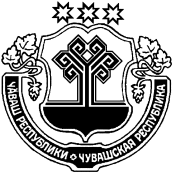 О муниципальной программе Янтиковского муниципального округа «Обеспечение граждан в Янтиковском муниципальном округе доступным и комфортным жильем»Администрация Янтиковского муниципального округа 
п о с т а н о в л я е т:1. Утвердить прилагаемую муниципальную программу Янтиковского муниципального округа «Обеспечение граждан в Янтиковском муниципальном округе доступным и комфортным жильем» (далее - Муниципальная программа).2. Утвердить ответственным исполнителем Муниципальной программы Управление по благоустройству и развитию территорий администрации Янтиковского муниципального округа Чувашской Республики.3. Контроль за исполнением настоящего постановления возложить на Управление по благоустройству и развитию территорий администрации Янтиковского муниципального округа Чувашской Республики.4. Настоящее постановление вступает в силу со дня его официального опубликования.Глава Янтиковскогомуниципального округа                                                                       В.Б. МихайловУТВЕРЖДЕНА
постановлением администрации Янтиковского муниципального округа
от 17.03.2023 № 199Муниципальная программа
Янтиковского муниципального округа «Обеспечение граждан в Янтиковском муниципальном округе доступным и комфортным жильем»Паспорт
муниципальной программы Янтиковского муниципального округа «Обеспечение граждан в Янтиковском муниципальном округе доступным и комфортным жильем»Раздел I. Приоритеты муниципальной политики в сфере реализации муниципальной программы Янтиковского муниципального округа «Обеспечение граждан в Янтиковском муниципальном округе доступным и комфортным жильем», цель, задачи, описание сроков и этапов реализации Муниципальной программыПриоритеты муниципальной политики в сфере жилищного строительства определены указами Президента Российской Федерации от 7 мая 2012 г. № 600 «О мерах по обеспечению граждан Российской Федерации доступным и комфортным жильем и повышению качества жилищно-коммунальных услуг», от 7 мая 2018 г. № 204 «О национальных целях и стратегических задачах развития Российской Федерации на период до 2024 года», от 21 июля 2020 г. № 474 «О национальных целях развития Российской Федерации на период до 2030 года», постановлением Правительства Российской Федерации от 30 декабря 2017 г. № 1710 «Об утверждении государственной программы Российской Федерации «Обеспечение доступным и комфортным жильем и коммунальными услугами граждан Российской Федерации», Законом Чувашской Республики «О Стратегии социально-экономического развития Чувашской Республики до 2035 года».Основными стратегическими приоритетами муниципальной политики в сфере жилищного строительства являются обеспечение граждан в Янтиковском муниципальном округе доступным и качественным жильем, создание комфортной и экологической среды проживания для человека.Цель Муниципальной программы - улучшение жилищных условий граждан в Янтиковском муниципальном округе путем увеличения объемов ввода жилья и стимулирования спроса на жилье.Для достижения указанной цели в рамках реализации Муниципальной программы предусматривается решение следующих приоритетных задач:совершенствование механизмов финансирования жилищного строительства, в том числе посредством развития ипотечного жилищного кредитования;предоставление муниципальной поддержки на приобретение жилья отдельным категориям граждан, в том числе молодым семьям и семьям с детьми.Срок реализации Муниципальной программы - 2023 - 2035 годы.Состав целевых показателей (индикаторов) Муниципальной программы определен исходя из принципа необходимости и достаточности информации для характеристики достижения целей и решения задач Муниципальной программы (табл. 1).Таблица 1Сведения о целевых показателях (индикаторах) Муниципальной программы, подпрограмм, включенных в состав Муниципальной программы, и их значениях представлены в приложении № 1 к настоящей Муниципальной программе.Перечень целевых показателей (индикаторов) носит открытый характер и предусматривает возможность корректировки в случае потери информативности целевого показателя (индикатора) (достижение максимального значения или насыщения), изменения приоритетов государственной политики в жилищной сфере.Раздел II. Обобщенная характеристика основных мероприятий подпрограмм Муниципальной программыДостижение цели и решение задач Муниципальной программы будут осуществляться в рамках реализации следующих подпрограмм Муниципальной программы:Подпрограмма «Муниципальная поддержка строительства жилья в Янтиковском муниципальном округе» со следующими основными мероприятиями:Основное мероприятие 1. Реализация отдельных мероприятий регионального проекта «Жилье».В рамках данного основного мероприятия государственная жилищная политика в отношении различных групп населения состоит в следующем:в отношении малоимущих и отдельных категорий граждан (молодые семьи, молодые специалисты, ветераны Великой Отечественной войны, инвалиды, многодетные семьи) - в создании эффективной системы обеспечения жильем как на основе социального использования муниципального жилищного фонда, так и с использованием других инструментов, предусмотренных, в частности, указами Президента Чувашской Республики от 6 марта 2002 г. № 51 «О мерах по усилению государственной поддержки молодых граждан в Чувашской Республике» и от 3 октября 2011 г. № 87 «О дополнительных мерах по государственной поддержке молодых семей в улучшении жилищных условий», предусматривающих предоставление социальных выплат на приобретение жилья или строительство индивидуального жилья, в том числе с привлечением ипотечных кредитов (займов), а также путем совершенствования механизмов использования гражданами средств материнского (семейного) капитала в целях улучшения жилищных условий;в отношении граждан со средними и умеренными доходами (то есть доходами ниже средних, но не позволяющими гражданам быть отнесенными к категории малоимущих) - в создании системы мер государственной поддержки развития арендного жилья;в отношении граждан со средними доходами и доходами выше средних - в развитии стабильно функционирующего рынка жилья, позволяющего удовлетворять их платежеспособный спрос на жилье.Предусмотрены механизмы завершения строительства проблемных объектов в рамках реализации Закона Чувашской Республики от 25 ноября 2011 г. № 67 «О защите прав граждан - участников долевого строительства многоквартирных домов и (или) иных объектов недвижимости, пострадавших от действий (бездействия) застройщиков на территории Чувашской Республики», формирования жилищного фонда социального использования и жилищного фонда коммерческого использования для предоставления в наем гражданам, нуждающимся в улучшении жилищных условий, строительства объектов инженерной инфраструктуры для земельных участков, предоставленных многодетным семьям для целей жилищного строительства, реализации проектов по развитию территорий, расположенных в границах населенных пунктов, предусматривающих строительство жилья.Основное мероприятие 2. Реализация мероприятий индивидуальной программы социально-экономического развития Чувашской Республики на 2020 - 2024 годы в рамках развития ипотечного жилищного кредитования.В рамках данного основного мероприятия предусматривается повышение доступности ипотечных кредитов для граждан.Основное мероприятие 3. Реализация мероприятий регионального проекта «Обеспечение устойчивого сокращения непригодного для проживания жилищного фонда».В рамках данного основного мероприятия предусматривается расселение аварийного жилищного фонда, признанного таковым после 1 января 2012 года.Основное мероприятие 4. Обеспечение жилищного строительства земельными участками.В рамках данного основного мероприятия предусматриваются подготовка документации по планировке территории земельных участков под жилищное строительство и обеспечение доступа к информации о земельных участках, предназначенных для строительства жилья, в том числе для их комплексного освоения.Основное мероприятие 5. Проведение экспертизы проектно-сметной документации, проверки сметной стоимости объектов капитального строительства и капитального ремонта, осуществление функций технического заказчика, строительного контроля.В рамках данного основного мероприятия обеспечивается соответствие объектов капитального строительства требованиям строительных норм и правил.Основное мероприятие 6. Переселение граждан из аварийного жилищного фонда, расположенного на территории Янтиковского муниципального округа.В рамках данного основного мероприятия предусматриваются мероприятия по переселению граждан из аварийного жилищного фонда.Основное мероприятие 7. Обеспечение граждан доступным жильем.В рамках данного основного мероприятия предусматривается предоставление гражданам, признанным нуждающимися в жилых помещениях, государственной поддержки в приобретении (строительстве) жилых помещений.Основное мероприятие 8. Реализация мероприятий индивидуальной программы социально-экономического развития Чувашской Республики на 2020 - 2024 годы по реализации в Чувашской Республике инвестиционных проектов.В рамках данного основного мероприятия планируются проектирование и строительство инженерной инфраструктуры для жилищного строительства.Основное мероприятие 9. Реализация мероприятий по обеспечению объектами коммунальной, социальной и транспортной инфраструктуры.В рамках данного мероприятия предусматривается проведение проектно-изыскательских работ на строительство (реконструкцию) объектов капитального строительства.Основное мероприятие 10. Строительство (реконструкция) объектов инженерной, транспортной, социальной инфраструктуры в рамках реализации проектов по развитию территорий в целях жилищного строительства.В рамках данного мероприятия предусматривается строительство инженерной, транспортной, социальной инфраструктуры в целях жилищного строительства в Янтиковском муниципальном округе.Подпрограмма «Обеспечение жилыми помещениями детей-сирот и детей, оставшихся без попечения родителей, лиц из числа детей-сирот и детей, оставшихся без попечения родителей» со следующими основными мероприятиями:Основное мероприятие 1. Обеспечение жилыми помещениями детей-сирот и детей, оставшихся без попечения родителей, лиц из числа детей-сирот и детей, оставшихся без попечения родителей.Основное мероприятие 2. Формирование списков детей-сирот, детей, оставшихся без попечения родителей, лиц из числа детей-сирот и детей, оставшихся без попечения родителей, лиц, которые относились к категории детей-сирот и детей, оставшихся без попечения родителей, лиц из числа детей-сирот и детей, оставшихся без попечения родителей, и достигли возраста 23 лет, которые подлежат обеспечению специализированными жилыми помещениями.Мероприятия направлены на формирование списков детей-сирот и детей, оставшихся без попечения родителей, лиц из числа детей-сирот и детей, оставшихся без попечения родителей, которые подлежат обеспечению благоустроенными жилыми помещениями специализированного жилищного фонда по договорам найма специализированных жилых помещений, создание и предоставление детям-сиротам и детям, оставшимся без попечения родителей, лицам из числа детей-сирот и детей, оставшихся без попечения родителей, благоустроенных жилых помещений специализированного жилищного фонда по договорам найма специализированных жилых помещений, предоставление в соответствии со статьей 23.4 Закона Чувашской Республики «О регулировании жилищных отношений» социальной выплаты на приобретение в собственность жилого помещения на территории Чувашской Республики, в том числе на условиях участия в долевом строительстве многоквартирных домов, лицам, включенным в список детей-сирот и детей, оставшихся без попечения родителей, лиц из числа детей-сирот и детей, оставшихся без попечения родителей, лиц, которые относились к категории детей-сирот и детей, оставшихся без попечения родителей, лиц из числа детей-сирот и детей, оставшихся без попечения родителей, и достигли возраста 23 лет, которые подлежат обеспечению жилыми помещениями, достигшим возраста 23 лет, проведение ремонта жилых помещений, собственниками которых являются дети-сироты и дети, оставшиеся без попечения родителей, а также лица из числа детей-сирот и детей, оставшихся без попечения родителей, в возрасте от 14 до 23 лет.Подпрограмма «Обеспечение реализации муниципальной программы Янтиковского муниципального округа «Обеспечение граждан в Янтиковском муниципальном округе доступным и комфортным жильем» предполагает обеспечение деятельности Управления по благоустройству и развитию территорий администрации Янтиковского муниципального округа.Раздел III. Обоснование объема финансовых ресурсов, необходимых для реализации Муниципальной программы (с расшифровкой по источникам финансирования, по этапам и годам реализации Муниципальной программы)Финансовое обеспечение реализации Муниципальной программы осуществляется за счет средств федерального бюджета, республиканского бюджета Чувашской Республики, местных бюджетов и внебюджетных источников.При софинансировании мероприятий Муниципальной программы из внебюджетных источников могут использоваться различные инструменты государственно-частного партнерства.Общий объем финансирования Муниципальной программы в 2023 - 2035 годах составляет 30250,4 тыс. рублей, в том числе за счет средств федерального бюджета – 16871,6 тыс. рублей, республиканского бюджета Чувашской Республики – 10678,8 тыс. рублей, местных бюджетов – 2700,0 тыс. рублей, внебюджетных источников – 0,0 тыс. рублей (табл. 2).Таблица 2Объемы финансирования Муниципальной программы подлежат ежегодному уточнению исходя из реальных возможностей бюджетов всех уровней.Ресурсное обеспечение и прогнозная (справочная) оценка расходов за счет всех источников финансирования реализации Муниципальной программы приведены в приложении № 2 к настоящей Муниципальной программе.Приложение № 1
к муниципальной программеЯнтиковского муниципального округа
«Обеспечение граждан в Янтиковском муниципальном округе доступными комфортным жильем»Сведения
о целевых показателях (индикаторах) муниципальной программы Янтиковского муниципального округа «Обеспечение граждан в Янтиковском муниципальном округе доступным и комфортным жильем», ее подпрограмм и их значенияхПриложение № 2
к муниципальной программеЯнтиковского муниципального округа
«Обеспечение граждан в Янтиковском муниципальном округе доступными комфортным жильем»Ресурсное обеспечение и прогнозная (справочная) оценка
расходов за счет всех источников финансирования реализации муниципальной программы Янтиковского муниципального округа «Обеспечение граждан в Янтиковском муниципальном округе доступным и комфортным жильем»Приложение № 3
к муниципальной программе Янтиковского муниципального округа
«Обеспечение граждан в Янтиковском муниципальном округе доступным и комфортным жильем»Подпрограмма
«Муниципальная поддержка строительства жилья в Янтиковском муниципальном округе» муниципальной программы Янтиковского муниципального округа «Обеспечение граждан в Янтиковском муниципальном округе доступным и комфортным жильем»Паспорт подпрограммыРаздел I. Приоритеты и цель подпрограммы, общая характеристика участия администрации Янтиковского муниципального округа в реализации подпрограммыПриоритеты и цель подпрограммы определены основными направлениями реализации Стратегии социально-экономического развития Чувашской Республики до 2035 года.Целью подпрограммы является создание условий, обеспечивающих доступность жилья для граждан в Янтиковском муниципальном округе.Для достижения поставленной цели необходимо решение следующих задач:повышение доступности ипотечных жилищных кредитов для граждан в Янтиковском муниципальном округе;повышение уровня обеспеченности населения жильем путем развития направлений строительства жилья, доступного для широких слоев населения, включая строительство арендного жилья;привлечение инвестиций в строительство арендного жилья;формирование условий для стимулирования инвестиционной активности в жилищном строительстве, в первую очередь в части реализации проектов комплексной застройки территорий со снижением себестоимости строительства жилья путем создания объектов инженерной, транспортной и социальной инфраструктуры за счет инвестиций, не входящих в стоимость жилья;ежегодное увеличение объема расселенного аварийного жилищного фонда;переселение граждан из жилищного фонда, признанного аварийным и представляющего угрозу жизни и здоровью граждан, за исключением признанного таковым до 1 января 2017 года;предоставление государственной поддержки на приобретение жилья отдельным категориям граждан, в том числе молодым семьям и семьям с детьми;обеспечение сбалансированного и устойчивого развития муниципальных образований путем повышения качества среды и улучшения внешнего облика, архитектурно-стилистических и иных характеристик объектов капитального строительства.Важное значение имеет выбор стратегии развития жилищного строительства в муниципальном образовании, которая должна определяться с учетом потребностей и предпочтений населения, муниципальной градостроительной политики и перспектив социально-экономического и демографического развития муниципального образования.Основные направления реализации муниципальных программ в области жилищного строительства предусматривают следующие мероприятия:реализация проектов комплексного освоения территорий в целях жилищного строительства, а также проектов развития застроенных территорий;синхронизация реализации муниципальных программ в области жилищного строительства с инвестиционными программами ресурсоснабжающих организаций по обеспечению объектами инженерной инфраструктуры земельных участков, планируемых к вовлечению в оборот в целях жилищного строительства.Раздел II. Перечень и сведения о целевых показателях (индикаторах) подпрограммы с расшифровкой плановых значений по годам ее реализацииСостав целевых показателей (индикаторов) подпрограммы определен исходя из принципа необходимости и достаточности информации для характеристики достижения цели и решения задач подпрограммы.В подпрограмме предусмотрены следующие целевые показатели (индикаторы) достижения цели и решения задач подпрограммы:объем ввода арендного жилья;ввод жилья в рамках мероприятий по стимулированию программ развития жилищного строительства субъектов Российской Федерации;количество молодых семей, получивших свидетельство о праве на получение социальной выплаты;количество семей, улучшивших жилищные условия;объем выданных ипотечных жилищных кредитов;количество граждан, расселенных из непригодного для проживания жилищного фонда (нарастающим итогом);количество квадратных метров расселенного непригодного для проживания жилищного фонда (нарастающим итогом);количество квадратных метров расселенного аварийного жилищного фонда, признанного аварийным и представляющего угрозу жизни и здоровью граждан, за исключением признанного таковым до 1 января 2017 года;объем ввода жилья в многоквартирных жилых домах в год;объем ввода жилья, построенного населением.В результате реализации мероприятий подпрограммы ожидается достижение следующих целевых показателей (индикаторов):объем ввода арендного жилья:в 2023 году - 0,0 тыс. кв. метров;в 2024 году - 4,0 тыс. кв. метров;в 2025 году - 4,0 тыс. кв. метров;в 2030 году - 4,0 тыс. кв. метров;в 2035 году - 4,4 тыс. кв. метров;ввод жилья в рамках мероприятий по стимулированию программ развития жилищного строительства субъектов Российской Федерации:в 2023 году – 0,0 тыс. кв. метров;количество молодых семей, получивших свидетельство о праве на получение социальной выплаты:в 2023 году - 8 семей;в 2024 году - 8 семьи;в 2025 году - 8 семей;в 2030 году - 0 семей;в 2035 году - 0 семей;количество семей, улучшивших жилищные условия:в 2023 году – 0,0 семей;в 2024 году – 0,0 семей;в 2025 году – 0,0 семей;в 2030 году – 0,0 семей;в 2035 году – 0,0 семей;объем выданных ипотечных жилищных кредитов:в 2023 году - 0,0 тыс. рублей;в 2024 году - 0,0 тыс. рублей;в 2025 году - 0,0 тыс. рублей;в 2030 году - 0,0 тыс. рублей;в 2035 году - 0,0 тыс. рублей;количество квадратных метров расселенного аварийного жилищного фонда, признанного аварийным до 1 января 2017 г. в связи с физическим износом в процессе эксплуатации:в 2023 году – 0,0 тыс. кв. метров;количество граждан, расселенных из непригодного для проживания жилищного фонда (нарастающим итогом):в 2023 году - 0,0 тыс. чел.;количество квадратных метров расселенного непригодного для проживания жилищного фонда (нарастающим итогом):в 2023 году – 0,0 тыс. кв. метров;количество квадратных метров расселенного аварийного жилищного фонда, признанного аварийным и представляющего угрозу жизни и здоровью граждан, за исключением признанного таковым до 1 января 2017 года:в 2023 году – 0,0 тыс. кв. метров;объем ввода жилья в многоквартирных жилых домах в год:в 2023 году – 0,0 тыс. кв. метров;в 2024 году – 0,0 тыс. кв. метров;в 2025 году – 0,0 тыс. кв. метров;в 2030 году – 0,0 тыс. кв. метров;в 2035 году – 0,0 тыс. кв. метров;объем ввода жилья, построенного населением:в 2023 году – 8,2 тыс. кв. метров;в 2024 году – 9,3 тыс. кв. метров;в 2025 году – 0,0 тыс. кв. метров;в 2030 году – 0,0 тыс. кв. метров;в 2035 году – 0,0 тыс. кв. метров;Перечень целевых показателей (индикаторов) носит открытый характер и предусматривает возможность корректировки в случае потери информативности целевого показателя (индикатора) (достижение максимального значения или насыщения), изменения приоритетов государственной политики в жилищной сфере.Раздел III. Характеристики основных мероприятий, мероприятий подпрограммы с указанием сроков и этапов их реализацииНа реализацию поставленных цели и задач подпрограммы направлены десять основных мероприятий. Основные мероприятия подпрограммы подразделяются на отдельные мероприятия.Основное мероприятие 1. Реализация отдельных мероприятий регионального проекта «Жилье».Мероприятие 1.1. Реализация проектов по развитию территорий, расположенных в границах населенных пунктов, предусматривающих строительство жилья.Мероприятие 1.1.1. Строительство (реконструкция) автомобильных дорог в рамках реализации проектов по развитию территорий.Мероприятие 1.1.2. Строительство (реконструкция) объектов социальной инфраструктуры (дошкольных учреждений, образовательных учреждений и учреждений здравоохранения) в рамках реализации проектов по развитию территорий.Мероприятие 1.1.3. Строительство (реконструкция) объектов водоснабжения, водоотведения и теплоснабжения, в том числе магистральных сетей, в целях реализации проектов по развитию территорий.Основное мероприятие 2. Реализация мероприятий индивидуальной программы социально-экономического развития Чувашской Республики на 2020 - 2024 годы в рамках развития ипотечного жилищного кредитования.Мероприятие 2.1. Субсидирование ипотечных жилищных кредитов и рефинансирование полученных кредитов в рамках реализации мероприятий индивидуальных программ социально-экономического развития субъектов Российской Федерации в части строительства и жилищно-коммунального хозяйства.Мероприятие направлено на развитие механизмов ипотечного жилищного кредитования, повышение доступности ипотечных кредитов для граждан.Основное мероприятие 3. Реализация мероприятий регионального проекта «Обеспечение устойчивого сокращения непригодного для проживания жилищного фонда».Мероприятие 3.1. Переселение граждан из жилищного фонда, признанного в установленном порядке до 1 января 2017 г. аварийным и подлежащим сносу или реконструкции в связи с физическим износом в процессе эксплуатации.Мероприятие 3.2. Переселение граждан из жилищного фонда, признанного в установленном порядке до 1 января 2017 года аварийным и подлежащим сносу или реконструкции в связи с физическим износом в процессе эксплуатации, за счет средств, передаваемых из Фонда содействия реформированию жилищно-коммунального хозяйства.Мероприятие 3.3. Переселение граждан из жилищного фонда, признанного в установленном порядке до 1 января 2017 года аварийным и подлежащим сносу или реконструкции в связи с физическим износом в процессе эксплуатации, финансовое обеспечение мероприятий по переселению аварийных домов, не обеспеченных финансовой поддержкой Фонда содействия реформированию жилищно-коммунального хозяйства.Мероприятия направлены на обеспечение граждан, проживающих в аварийных многоквартирных домах, жилыми помещениями, благоустроенными применительно к условиям соответствующего населенного пункта и отвечающими установленным санитарным и техническим правилам и нормам, иным требованиям законодательства Российской Федерации и законодательства Чувашской Республики. Мероприятия реализуются в рамках республиканской адресной программы «Переселение граждан из жилищного фонда, признанного в установленном порядке до 1 января 2017 г. аварийным и подлежащим сносу или реконструкции в связи с физическим износом в процессе эксплуатации» на 2019 - 2023 годы, утвержденной постановлением Кабинета Министров Чувашской Республики от 28 марта 2019 г. № 92.Основное мероприятие 4. Обеспечение жилищного строительства земельными участками.Мероприятие 4.1. Подготовка документации по планировке территории земельных участков под жилищное строительство на основе документов территориального планирования.Мероприятие 4.2. Подготовка предложений о свободных от застройки земельных участках, находящихся в государственной, муниципальной собственности, земельных участках, государственная собственность на которые не разграничена, под размещение инвестиционных объектов жилищного строительства, в том числе стандартного жилья, и объектов инфраструктуры для размещения в Едином информационном ресурсе о свободных от застройки земельных участках, расположенных на территории Янтиковского муниципального округа.Мероприятия направлены на обеспечение доступа к информации о земельных участках, предназначенных для строительства стандартного жилья, в том числе для их комплексного освоения.Основное мероприятие 5. Проведение экспертизы проектно-сметной документации, проверки сметной стоимости объектов капитального строительства и капитального ремонта, осуществление функций технического заказчика, строительного контроля.Мероприятия направлены на обеспечение соответствия объектов капитального строительства требованиям строительных норм и правил.Основное мероприятие 6. Переселение граждан из аварийного жилищного фонда, расположенного на территории Янтиковского муниципального округа.Мероприятие 6.1. Переселение граждан из жилищного фонда, признанного аварийным и представляющего угрозу жизни и здоровью граждан, за исключением признанного таковым до 1 января 2017 года.Основное мероприятие 7. Обеспечение граждан доступным жильем.Мероприятие 7.1. Обеспечение жильем молодых семей в рамках ведомственной целевой программы «Оказание государственной поддержки гражданам в обеспечении жильем и оплате жилищно-коммунальных услуг» государственной программы Российской Федерации «Обеспечение доступным и комфортным жильем и коммунальными услугами граждан Российской Федерации».В рамках данного мероприятия предусматривается предоставление молодым семьям социальных выплат на приобретение (строительство) жилья.Мероприятие 7.2. Возмещение части затрат на уплату процентов по ипотечным кредитам (займам), привлеченным отдельными категориями граждан на приобретение или строительство жилья.Мероприятие 7.3. Обеспечение жилыми помещениями граждан, указанных в пунктах 1, 3, 6 и 7 части 1 статьи 11 Закона Чувашской Республики от 17 октября 2005 г. № 42 «О регулировании жилищных отношений» и состоящих на учете в качестве нуждающихся в жилых помещениях.Мероприятие 7.4. Осуществление государственных полномочий Чувашской Республики по ведению учета граждан, нуждающихся в жилых помещениях и имеющих право на государственную поддержку за счет средств республиканского бюджета Чувашской Республики на строительство (приобретение) жилых помещений, по регистрации и учету граждан, имеющих право на получение социальных выплат для приобретения жилья в связи с переселением из районов Крайнего Севера и приравненных к ним местностей, по ведению учета граждан, проживающих в сельской местности, нуждающихся в жилых помещениях и имеющих право на государственную поддержку в форме социальных выплат на строительство (приобретение) жилых помещений в сельской местности в рамках устойчивого развития сельских территорий.Мероприятие 7.5. Осуществление полномочий Российской Федерации по обеспечению жильем отдельных категорий граждан, установленных Федеральным законом от 12 января 1995 г. № 5-ФЗ «О ветеранах», в соответствии с Указом Президента Российской Федерации от 7 мая 2008 г. № 714 «Об обеспечении жильем ветеранов Великой Отечественной войны 1941 - 1945 годов» за счет субвенции, предоставляемой из федерального бюджета.Мероприятие 7.6. Осуществление полномочий Российской Федерации по обеспечению жильем отдельных категорий граждан, установленных Федеральным законом от 12 января 1995 г. № 5-ФЗ «О ветеранах», за счет субвенции, предоставляемой из федерального бюджета.Мероприятие 7.7. Обеспечение жильем граждан, уволенных с военной службы (службы), и приравненных к ним лиц за счет субвенции, предоставляемой из федерального бюджета.Мероприятие 7.8. Осуществление полномочий Российской Федерации по обеспечению жильем отдельных категорий граждан, установленных Федеральным законом от 24 ноября 1995 г. № 181-ФЗ «О социальной защите инвалидов в Российской Федерации», за счет субвенции, предоставляемой из федерального бюджета.Мероприятие 7.9. Возмещение части затрат на уплату процентов по кредитам, полученным в российских кредитных организациях застройщиками, либо новыми застройщиками, либо организациями, заключившими договоры подряда с застройщиками на цели завершения строительства проблемного объекта в рамках реализации Закона Чувашской Республики от 25 ноября 2011 г. № 67 «О защите прав граждан - участников долевого строительства многоквартирных домов и (или) иных объектов недвижимости, пострадавших от действий (бездействия) застройщиков на территории Чувашской Республики».Мероприятие 7.10. Возмещение затрат (части затрат) на уплату процентов по кредитам, полученным заемщиками в российских кредитных организациях на обеспечение инженерной инфраструктурой земельных участков, предназначенных для строительства жилья, а также предоставляемых семьям, имеющим трех и более детей.Мероприятие 7.11. Создание рынка доступного арендного жилья.Мероприятие 7.12. Реализация мер социальной поддержки граждан, жилые помещения которых утрачены и (или) повреждены в результате чрезвычайных ситуаций природного и техногенного характера.Мероприятие 7.13. Улучшение жилищных условий многодетных семей, имеющих восемь и более несовершеннолетних детей и состоящих на учете в качестве нуждающихся в жилых помещениях.Мероприятие 7.14. Повышение уровня финансовой грамотности населения посредством проведения разъяснительной работы с гражданами о предоставлении мер государственной поддержки в приобретении жилых помещений.Мероприятие 7.15. Предоставление многодетным семьям, имеющим пять и более несовершеннолетних детей и состоящим на учете в качестве нуждающихся в жилых помещениях, единовременных денежных выплат на приобретение или строительство жилых помещений.Мероприятие 7.16. Предоставление многодетным семьям, имеющим семь и более несовершеннолетних детей и состоящим на учете в качестве нуждающихся в жилых помещениях, единовременных денежных выплат на приобретение или строительство жилых помещений.Мероприятие 7.17. Предоставление субсидии на финансовое обеспечение затрат единого института развития в жилищной сфере, осуществляющего функции в соответствии с Федеральным законом «О содействии развитию и повышению эффективности управления в жилищной сфере и о внесении изменений в отдельные законодательные акты Российской Федерации», - акционерного общества «ДОМ.РФ», возникающих в результате возмещения кредитным и иным организациям недополученных ими доходов по жилищным (ипотечным) кредитам (займам), предоставленным гражданам на приобретение (строительство) жилья на условиях льготного ипотечного кредитования.Мероприятие 7.18. Обеспечение жилыми помещениями многодетных семей, имеющих пять и более несовершеннолетних детей и состоящих на учете в качестве нуждающихся в жилых помещениях.Мероприятия направлены на обеспечение жильем отдельных категорий граждан, установленных законодательством Российской Федерации и законодательством Чувашской Республики, предусматривают решение проблем граждан - участников долевого строительства многоквартирных домов, пострадавших от действий (бездействия) застройщиков на территории Янтиковского муниципального округа, повышение доступности жилья для многодетных семей путем предоставления под жилищное строительство земельных участков, обеспеченных инженерной инфраструктурой.Основное мероприятие 8. Реализация мероприятий индивидуальной программы социально-экономического развития Чувашской Республики на 2020 - 2024 годы по реализации в Чувашской Республике инвестиционных проектов.Мероприятие 8.1. Проектирование и строительство инженерной инфраструктуры для жилищного строительства в Янтиковском муниципальном округе в рамках реализации мероприятий индивидуальных программ социально-экономического развития субъектов Российской Федерации в части строительства и жилищно-коммунального хозяйства.Мероприятия направлены на обеспечение проектов комплексного развития территории объектами инженерной инфраструктуры, увеличение объема строительства жилья.Основное мероприятие 9. Реализация мероприятий по обеспечению объектами коммунальной, социальной и транспортной инфраструктуры.Мероприятие 9.1. Проектно-изыскательские работы на строительство (реконструкцию) объектов капитального строительства.Основное мероприятие 10. Строительство (реконструкция) объектов инженерной, транспортной, социальной инфраструктуры в рамках реализации проектов по развитию территорий в целях жилищного строительства.Мероприятие 10.1. Строительство инженерной, транспортной, социальной инфраструктуры в целях жилищного строительства в Янтиковском муниципальном округе.Комплекс мероприятий по реализации подпрограммы включает в себя набор необходимых инструментов поддержки жилищного строительства, которая направлена на стимулирование спроса и предложения на рынке жилья, достижение баланса между спросом и предложением на рынке жилья.Сроки реализации мероприятий подпрограммы - 2023 - 2035 годы.Раздел IV. Обоснование объема финансовых ресурсов, необходимых для реализации подпрограммыФинансирование подпрограммы осуществляется за счет средств федерального бюджета, республиканского бюджета Чувашской Республики, местных бюджетов и внебюджетных источников.При софинансировании мероприятий подпрограммы из внебюджетных источников могут использоваться различные инструменты государственно-частного партнерства.Общий объем финансирования подпрограммы в 2023 - 2035 годах составляет 21422,0 тыс. рублей, в том числе средства:федерального бюджета - 12393,2 тыс. рублей;республиканского бюджета Чувашской Республики – 6328,8 тыс. рублей;местных бюджетов – 2700,0 тыс. рублей;внебюджетных источников – 0,0 тыс. рублей (таблица).При составлении федерального бюджета, республиканского бюджета Чувашской Республики и местных бюджетов на очередной финансовый год и плановый период указанные суммы финансирования мероприятий подпрограммы могут быть скорректированы.Ресурсное обеспечение реализации подпрограммы за счет всех источников финансирования представлено в приложении к настоящей подпрограмме.Приложение
к подпрограмме «Муниципальная поддержка
строительства жилья в Янтиковском муниципальном округе» муниципальной программы Янтиковского муниципального округа «Обеспечение граждан в Янтиковском муниципальном округе
доступным и комфортным жильем»Ресурсное обеспечение
реализации подпрограммы «Муниципальная поддержка строительства жилья в Янтиковском муниципальном округе» муниципальной программы Янтиковского муниципального округа «Обеспечение граждан в Янтиковском муниципальном округе доступным и комфортным жильем» за счет всех источников финансирования──────────────────────────────* Значения показателей на конец соответствующего периода.Приложение № 4
к муниципальной программе
Янтиковского муниципального округа«Обеспечение граждан в Янтиковском Муниципальном округе доступным и комфортным жильем»Подпрограмма
«Обеспечение жилыми помещениями детей-сирот и детей, оставшихся без попечения родителей, лиц из числа детей-сирот и детей, оставшихся без попечения родителей» муниципальной программы Янтиковского муниципального округа «Обеспечение граждан в Янтиковском муниципальном округе доступным и комфортным жильем»Паспорт подпрограммыРаздел I. Приоритеты и цель подпрограммы, общая характеристика участия администрации Янтиковского муниципального округа в реализации подпрограммыПриоритетом государственной политики в сфере реализации подпрограммы является повышение эффективности деятельности органов местного самоуправления по обеспечению жилищных прав детей-сирот и детей, оставшихся без попечения родителей, лиц из числа детей-сирот и детей, оставшихся без попечения родителей, проживающих на территории Янтиковского муниципального округа.Основной целью подпрограммы является обеспечение государственных гарантий в решении жилищной проблемы детей-сирот и детей, оставшихся без попечения родителей, лиц из числа детей-сирот и детей, оставшихся без попечения родителей, проживающих на территории Янтиковского муниципального округа.Мероприятия подпрограммы, направленные на решение задач по предоставлению специализированных жилых помещений детям-сиротам и детям, оставшимся без попечения родителей, лицам из числа детей-сирот и детей, оставшихся без попечения родителей, которые не являются нанимателями жилых помещений по договорам социального найма или членами семьи нанимателя жилого помещения по договору социального найма либо собственниками жилых помещений, а также детям-сиротам и детям, оставшимся без попечения родителей, лицам из числа детей-сирот и детей, оставшихся без попечения родителей, которые являются нанимателями жилых помещений по договорам социального найма или членами семьи нанимателя жилого помещения по договору социального найма либо собственниками жилых помещений, в случае, если их проживание в ранее занимаемых жилых помещениях признается невозможным, предоставлению в соответствии со статьей 23.4 Закона Чувашской Республики «О регулировании жилищных отношений» социальной выплаты на приобретение жилого помещения в собственность лицу, включенному в список детей-сирот и детей, оставшихся без попечения родителей, лиц из числа детей-сирот и детей, оставшихся без попечения родителей, лиц, которые относились к категории детей-сирот и детей, оставшихся без попечения родителей, лиц из числа детей-сирот и детей, оставшихся без попечения родителей, и достигли возраста 23 лет, которые подлежат обеспечению жилыми помещениями, достигшему возраста 23 лет, проведению ремонта жилых помещений, собственниками которых являются дети-сироты и дети, оставшиеся без попечения родителей, а также лица из числа детей-сирот и детей, оставшихся без попечения родителей, в возрасте от 14 до 23 лет, и формированию списков детей-сирот и детей, оставшихся без попечения родителей, лиц из числа детей-сирот и детей, оставшихся без попечения родителей, лиц, которые относились к категории детей-сирот и детей, оставшихся без попечения родителей, лиц из числа детей-сирот и детей, оставшихся без попечения родителей, и достигли возраста 23 лет, которые подлежат обеспечению специализированными жилыми помещениями, носят комплексный межведомственный характер и реализуются с участием Министерства строительства, архитектуры и жилищно-коммунального хозяйства Чувашской Республики.В соответствии с Федеральным законом от 21 декабря 1996 г. № 159-ФЗ «О дополнительных гарантиях по социальной поддержке детей-сирот и детей, оставшихся без попечения родителей» и Законом Чувашской Республики «О регулировании жилищных отношений» специализированные жилые помещения предоставляются детям-сиротам и детям, оставшимся без попечения родителей, лицам из числа детей-сирот и детей, оставшихся без попечения родителей, в виде жилых домов, квартир, благоустроенных применительно к условиям соответствующего населенного пункта, по нормам предоставления площади жилого помещения по договору социального найма, установленным на территории муниципального образования по месту предоставления жилого помещения.В соответствии с Законом Чувашской Республики от 24 ноября 2004 г. № 48 «О социальной поддержке детей в Чувашской Республике» детям-сиротам и детям, оставшимся без попечения родителей, а также лицам из числа детей-сирот и детей, оставшихся без попечения родителей, в возрасте от 14 до 23 лет однократно по их заявлению производится ремонт жилых помещений. Ремонт производится с целью приведения жилого помещения в состояние, пригодное для проживания, отвечающее установленным санитарным и техническим правилам и нормам, иным требованиям законодательства.Законом Чувашской Республики от 17 октября 2005 г. № 42 «О регулировании жилищных отношений» определен порядок формирования списка детей-сирот и детей, оставшихся без попечения родителей, лиц из числа детей-сирот и детей, оставшихся без попечения родителей, лиц, которые относились к категории детей-сирот и детей, оставшихся без попечения родителей, лиц из числа детей-сирот и детей, оставшихся без попечения родителей, и достигли возраста 23 лет, которые подлежат обеспечению специализированными жилыми помещениями.Законом Чувашской Республики от 30 ноября 2006 г. № 55 «О наделении органов местного самоуправления в Чувашской Республике отдельными государственными полномочиями» органы местного самоуправления муниципальных округов и городских округов наделены на неограниченный срок государственными полномочиями Чувашской Республики по обеспечению специализированными жилыми помещениями детей-сирот и детей, оставшихся без попечения родителей, лиц из числа детей-сирот и детей, оставшихся без попечения родителей, предоставлению в соответствии со статьей 23.4 Закона Чувашской Республики «О регулировании жилищных отношений» социальной выплаты на приобретение жилого помещения в собственность лицу, включенному в список детей-сирот и детей, оставшихся без попечения родителей, лиц из числа детей-сирот и детей, оставшихся без попечения родителей, лиц, которые относились к категории детей-сирот и детей, оставшихся без попечения родителей, лиц из числа детей-сирот и детей, оставшихся без попечения родителей, и достигли возраста 23 лет, которые подлежат обеспечению жилыми помещениями, достигшему возраста 23 лет, и обеспечению проведения ремонта жилых помещений, собственниками которых являются дети-сироты и дети, оставшиеся без попечения родителей, а также лица из числа детей-сирот и детей, оставшихся без попечения родителей, в возрасте от 14 до 23 лет.Раздел II. Перечень и сведения о целевых показателях (индикаторах) подпрограммы с расшифровкой плановых значений по годам ее реализацииВ подпрограмме предусмотрены следующие целевые показатели (индикаторы) достижения цели и решения задач подпрограммы:численность детей-сирот и детей, оставшихся без попечения родителей, лиц из числа детей-сирот и детей, оставшихся без попечения родителей, обеспеченных жилыми помещениями;проведение ремонта жилых помещений, собственниками которых являются дети-сироты и дети, оставшиеся без попечения родителей, а также лица из числа детей-сирот и детей, оставшихся без попечения родителей, в возрасте от 14 до 23 лет;снижение задолженности по обеспечению жилыми помещениями детей-сирот и детей, оставшихся без попечения родителей, лиц из числа детей-сирот и детей, оставшихся без попечения родителей, имеющих и не реализовавших своевременно право на обеспечение жилыми помещениями.В результате реализации мероприятий подпрограммы ожидается достижение следующих целевых показателей (индикаторов):численность детей-сирот и детей, оставшихся без попечения родителей, лиц из числа детей-сирот и детей, оставшихся без попечения родителей, обеспеченных жилыми помещениями:в 2023 году - 4 человек;в 2024 году - 1 человек;в 2025 году - 1 человек;в 2030 году - 0 человек;в 2035 году - 0 человек;проведение ремонта жилых помещений, собственниками которых являются дети-сироты и дети, оставшиеся без попечения родителей, а также лица из числа детей-сирот и детей, оставшихся без попечения родителей, в возрасте от 14 до 23 лет:в 2023 году - 0 жилых помещений;в 2024 году - 0 жилых помещений;в 2025 году - 0 жилых помещений;в 2030 году - 0 жилых помещений;в 2035 году - 0 жилых помещений;снижение задолженности по обеспечению жилыми помещениями детей-сирот и детей, оставшихся без попечения родителей, лиц из числа детей-сирот и детей, оставшихся без попечения родителей, имеющих и не реализовавших своевременно право на обеспечение жилыми помещениями:в 2023 году - 17 процентов;в 2024 году - 5 процентов;в 2025 году - 5 процентов;в 2030 году - 0 процентов;в 2035 году - 0 процентов;Сведения о целевых показателях (индикаторах) подпрограммы с расшифровкой плановых значений по годам ее реализации приведены в приложении к подпрограмме.Раздел III. Характеристики основных мероприятий, мероприятий подпрограммы с указанием сроков и этапов их реализацииДостижение цели и решение задач подпрограммы осуществляются путем выполнения основных мероприятий подпрограммы:Основное мероприятие 1. Обеспечение жилыми помещениями детей-сирот и детей, оставшихся без попечения родителей, лиц из числа детей-сирот и детей, оставшихся без попечения родителей.В рамках выполнения данного основного мероприятия предполагается предоставление субвенций бюджетам муниципальных округов и бюджетам городских округов на обеспечение специализированными жилыми помещениями детей-сирот и детей, оставшихся без попечения родителей, лиц из числа детей-сирот и детей, оставшихся без попечения родителей, предоставление в соответствии со статьей 23.4 Закона Чувашской Республики «О регулировании жилищных отношений» социальной выплаты на приобретение жилого помещения в собственность лицу, включенному в список детей-сирот и детей, оставшихся без попечения родителей, лиц из числа детей-сирот и детей, оставшихся без попечения родителей, лиц, которые относились к категории детей-сирот и детей, оставшихся без попечения родителей, лиц из числа детей-сирот и детей, оставшихся без попечения родителей, и достигли возраста 23 лет, которые подлежат обеспечению жилыми помещениями, достигшему возраста 23 лет, а также на приведение жилых помещений, собственниками которых являются дети-сироты и дети, оставшиеся без попечения родителей, а также лица из числа детей-сирот и детей, оставшихся без попечения родителей, в возрасте от 14 до 23 лет, в пригодное для проживания состояние, отвечающее установленным санитарным и техническим правилам и нормам, иным требованиям законодательства.Основное мероприятие 2. Формирование списков детей-сирот и детей, оставшихся без попечения родителей, лиц из числа детей-сирот и детей, оставшихся без попечения родителей, лиц, которые относились к категории детей-сирот и детей, оставшихся без попечения родителей, лиц из числа детей-сирот и детей, оставшихся без попечения родителей, и достигли возраста 23 лет, которые подлежат обеспечению специализированными жилыми помещениями.В рамках выполнения данного основного мероприятия предполагается включение детей-сирот и детей, оставшихся без попечения родителей, лиц из числа детей-сирот и детей, оставшихся без попечения родителей, лиц, которые относились к категории детей-сирот и детей, оставшихся без попечения родителей, лиц из числа детей-сирот и детей, оставшихся без попечения родителей, и достигли возраста 23 лет, в списки детей-сирот и детей, оставшихся без попечения родителей, лиц из числа детей-сирот и детей, оставшихся без попечения родителей, лиц, которые относились к категории детей-сирот и детей, оставшихся без попечения родителей, лиц из числа детей-сирот и детей, оставшихся без попечения родителей, и достигли возраста 23 лет, которые подлежат обеспечению специализированными жилыми помещениями.Мероприятия подпрограммы рассчитаны на период 2023 - 2035 годов. Реализация подпрограммы не предусматривает выделения отдельных этапов.Раздел IV. Обоснование объема финансовых ресурсов, необходимых для реализации подпрограммыФинансирование подпрограммы осуществляется за счет средств федерального бюджета и республиканского бюджета Чувашской Республики.При софинансировании мероприятий подпрограммы из внебюджетных источников могут использоваться в том числе различные инструменты государственно-частного партнерства.Общий объем финансирования подпрограммы в 2023 - 2035 годах составляет 8828,4 тыс. рублей, в том числе средства:федерального бюджета – 4478,4 тыс. рублей;республиканского бюджета Чувашской Республики – 4350,0 тыс. рублей (таблица).Объемы финансирования подпрограммы с разбивкой по годам реализации подпрограммы представлены в паспорте подпрограммы.Ресурсное обеспечение реализации подпрограммы за счет всех источников финансирования представлено в приложении к подпрограмме.Приложение
к подпрограмме «Обеспечение жилыми
помещениями детей-сирот и детей, оставшихся
без попечения родителей, лиц из числа детей-сирот
и детей, оставшихся без попечения родителей»
муниципальной программы Янтиковского муниципального округа «Обеспечение граждан в Янтиковском муниципальном округе 
доступным и комфортным жильем»Ресурсное обеспечение
реализации подпрограммы «Обеспечение жилыми помещениями детей-сирот и детей, оставшихся без попечения родителей, лиц из числа детей-сирот и детей, оставшихся без попечения родителей» муниципальной программы Янтиковского муниципального округа «Обеспечение граждан в Янтиковском муниципальном округе доступным и комфортным жильем» за счет всех источников финансирования________________ЧУВАШСКАЯ РЕСПУБЛИКА ЧĂВАШ РЕСПУБЛИКИ АДМИНИСТРАЦИЯ ЯНТИКОВСКОГО МУНИЦИПАЛЬНОГО ОКРУГАПОСТАНОВЛЕНИЕ17.03.2023 № 199село ЯнтиковоТĂВАЙ МУНИЦИПАЛЛĂ ОКРУГĚНАДМИНИСТРАЦИЙĔЙЫШĂНУ17.03.2023  199 № Тǎвай ялěОтветственный исполнитель:Управление по благоустройству и развитию территорий администрации Янтиковского муниципального округа Чувашской РеспубликиУправление по благоустройству и развитию территорий администрации Янтиковского муниципального округа Чувашской РеспубликиДата составления проекта Муниципальной программы:01 февраля 2023 года01 февраля 2023 годаНепосредственный исполнитель:И.о. первого заместителя главы администрации Янтиковского муниципального округа – начальника Управления по благоустройству и развитию территорий Владимиров В.В.тел. 8 (83548) 2-12-06 (5166), e-mail: yantik_construc@cap.ruИ.о. первого заместителя главы администрации Янтиковского муниципального округа – начальника Управления по благоустройству и развитию территорий Владимиров В.В.тел. 8 (83548) 2-12-06 (5166), e-mail: yantik_construc@cap.ruГлава Янтиковскогомуниципального округаГлава Янтиковскогомуниципального округаГлава Янтиковскогомуниципального округаВ.Б. МихайловОтветственный исполнитель Муниципальной программы-Управление по благоустройству и развитию территорий администрации Янтиковского муниципального округа Чувашской РеспубликиСоисполнители Муниципальной программы-Орган опеки и попечительства отдела образования и молодежной политики администрации Янтиковского муниципального округа Чувашской Республики;Отдел экономики, земельных и имущественных отношений администрации Янтиковского муниципального округа;Участники Муниципальной программы-Территориальные отделы Управления по благоустройству и развитию территорий администрации Янтиковского муниципального округа Подпрограммы Муниципальной программы-«Муниципальная поддержка строительства жилья в Янтиковском муниципальном округе»;«Обеспечение жилыми помещениями детей-сирот и детей, оставшихся без попечения родителей, лиц из числа детей-сирот и детей, оставшихся без попечения родителей»;«Обеспечение реализации муниципальной программы «Обеспечение граждан в Янтиковском муниципальном округе доступным и комфортным жильем»Цель Муниципальной программы-улучшение жилищных условий граждан в Янтиковском муниципальном округе путем увеличения объемов ввода жилья и стимулирования спроса на жильеЗадачи Муниципальной программы-совершенствование механизмов финансирования жилищного строительства, в том числе посредством развития ипотечного жилищного кредитования;предоставление муниципальной поддержки на приобретение жилья отдельным категориям граждан, в том числе молодым семьям и семьям с детьмиЦелевые показатели (индикаторы) Муниципальной программы-к 2036 году будут достигнуты следующие целевые показатели (индикаторы):увеличение объема жилищного строительства не менее чем до 0,0 тыс. кв. метров в год;количество выданных ипотечных жилищных кредитов в год – 0 шт.Сроки и этапы реализации Муниципальной программы-2023 - 2035 годыОбъемы финансирования Муниципальной программы с разбивкой по годам реализации-прогнозируемые объемы финансирования мероприятий Муниципальной программы в 2023 - 2035 годах составляют 30250,4 тыс. рублей, в том числе:в 2023 году – 12750,5 тыс. рублей;в 2024 году – 8760,4 тыс. рублей;в 2025 году – 8739,5 тыс. рублей;в 2026 - 2030 годах – 0,0 тыс. рублей;в 2031 - 2035 годах – 0,0 тыс. рублей;из них средства:федерального бюджета – 16871,6 тыс. рублей, в том числе:в 2023 году – 5421,8 тыс. рублей;в 2024 году – 5735,7 тыс. рублей;в 2025 году – 5714,1 тыс. рублей;в 2026 - 2030 годах – 0,0 тыс. рублей;в 2031 - 2035 годах – 0,0 тыс. рублей;республиканского бюджета Чувашской Республики – 10678,8 тыс. рублей, в том числе:в 2023 году – 6428,7 тыс. рублей;в 2024 году – 2124,7 тыс. рублей;в 2025 году – 2125,4 тыс. рублей;в 2026 - 2030 годах – 0,0 тыс. рублей;в 2031 - 2035 годах – 0,0 тыс. рублей;местных бюджетов – 2700,0 тыс. рублей, в том числе:в 2023 году – 900,0 тыс. рублей;в 2024 году – 900,0 тыс. рублей;в 2025 году – 900,0 тыс. рублей;в 2026 - 2030 годах – 0,0 тыс. рублей;в 2031 - 2035 годах – 0,0 тыс. рублей;внебюджетных источников – 0,0 тыс. рублей, в том числе:в 2023 году – 0,0 тыс. рублей;в 2024 году – 0,0 тыс. рублей;в 2025 году – 0,0 тыс. рублей;в 2026 - 2030 годах – 0,0 тыс. рублей;в 2031 - 2035 годах - 0,0 тыс. рублей.Объемы финансирования мероприятий Муниципальной программы подлежат ежегодному уточнению исходя из возможностей бюджетов всех уровнейОжидаемые результаты реализации Муниципальной программы-увеличение ежегодного ввода жилья за счет всех источников финансирования;увеличение объема выданных ипотечных жилищных кредитовЦель Муниципальной программыЗадачи Муниципальной программыЦелевые показатели (индикаторы) Муниципальной программыУлучшение жилищных условий граждан в Янтиковском муниципальном округе путем увеличения объемов ввода жилья и стимулирования спроса на жильесовершенствование механизмов финансирования жилищного строительства, в том числе посредством развития ипотечного жилищного кредитования;предоставление муниципальной поддержки на приобретение жилья отдельным категориям граждан, в том числе молодым семьям и семьям с детьмиувеличение объема жилищного строительства;количества выданных ипотечных жилищных кредитовЭтапы и годы реализации Муниципальной программыИсточники финансирования, тыс. рублейИсточники финансирования, тыс. рублейИсточники финансирования, тыс. рублейИсточники финансирования, тыс. рублейИсточники финансирования, тыс. рублейЭтапы и годы реализации Муниципальной программывсегов том числев том числев том числев том числеЭтапы и годы реализации Муниципальной программывсегофедеральный бюджетреспубликанский бюджет Чувашской Республикиместные бюджетывнебюджетные источникиВсего2023 - 2035 годы, в том числе:30250,416871,610678,82700,00,02023 год12750,55421,86428,7900,00,02024 год8760,45735,72124,7900,00,02025 год8739,55714,12125,4900,00,02026 - 2030 годы0,00,00,00,00,02031 - 2035 годы0,00,00,00,00,0№ппЦелевой показатель (индикатор)(наименование)Единица измеренияЕдиница измеренияЗначения целевых показателей (индикаторов)Значения целевых показателей (индикаторов)Значения целевых показателей (индикаторов)Значения целевых показателей (индикаторов)Значения целевых показателей (индикаторов)Значения целевых показателей (индикаторов)Значения целевых показателей (индикаторов)Значения целевых показателей (индикаторов)Значения целевых показателей (индикаторов)№ппЦелевой показатель (индикатор)(наименование)Единица измеренияЕдиница измерения2023 год2024 год2025 год2026 год2027 год2028 год2029 год2030 год2035 год1233456789101112Муниципальная программа Янтиковского муниципального округа «Обеспечение граждан в Янтиковском муниципальном округе доступным и комфортным жильем»Муниципальная программа Янтиковского муниципального округа «Обеспечение граждан в Янтиковском муниципальном округе доступным и комфортным жильем»Муниципальная программа Янтиковского муниципального округа «Обеспечение граждан в Янтиковском муниципальном округе доступным и комфортным жильем»Муниципальная программа Янтиковского муниципального округа «Обеспечение граждан в Янтиковском муниципальном округе доступным и комфортным жильем»Муниципальная программа Янтиковского муниципального округа «Обеспечение граждан в Янтиковском муниципальном округе доступным и комфортным жильем»Муниципальная программа Янтиковского муниципального округа «Обеспечение граждан в Янтиковском муниципальном округе доступным и комфортным жильем»Муниципальная программа Янтиковского муниципального округа «Обеспечение граждан в Янтиковском муниципальном округе доступным и комфортным жильем»Муниципальная программа Янтиковского муниципального округа «Обеспечение граждан в Янтиковском муниципальном округе доступным и комфортным жильем»Муниципальная программа Янтиковского муниципального округа «Обеспечение граждан в Янтиковском муниципальном округе доступным и комфортным жильем»Муниципальная программа Янтиковского муниципального округа «Обеспечение граждан в Янтиковском муниципальном округе доступным и комфортным жильем»Муниципальная программа Янтиковского муниципального округа «Обеспечение граждан в Янтиковском муниципальном округе доступным и комфортным жильем»Муниципальная программа Янтиковского муниципального округа «Обеспечение граждан в Янтиковском муниципальном округе доступным и комфортным жильем»Муниципальная программа Янтиковского муниципального округа «Обеспечение граждан в Янтиковском муниципальном округе доступным и комфортным жильем»1.Объем жилищного строительства в годОбъем жилищного строительства в годтыс. кв. м8,29,3ххххххх2.Количество выданных ипотечных жилищных кредитов в годКоличество выданных ипотечных жилищных кредитов в годшт.хххххххххПодпрограмма «Муниципальная поддержка строительства жилья в Янтиковском муниципальном округе»Подпрограмма «Муниципальная поддержка строительства жилья в Янтиковском муниципальном округе»Подпрограмма «Муниципальная поддержка строительства жилья в Янтиковском муниципальном округе»Подпрограмма «Муниципальная поддержка строительства жилья в Янтиковском муниципальном округе»Подпрограмма «Муниципальная поддержка строительства жилья в Янтиковском муниципальном округе»Подпрограмма «Муниципальная поддержка строительства жилья в Янтиковском муниципальном округе»Подпрограмма «Муниципальная поддержка строительства жилья в Янтиковском муниципальном округе»Подпрограмма «Муниципальная поддержка строительства жилья в Янтиковском муниципальном округе»Подпрограмма «Муниципальная поддержка строительства жилья в Янтиковском муниципальном округе»Подпрограмма «Муниципальная поддержка строительства жилья в Янтиковском муниципальном округе»Подпрограмма «Муниципальная поддержка строительства жилья в Янтиковском муниципальном округе»Подпрограмма «Муниципальная поддержка строительства жилья в Янтиковском муниципальном округе»Подпрограмма «Муниципальная поддержка строительства жилья в Янтиковском муниципальном округе»1.Объем ввода арендного жильяОбъем ввода арендного жильятыс. кв. мххххххххх2.Объем ввода жилья в рамках приоритетного проекта «Ипотека и арендное жилье» государственной программы Российской Федерации «Обеспечение доступным и комфортным жильем и коммунальными услугами граждан Российской Федерации»Объем ввода жилья в рамках приоритетного проекта «Ипотека и арендное жилье» государственной программы Российской Федерации «Обеспечение доступным и комфортным жильем и коммунальными услугами граждан Российской Федерации»тыс. кв. мххххххххх3.Ввод жилья в рамках мероприятий по стимулированию программ развития жилищного строительства субъектов Российской ФедерацииВвод жилья в рамках мероприятий по стимулированию программ развития жилищного строительства субъектов Российской Федерациитыс. кв. мххххххххх4.Количество молодых семей, получивших свидетельство о праве на получение социальной выплатыКоличество молодых семей, получивших свидетельство о праве на получение социальной выплатысемей8880000005.Количество семей граждан, обеспеченных жильем в соответствии с федеральным законодательством и указами Президента Российской ФедерацииКоличество семей граждан, обеспеченных жильем в соответствии с федеральным законодательством и указами Президента Российской Федерациисемейххххххххх6.Количество семей, улучшивших жилищные условияКоличество семей, улучшивших жилищные условиясемей0000000007.Объем выданных ипотечных жилищных кредитовОбъем выданных ипотечных жилищных кредитовтыс.рублей0,00,00,00,00,00,00,00,00,08.Количество квадратных метров расселенного аварийного жилищного фондаКоличество квадратных метров расселенного аварийного жилищного фондатыс. кв. мххххххххх9.Количество граждан, расселенных из непригодного для проживания жилищного фонда (нарастающим итогом)Количество граждан, расселенных из непригодного для проживания жилищного фонда (нарастающим итогом)тыс. челххххххххх10.Количество квадратных метров расселенного аварийного жилищного фонда, признанного аварийным до 1 января 2017 г. в связи с физическим износом в процессе эксплуатацииКоличество квадратных метров расселенного аварийного жилищного фонда, признанного аварийным до 1 января 2017 г. в связи с физическим износом в процессе эксплуатациитыс. кв. мххххххххх11.Количество квадратных метров расселенного непригодного для проживания жилищного фонда (нарастающим итогом)Количество квадратных метров расселенного непригодного для проживания жилищного фонда (нарастающим итогом)тыс. кв. мххххххххх12.Количество квадратных метров расселенного аварийного жилищного фонда, признанного аварийным и представляющего угрозу жизни и здоровью граждан, за исключением признанного таковым до 1 января 2017 годаКоличество квадратных метров расселенного аварийного жилищного фонда, признанного аварийным и представляющего угрозу жизни и здоровью граждан, за исключением признанного таковым до 1 января 2017 годатыс.кв. мххххххххх13.Объем ввода жилья в многоквартирных жилых домах в годОбъем ввода жилья в многоквартирных жилых домах в годтыс.кв. мххххххххх14.Объем ввода жилья, построенного населениемОбъем ввода жилья, построенного населениемтыс.кв. м8,29,3хххххххПодпрограмма «Обеспечение жилыми помещениями детей-сирот и детей, оставшихся без попечения родителей, лиц из числа детей-сирот и детей, оставшихся без попечения родителей»Подпрограмма «Обеспечение жилыми помещениями детей-сирот и детей, оставшихся без попечения родителей, лиц из числа детей-сирот и детей, оставшихся без попечения родителей»Подпрограмма «Обеспечение жилыми помещениями детей-сирот и детей, оставшихся без попечения родителей, лиц из числа детей-сирот и детей, оставшихся без попечения родителей»Подпрограмма «Обеспечение жилыми помещениями детей-сирот и детей, оставшихся без попечения родителей, лиц из числа детей-сирот и детей, оставшихся без попечения родителей»Подпрограмма «Обеспечение жилыми помещениями детей-сирот и детей, оставшихся без попечения родителей, лиц из числа детей-сирот и детей, оставшихся без попечения родителей»Подпрограмма «Обеспечение жилыми помещениями детей-сирот и детей, оставшихся без попечения родителей, лиц из числа детей-сирот и детей, оставшихся без попечения родителей»Подпрограмма «Обеспечение жилыми помещениями детей-сирот и детей, оставшихся без попечения родителей, лиц из числа детей-сирот и детей, оставшихся без попечения родителей»Подпрограмма «Обеспечение жилыми помещениями детей-сирот и детей, оставшихся без попечения родителей, лиц из числа детей-сирот и детей, оставшихся без попечения родителей»Подпрограмма «Обеспечение жилыми помещениями детей-сирот и детей, оставшихся без попечения родителей, лиц из числа детей-сирот и детей, оставшихся без попечения родителей»Подпрограмма «Обеспечение жилыми помещениями детей-сирот и детей, оставшихся без попечения родителей, лиц из числа детей-сирот и детей, оставшихся без попечения родителей»Подпрограмма «Обеспечение жилыми помещениями детей-сирот и детей, оставшихся без попечения родителей, лиц из числа детей-сирот и детей, оставшихся без попечения родителей»Подпрограмма «Обеспечение жилыми помещениями детей-сирот и детей, оставшихся без попечения родителей, лиц из числа детей-сирот и детей, оставшихся без попечения родителей»Подпрограмма «Обеспечение жилыми помещениями детей-сирот и детей, оставшихся без попечения родителей, лиц из числа детей-сирот и детей, оставшихся без попечения родителей»1.Численность детей-сирот и детей, оставшихся без попечения родителей, лиц из числа детей-сирот и детей, оставшихся без попечения родителей, обеспеченных жилыми помещениямиЧисленность детей-сирот и детей, оставшихся без попечения родителей, лиц из числа детей-сирот и детей, оставшихся без попечения родителей, обеспеченных жилыми помещениямичеловек4110000002.Снижение задолженности по обеспечению жилыми помещениями специализированного жилищного фонда по договорам найма специализированных жилых помещений детей-сирот и детей, оставшихся без попечения родителей, лиц из числа детей-сирот и детей, оставшихся без попечения родителей, имеющих и не реализовавших своевременно право на обеспечение такими жилыми помещениями, на начало годаСнижение задолженности по обеспечению жилыми помещениями специализированного жилищного фонда по договорам найма специализированных жилых помещений детей-сирот и детей, оставшихся без попечения родителей, лиц из числа детей-сирот и детей, оставшихся без попечения родителей, имеющих и не реализовавших своевременно право на обеспечение такими жилыми помещениями, на начало годапроцентов17555555553.Проведение ремонта жилых помещений, собственниками которых являются дети-сироты и дети, оставшиеся без попечения родителей, а также лица из числа детей-сирот и детей, оставшихся без попечения родителей, в возрасте от 14 до 23 летПроведение ремонта жилых помещений, собственниками которых являются дети-сироты и дети, оставшиеся без попечения родителей, а также лица из числа детей-сирот и детей, оставшихся без попечения родителей, в возрасте от 14 до 23 летединиц000000000СтатусНаименование муниципальной программы Янтиковского муниципального округа, подпрограммы муниципальной программы Янтиковского муниципального округа, основного мероприятияКод бюджетной классификацииКод бюджетной классификацииИсточники финансированияРасходы по годам, тыс. рублейРасходы по годам, тыс. рублейРасходы по годам, тыс. рублейРасходы по годам, тыс. рублейРасходы по годам, тыс. рублейРасходы по годам, тыс. рублейРасходы по годам, тыс. рублейРасходы по годам, тыс. рублейРасходы по годам, тыс. рублейСтатусНаименование муниципальной программы Янтиковского муниципального округа, подпрограммы муниципальной программы Янтиковского муниципального округа, основного мероприятияглавный распорядитель бюджетных средствцелевая статья расходовИсточники финансирования20232024202520262027202820292030-203512345678910111213Муниципальная программа Янтиковского муниципального округа «Обеспечение граждан в Янтиковском муниципальном округе доступным и комфортным жильем»xxвсего12750,58760,48739,50,00,00,00,00,0Муниципальная программа Янтиковского муниципального округа «Обеспечение граждан в Янтиковском муниципальном округе доступным и комфортным жильем»9031003федеральный бюджет5421,85735,75714,10,00,00,00,00,0Муниципальная программа Янтиковского муниципального округа «Обеспечение граждан в Янтиковском муниципальном округе доступным и комфортным жильем»9031003    0501республиканский бюджет Чувашской Республики6428,72124,72125,40,00,00,00,00,0Муниципальная программа Янтиковского муниципального округа «Обеспечение граждан в Янтиковском муниципальном округе доступным и комфортным жильем»9031004местные бюджеты900,0900,0900,00,00,00,00,00,0Муниципальная программа Янтиковского муниципального округа «Обеспечение граждан в Янтиковском муниципальном округе доступным и комфортным жильем»xxвнебюджетные источники0,00,00,00,00,00,00,00,0Подпрограмма«Муниципальная поддержка строительства жилья в Янтиковском муниципальном округе»xxвсего7010,87253,77157,50,00,00,00,00,0Подпрограмма«Муниципальная поддержка строительства жилья в Янтиковском муниципальном округе»9031003федеральный бюджет4001,24244,14147,90,00,00,00,00,0Подпрограмма«Муниципальная поддержка строительства жилья в Янтиковском муниципальном округе»9031003    0501республиканский бюджет Чувашской Республики2109,62109,62109,60,00,00,00,00,0Подпрограмма«Муниципальная поддержка строительства жилья в Янтиковском муниципальном округе»9031004местные бюджеты900,0900,0900,00,00,00,00,00,0Подпрограмма«Муниципальная поддержка строительства жилья в Янтиковском муниципальном округе»xxвнебюджетные источники0,00,00,00,00,00,00,00,0Основное мероприятие 1Реализация отдельных мероприятий регионального проекта «Жилье»xxвсего0,00,00,00,00,00,00,00,0Основное мероприятие 1Реализация отдельных мероприятий регионального проекта «Жилье»xxфедеральный бюджет0,00,00,00,00,00,00,00,0Основное мероприятие 1Реализация отдельных мероприятий регионального проекта «Жилье»xxреспубликанский бюджет Чувашской Республики0,00,00,00,00,00,00,00,0Основное мероприятие 1Реализация отдельных мероприятий регионального проекта «Жилье»xxместные бюджеты0,00,00,00,00,00,00,00,0Основное мероприятие 1Реализация отдельных мероприятий регионального проекта «Жилье»xxвнебюджетные источники0,00,00,00,00,00,00,00,0Основное мероприятие 2Реализация мероприятий индивидуальной программы социально-экономического развития Чувашской Республики на 2020 - 2024 годы в рамках развития ипотечного жилищного кредитованияxxвсего0,00,00,00,00,00,00,00,0Основное мероприятие 2Реализация мероприятий индивидуальной программы социально-экономического развития Чувашской Республики на 2020 - 2024 годы в рамках развития ипотечного жилищного кредитованияxxфедеральный бюджет0,00,00,00,00,00,00,00,0Основное мероприятие 2Реализация мероприятий индивидуальной программы социально-экономического развития Чувашской Республики на 2020 - 2024 годы в рамках развития ипотечного жилищного кредитованияxxреспубликанский бюджет Чувашской Республики0,00,00,00,00,00,00,00,0Основное мероприятие 2Реализация мероприятий индивидуальной программы социально-экономического развития Чувашской Республики на 2020 - 2024 годы в рамках развития ипотечного жилищного кредитованияxxместные бюджеты0,00,00,00,00,00,00,00,0Основное мероприятие 2Реализация мероприятий индивидуальной программы социально-экономического развития Чувашской Республики на 2020 - 2024 годы в рамках развития ипотечного жилищного кредитованияxXвнебюджетные источники0,00,00,00,00,00,00,00,0Основное мероприятие 3Реализация мероприятий регионального проекта «Обеспечение устойчивого сокращения непригодного для проживания жилищного фонда»xxвсего0,00,00,00,00,00,00,00,0Основное мероприятие 3Реализация мероприятий регионального проекта «Обеспечение устойчивого сокращения непригодного для проживания жилищного фонда»xxфедеральный бюджет0,00,00,00,00,00,00,00,0Основное мероприятие 3Реализация мероприятий регионального проекта «Обеспечение устойчивого сокращения непригодного для проживания жилищного фонда»xxреспубликанский бюджет Чувашской Республики0,00,00,00,00,00,00,00,0Основное мероприятие 3Реализация мероприятий регионального проекта «Обеспечение устойчивого сокращения непригодного для проживания жилищного фонда»xxместные бюджеты0,00,00,00,00,00,00,00,0Основное мероприятие 3Реализация мероприятий регионального проекта «Обеспечение устойчивого сокращения непригодного для проживания жилищного фонда»xxвнебюджетные источники0,00,00,00,00,00,00,00,0Основное мероприятие 4Обеспечение жилищного строительства земельными участкамиххвсего0,00,00,00,00,00,00,00,0Основное мероприятие 4Обеспечение жилищного строительства земельными участкамиххфедеральный бюджет0,00,00,00,00,00,00,00,0Основное мероприятие 4Обеспечение жилищного строительства земельными участкамиххреспубликанский бюджет Чувашской Республики0,00,00,00,00,00,00,00,0Основное мероприятие 4Обеспечение жилищного строительства земельными участкамиххместные бюджеты0,00,00,00,00,00,00,00,0Основное мероприятие 4Обеспечение жилищного строительства земельными участкамиххвнебюджетные источники0,00,00,00,00,00,00,00,0Основное мероприятие 5Проведение экспертизы проектно-сметной документации, проверки сметной стоимости объектов капитального строительства и капитального ремонта, осуществление функций технического заказчика, строительного контроляххвсего0,00,00,00,00,00,00,00,0Основное мероприятие 5Проведение экспертизы проектно-сметной документации, проверки сметной стоимости объектов капитального строительства и капитального ремонта, осуществление функций технического заказчика, строительного контроляххфедеральный бюджет0,00,00,00,00,00,00,00,0Основное мероприятие 5Проведение экспертизы проектно-сметной документации, проверки сметной стоимости объектов капитального строительства и капитального ремонта, осуществление функций технического заказчика, строительного контроляxxреспубликанский бюджет Чувашской Республики0,00,00,00,00,00,00,00,0Основное мероприятие 5Проведение экспертизы проектно-сметной документации, проверки сметной стоимости объектов капитального строительства и капитального ремонта, осуществление функций технического заказчика, строительного контроляххместные бюджеты0,00,00,00,00,00,00,00,0Основное мероприятие 5Проведение экспертизы проектно-сметной документации, проверки сметной стоимости объектов капитального строительства и капитального ремонта, осуществление функций технического заказчика, строительного контроляххвнебюджетные источники0,00,00,00,00,00,00,00,0Основное мероприятие 6Переселение граждан из аварийного жилищного фонда, расположенного на территории Янтиковского муниципального округаххвсего0,00,00,00,00,00,00,00,0Основное мероприятие 6Переселение граждан из аварийного жилищного фонда, расположенного на территории Янтиковского муниципального округаххфедеральный бюджет0,00,00,00,00,00,00,00,0Основное мероприятие 6Переселение граждан из аварийного жилищного фонда, расположенного на территории Янтиковского муниципального округа9030501республиканский бюджет Чувашской Республики0,00,00,00,00,00,00,00,0Основное мероприятие 6Переселение граждан из аварийного жилищного фонда, расположенного на территории Янтиковского муниципального округаххместные бюджеты0,00,00,00,00,00,00,00,0Основное мероприятие 6Переселение граждан из аварийного жилищного фонда, расположенного на территории Янтиковского муниципального округаххвнебюджетные источники0,00,00,00,00,00,00,00,0Основное мероприятие 7Обеспечение граждан доступным жильемххвсего7010,87253,77157,50,00,00,00,00,0Основное мероприятие 7Обеспечение граждан доступным жильем9031003федеральный бюджет4001,24244,14147,90,00,00,00,00,0Основное мероприятие 7Обеспечение граждан доступным жильем9031003    0501республиканский бюджет Чувашской Республики2109,62109,62109,60,00,00,00,00,0Основное мероприятие 7Обеспечение граждан доступным жильем9031004   местные бюджеты900,0900,0900,00,00,00,00,00,0Основное мероприятие 7Обеспечение граждан доступным жильемххвнебюджетные источники0,00,00,00,00,00,00,00,0Основное мероприятие 8Реализация мероприятий индивидуальной программы социально-экономического развития Чувашской Республики на 2020 - 2024 годы по реализации в Чувашской Республике инвестиционных проектовххвсего0,00,00,00,00,00,00,00,0Основное мероприятие 8Реализация мероприятий индивидуальной программы социально-экономического развития Чувашской Республики на 2020 - 2024 годы по реализации в Чувашской Республике инвестиционных проектовххфедеральный бюджет0,00,00,00,00,00,00,00,0Основное мероприятие 8Реализация мероприятий индивидуальной программы социально-экономического развития Чувашской Республики на 2020 - 2024 годы по реализации в Чувашской Республике инвестиционных проектовxxреспубликанский бюджет Чувашской Республики0,00,00,00,00,00,00,00,0Основное мероприятие 8Реализация мероприятий индивидуальной программы социально-экономического развития Чувашской Республики на 2020 - 2024 годы по реализации в Чувашской Республике инвестиционных проектовххместные бюджеты0,00,00,00,00,00,00,00,0Основное мероприятие 8Реализация мероприятий индивидуальной программы социально-экономического развития Чувашской Республики на 2020 - 2024 годы по реализации в Чувашской Республике инвестиционных проектовххвнебюджетные источники0,00,00,00,00,00,00,00,0Основное мероприятие 9Реализация мероприятий по обеспечению объектами коммунальной, социальной и транспортной инфраструктурыххвсего0,00,00,00,00,00,00,00,0Основное мероприятие 9Реализация мероприятий по обеспечению объектами коммунальной, социальной и транспортной инфраструктурыххфедеральный бюджет0,00,00,00,00,00,00,00,0Основное мероприятие 9Реализация мероприятий по обеспечению объектами коммунальной, социальной и транспортной инфраструктурыxxреспубликанский бюджет Чувашской Республики0,00,00,00,00,00,00,00,0Основное мероприятие 9Реализация мероприятий по обеспечению объектами коммунальной, социальной и транспортной инфраструктурыххместные бюджеты0,00,00,00,00,00,00,00,0Основное мероприятие 9Реализация мероприятий по обеспечению объектами коммунальной, социальной и транспортной инфраструктурыххвнебюджетные источники0,00,00,00,00,00,00,00,0Основное мероприятие 10Строительство (реконструкция) объектов инженерной, транспортной, социальной инфраструктуры в рамках реализации проектов по развитию территорий в целях жилищного строительстваххвсего0,00,00,00,00,00,00,00,0Основное мероприятие 10Строительство (реконструкция) объектов инженерной, транспортной, социальной инфраструктуры в рамках реализации проектов по развитию территорий в целях жилищного строительстваххфедеральный бюджет0,00,00,00,00,00,00,00,0Основное мероприятие 10Строительство (реконструкция) объектов инженерной, транспортной, социальной инфраструктуры в рамках реализации проектов по развитию территорий в целях жилищного строительстваxxреспубликанский бюджет Чувашской Республики0,00,00,00,00,00,00,00,0Основное мероприятие 10Строительство (реконструкция) объектов инженерной, транспортной, социальной инфраструктуры в рамках реализации проектов по развитию территорий в целях жилищного строительстваxxместные бюджеты0,00,00,00,00,00,00,00,0Основное мероприятие 10Строительство (реконструкция) объектов инженерной, транспортной, социальной инфраструктуры в рамках реализации проектов по развитию территорий в целях жилищного строительстваxxвнебюджетные источники0,00,00,00,00,00,00,00,0Подпрограмма«Обеспечение жилыми помещениями детей-сирот и детей, оставшихся без попечения родителей, лиц из числа детей-сирот и детей, оставшихся без попечения родителей»xxвсего5739,71506,71582,00,00,00,00,00,0Подпрограмма«Обеспечение жилыми помещениями детей-сирот и детей, оставшихся без попечения родителей, лиц из числа детей-сирот и детей, оставшихся без попечения родителей»9031004федеральный бюджет1420,61491,61566,20,00,00,00,00,0Подпрограмма«Обеспечение жилыми помещениями детей-сирот и детей, оставшихся без попечения родителей, лиц из числа детей-сирот и детей, оставшихся без попечения родителей»90310040501республиканский бюджет Чувашской Республики4319,115,115,80,00,00,00,00,0Подпрограмма«Обеспечение жилыми помещениями детей-сирот и детей, оставшихся без попечения родителей, лиц из числа детей-сирот и детей, оставшихся без попечения родителей»xxместные бюджеты0,00,00,00,00,00,00,00,0Подпрограмма«Обеспечение жилыми помещениями детей-сирот и детей, оставшихся без попечения родителей, лиц из числа детей-сирот и детей, оставшихся без попечения родителей»xxвнебюджетные источники0,00,00,00,00,00,00,00,0Основное мероприятие 1Обеспечение жилыми помещениями детей-сирот и детей, оставшихся без попечения родителей, лиц из числа детей-сирот и детей, оставшихся без попечения родителейxxвсего5739,71506,71582,00,00,00,00,00,0Основное мероприятие 1Обеспечение жилыми помещениями детей-сирот и детей, оставшихся без попечения родителей, лиц из числа детей-сирот и детей, оставшихся без попечения родителей9031004федеральный бюджет1420,61491,61566,20,00,00,00,00,0Основное мероприятие 1Обеспечение жилыми помещениями детей-сирот и детей, оставшихся без попечения родителей, лиц из числа детей-сирот и детей, оставшихся без попечения родителей90310040501республиканский бюджет Чувашской Республики4319,115,115,80,00,00,00,00,0Основное мероприятие 1Обеспечение жилыми помещениями детей-сирот и детей, оставшихся без попечения родителей, лиц из числа детей-сирот и детей, оставшихся без попечения родителейxxместные бюджеты0,00,00,00,00,00,00,00,0Основное мероприятие 1Обеспечение жилыми помещениями детей-сирот и детей, оставшихся без попечения родителей, лиц из числа детей-сирот и детей, оставшихся без попечения родителейxxвнебюджетные источники0,00,00,00,00,00,00,00,0Основное мероприятие 2Формирование списков детей-сирот, детей, оставшихся без попечения родителей, лиц из числа детей-сирот и детей, оставшихся без попечения родителей, лиц, которые относились к категории детей-сирот и детей, оставшихся без попечения родителей, лиц из числа детей-сирот и детей, оставшихся без попечения родителей, и достигли возраста 23 лет, которые подлежат обеспечению специализированными жилыми помещениямиxxвсего0,00,00,00,00,00,00,00,0Основное мероприятие 2Формирование списков детей-сирот, детей, оставшихся без попечения родителей, лиц из числа детей-сирот и детей, оставшихся без попечения родителей, лиц, которые относились к категории детей-сирот и детей, оставшихся без попечения родителей, лиц из числа детей-сирот и детей, оставшихся без попечения родителей, и достигли возраста 23 лет, которые подлежат обеспечению специализированными жилыми помещениямиxxфедеральный бюджет0,00,00,00,00,00,00,00,0Основное мероприятие 2Формирование списков детей-сирот, детей, оставшихся без попечения родителей, лиц из числа детей-сирот и детей, оставшихся без попечения родителей, лиц, которые относились к категории детей-сирот и детей, оставшихся без попечения родителей, лиц из числа детей-сирот и детей, оставшихся без попечения родителей, и достигли возраста 23 лет, которые подлежат обеспечению специализированными жилыми помещениямиxxреспубликанский бюджет Чувашской Республики0,00,00,00,00,00,00,00,0Основное мероприятие 2Формирование списков детей-сирот, детей, оставшихся без попечения родителей, лиц из числа детей-сирот и детей, оставшихся без попечения родителей, лиц, которые относились к категории детей-сирот и детей, оставшихся без попечения родителей, лиц из числа детей-сирот и детей, оставшихся без попечения родителей, и достигли возраста 23 лет, которые подлежат обеспечению специализированными жилыми помещениямиxxместные бюджеты0,00,00,00,00,00,00,00,0Основное мероприятие 2Формирование списков детей-сирот, детей, оставшихся без попечения родителей, лиц из числа детей-сирот и детей, оставшихся без попечения родителей, лиц, которые относились к категории детей-сирот и детей, оставшихся без попечения родителей, лиц из числа детей-сирот и детей, оставшихся без попечения родителей, и достигли возраста 23 лет, которые подлежат обеспечению специализированными жилыми помещениямиxxвнебюджетные источники0,00,00,00,00,00,00,00,0Подпрограмма«Обеспечение реализации муниципальной программы Янтиковского муниципального округа «Обеспечение граждан в Янтиковском муниципальном округе доступным и комфортным жильем»ххвсего0,00,00,00,00,00,00,00,0Подпрограмма«Обеспечение реализации муниципальной программы Янтиковского муниципального округа «Обеспечение граждан в Янтиковском муниципальном округе доступным и комфортным жильем»ххреспубликанский бюджет Чувашской Республики0,00,00,00,00,00,00,00,0«Обеспечение реализации муниципальной программы Янтиковского муниципального округа «Обеспечение граждан в Янтиковском муниципальном округе доступным и комфортным жильем»ххместные бюджеты0,00,00,00,00,00,00,00,0«Обеспечение реализации муниципальной программы Янтиковского муниципального округа «Обеспечение граждан в Янтиковском муниципальном округе доступным и комфортным жильем»ххвнебюджетные источники0,00,00,00,00,00,00,00,0Ответственный исполнитель подпрограммы-Управление по благоустройству и развитию территорий администрации Янтиковского муниципального округа (далее - Управление)Соисполнители подпрограммы-Отдел экономики, земельных и имущественных отношений администрации Янтиковского муниципального округа (далее – Отдел экономики);Отдел образования и молодежной политики администрации Янтиковского муниципального округа (далее – Отдел образования);Участники подпрограммы-Территориальные отделы Управления по благоустройству и развитию территорий администрации Янтиковского муниципального округа (далее – Территориальные отделы)Цель подпрограммы-создание условий, обеспечивающих доступность жилья для граждан в Янтиковском муниципальном округеЗадачи подпрограммы-повышение доступности ипотечных жилищных кредитов для граждан в Янтиковском муниципальном округе;повышение уровня обеспеченности населения жильем путем развития направлений строительства жилья, доступного для широких слоев населения, включая строительство арендного жилья;привлечение инвестиций в строительство арендного жилья;формирование условий для стимулирования инвестиционной активности в жилищном строительстве, в первую очередь в части реализации проектов комплексной застройки территорий со снижением себестоимости строительства жилья путем создания объектов инженерной, транспортной и социальной инфраструктуры за счет инвестиций, не входящих в стоимость жилья;ежегодное увеличение объема расселенного аварийного жилищного фонда;переселение граждан из жилищного фонда, признанного аварийным и представляющего угрозу жизни и здоровью граждан, за исключением признанного таковым до 1 января 2017 года;предоставление государственной поддержки на приобретение жилья отдельным категориям граждан, в том числе молодым семьям и семьям с детьми;обеспечение сбалансированного и устойчивого развития муниципального образования путем повышения качества среды и улучшения внешнего облика, архитектурно-стилистических и иных характеристик объектов капитального строительстваЦелевые показатели (индикаторы) подпрограммы-к 2036 году будут достигнуты следующие целевые показатели (индикаторы):объем ввода арендного жилья – 0,0 тыс. кв. метров ежегодно;ввод жилья в рамках мероприятий по стимулированию программ развития жилищного строительства субъектов Российской Федерации 0,0 тыс. кв. метров в 2023 году;количество молодых семей, получивших свидетельство о праве на получение социальной выплаты, - 8 семей в 2023 году;количество семей, улучшивших жилищные условия, - 0 семей в 2023 году;объем выданных ипотечных жилищных кредитов - 0,0 тыс. рублей;количество граждан, расселенных из непригодного для проживания жилищного фонда, - 0 чел. в 2023 году;количество квадратных метров расселенного непригодного для проживания жилищного фонда – 0,0 тыс. кв. метров в 2023 году;количество квадратных метров расселенного аварийного жилищного фонда, признанного аварийным и представляющего угрозу жизни и здоровью граждан, за исключением признанного таковым до 1 января 2017 г., - 0,0 тыс. кв. метров в 2023 году;объем ввода жилья в многоквартирных жилых домах в год - 0,0 тыс. кв. метров в 2023 году;объем ввода жилья, построенного населением, - 8,2 тыс. кв. метров в 2023 годуСроки реализации подпрограммы-2023 - 2035 годы:Объемы финансирования подпрограммы с разбивкой по годам реализации подпрограммы-общий объем финансирования подпрограммы в 2023 - 2035 годах составляет 21422,0 тыс. рублей, в том числе:в 2023 году - 7010,8 тыс. рублей;в 2024 году – 7253,7 тыс. рублей;в 2025 году – 7157,5 тыс. рублей;в 2026 - 2030 годах – 0,0 тыс. рублей;в 2031 - 2035 годах – 0,0 тыс. рублей;из них средства:федерального бюджета – 12393,2 тыс. рублей, в том числе:в 2023 году – 4001,2 тыс. рублей;в 2024 году – 4244,1 тыс. рублей;в 2025 году – 4147,9 тыс. рублей;в 2026 - 2030 годах - 0,0 тыс. рублей;в 2031 - 2035 годах - 0,0 тыс. рублей;республиканского бюджета Чувашской Республики – 6328,8 тыс. рублей, в том числе:в 2023 году – 2109,6 тыс. рублей;в 2024 году – 2109,6 тыс. рублей;в 2025 году – 2109,6 тыс. рублей;в 2026 - 2030 годах – 0,0 тыс. рублей;в 2031 - 2035 годах – 0,0 тыс. рублей;местных бюджетов – 2700,0 тыс. рублей, в том числе:в 2023 году – 900,0 тыс. рублей;в 2024 году – 900,0 тыс. рублей;в 2025 году – 900,0 тыс. рублей;в 2026 - 2030 годах - 0,0 тыс. рублей;в 2031 - 2035 годах - 0,0 тыс. рублей;внебюджетных источников - 0,0 тыс. рублей, в том числе:в 2023 году - 0,0 тыс. рублей;в 2024 году - 0,0 тыс. рублей;в 2025 году - 0,0 тыс. рублей;в 2026 - 2030 годах - 0,0 тыс. рублей;в 2031 - 2035 годах - 0,0 тыс. рублей.Объемы финансирования мероприятий подпрограммы подлежат ежегодному уточнению исходя из возможностей бюджетов всех уровнейОжидаемые результаты реализации подпрограммы-улучшение жилищных условий граждан в Янтиковском муниципальном округе;формирование рынка доступного арендного жилья и развитие некоммерческого арендного жилищного фонда для граждан, имеющих невысокий уровень дохода;выполнение государственных обязательств по обеспечению жильем отдельных категорий граждан, установленных федеральным законодательством.Этапы и годыреализацииподпрограммыИсточники финансирования, тыс. рублейИсточники финансирования, тыс. рублейИсточники финансирования, тыс. рублейИсточники финансирования, тыс. рублейИсточники финансирования, тыс. рублейЭтапы и годыреализацииподпрограммывсегов том числев том числев том числев том числеЭтапы и годыреализацииподпрограммывсегофедеральный бюджетреспубликанский бюджет Чувашской Республикиместные бюджетывнебюджетные источникиВсего2023 - 2035 годы, в том числе:21422,012393,26328,82700,00,02023 год7010,84001,22109,6900,00,02024 год7253,74244,12109,6900,00,02025 год7157,54147,92109,6900,00,02026 - 2030 годы0,00,00,00,00,02031 - 2035 годы0,00,00,00,00,0СтатусНаименование подпрограммы муниципальной программы Янтиковского муниципального округа (основного мероприятия, мероприятия)Задача подпрограммы муниципальной программы Янтиковского муниципального округаЗадача подпрограммы муниципальной программы Янтиковского муниципального округаОтветственный исполнитель, соисполнительКод бюджетной классификацииКод бюджетной классификацииКод бюджетной классификацииКод бюджетной классификацииКод бюджетной классификацииКод бюджетной классификацииКод бюджетной классификацииКод бюджетной классификацииИсточники финансированияИсточники финансированияИсточники финансированияИсточники финансированияРасходы по годам, тыс. рублейРасходы по годам, тыс. рублейРасходы по годам, тыс. рублейРасходы по годам, тыс. рублейРасходы по годам, тыс. рублейРасходы по годам, тыс. рублейРасходы по годам, тыс. рублейРасходы по годам, тыс. рублейРасходы по годам, тыс. рублейРасходы по годам, тыс. рублейРасходы по годам, тыс. рублейРасходы по годам, тыс. рублейРасходы по годам, тыс. рублейРасходы по годам, тыс. рублейРасходы по годам, тыс. рублейРасходы по годам, тыс. рублейРасходы по годам, тыс. рублейРасходы по годам, тыс. рублейРасходы по годам, тыс. рублейРасходы по годам, тыс. рублейРасходы по годам, тыс. рублейРасходы по годам, тыс. рублейРасходы по годам, тыс. рублейРасходы по годам, тыс. рублейРасходы по годам, тыс. рублейРасходы по годам, тыс. рублейРасходы по годам, тыс. рублейРасходы по годам, тыс. рублейРасходы по годам, тыс. рублейРасходы по годам, тыс. рублейРасходы по годам, тыс. рублейРасходы по годам, тыс. рублейРасходы по годам, тыс. рублейРасходы по годам, тыс. рублейРасходы по годам, тыс. рублейСтатусНаименование подпрограммы муниципальной программы Янтиковского муниципального округа (основного мероприятия, мероприятия)Задача подпрограммы муниципальной программы Янтиковского муниципального округаЗадача подпрограммы муниципальной программы Янтиковского муниципального округаОтветственный исполнитель, соисполнительглавный распорядитель бюджетных средствглавный распорядитель бюджетных средствраздел, подразделраздел, подразделцелевая статья расходовцелевая статья расходовгруппа (подгруппа) вида расходовгруппа (подгруппа) вида расходовИсточники финансированияИсточники финансированияИсточники финансированияИсточники финансированияРасходы по годам, тыс. рублейРасходы по годам, тыс. рублейРасходы по годам, тыс. рублейРасходы по годам, тыс. рублейРасходы по годам, тыс. рублейРасходы по годам, тыс. рублейРасходы по годам, тыс. рублейРасходы по годам, тыс. рублейРасходы по годам, тыс. рублейРасходы по годам, тыс. рублейРасходы по годам, тыс. рублейРасходы по годам, тыс. рублейРасходы по годам, тыс. рублейРасходы по годам, тыс. рублейРасходы по годам, тыс. рублейРасходы по годам, тыс. рублейРасходы по годам, тыс. рублейРасходы по годам, тыс. рублейРасходы по годам, тыс. рублейРасходы по годам, тыс. рублейРасходы по годам, тыс. рублейРасходы по годам, тыс. рублейРасходы по годам, тыс. рублейРасходы по годам, тыс. рублейРасходы по годам, тыс. рублейРасходы по годам, тыс. рублейРасходы по годам, тыс. рублейРасходы по годам, тыс. рублейРасходы по годам, тыс. рублейРасходы по годам, тыс. рублейРасходы по годам, тыс. рублейРасходы по годам, тыс. рублейРасходы по годам, тыс. рублейРасходы по годам, тыс. рублейРасходы по годам, тыс. рублейСтатусНаименование подпрограммы муниципальной программы Янтиковского муниципального округа (основного мероприятия, мероприятия)Задача подпрограммы муниципальной программы Янтиковского муниципального округаЗадача подпрограммы муниципальной программы Янтиковского муниципального округаОтветственный исполнитель, соисполнительглавный распорядитель бюджетных средствглавный распорядитель бюджетных средствраздел, подразделраздел, подразделцелевая статья расходовцелевая статья расходовгруппа (подгруппа) вида расходовгруппа (подгруппа) вида расходовИсточники финансированияИсточники финансированияИсточники финансированияИсточники финансирования202320232023202320242024202420242025202520252025202620262026202720272027202720272028202820282029202920292029202920302030203020302031 - 20352031 - 20352031 - 2035123345566778899991010101011111111121212121313131414141414151515161616161617171717181818Подпрограмма«Муниципальная поддержка строительства жилья в Янтиковском муниципальном округе»ответственный исполнитель - Управлениеххххххххвсеговсеговсеговсего7010,87010,87010,87010,87253,77253,77253,77253,77157,57157,57157,57157,50,00,00,00,00,00,00,00,00,00,00,00,00,00,00,00,00,00,00,00,00,00,00,0Подпрограмма«Муниципальная поддержка строительства жилья в Янтиковском муниципальном округе»ответственный исполнитель - Управление90390310031003А210351350A210351340А210351350A210351340322322федеральный бюджетфедеральный бюджетфедеральный бюджетфедеральный бюджет4001,24001,24001,24001,24244,14244,14244,14244,14147,94147,94147,94147,90,00,00,00,00,00,00,00,00,00,00,00,00,00,00,00,00,00,00,00,00,00,00,0Подпрограмма«Муниципальная поддержка строительства жилья в Янтиковском муниципальном округе»ответственный исполнитель - Управление903903100310040501100310040501А210200000А210300000А210200000А210300000320520530320520530республиканский бюджет Чувашской Республикиреспубликанский бюджет Чувашской Республикиреспубликанский бюджет Чувашской Республикиреспубликанский бюджет Чувашской Республики2109,62109,62109,62109,62109,62109,62109,62109,62109,62109,62109,62109,60,00,00,00,00,00,00,00,00,00,00,00,00,00,00,00,00,00,00,00,00,00,00,0Подпрограмма«Муниципальная поддержка строительства жилья в Янтиковском муниципальном округе»ответственный исполнитель - Управление9039031004   01004   0A2103L4970A2103L4970320320местные бюджетыместные бюджетыместные бюджетыместные бюджеты900,0900,0900,0900,0900,0900,0900,0900,0900,0900,0900,0900,00,00,00,00,00,00,00,00,00,00,00,00,00,00,00,00,00,00,00,00,00,00,00,0Подпрограмма«Муниципальная поддержка строительства жилья в Янтиковском муниципальном округе»ответственный исполнитель - Управлениеххххххххвнебюджетные источникивнебюджетные источникивнебюджетные источникивнебюджетные источники0,00,00,00,00,00,00,00,00,00,00,00,00,00,00,00,00,00,00,00,00,00,00,00,00,00,00,00,00,00,00,00,00,00,00,0Основное мероприятие 1Реализация отдельных мероприятий регионального проекта «Жилье»повышение уровня обеспеченности населения жильем путем развития направлений строительства жилья, доступного для широких слоев населения, включая строительство арендного жильяповышение уровня обеспеченности населения жильем путем развития направлений строительства жилья, доступного для широких слоев населения, включая строительство арендного жильяответственный исполнитель – Управление, Территориальные отделы, Отдел экономикиxxxxxxxxвсеговсеговсеговсего0,00,00,00,00,00,00,00,00,00,00,00,00,00,00,00,00,00,00,00,00,00,00,00,00,00,00,00,00,00,00,00,00,00,00,0Основное мероприятие 1Реализация отдельных мероприятий регионального проекта «Жилье»повышение уровня обеспеченности населения жильем путем развития направлений строительства жилья, доступного для широких слоев населения, включая строительство арендного жильяповышение уровня обеспеченности населения жильем путем развития направлений строительства жилья, доступного для широких слоев населения, включая строительство арендного жильяответственный исполнитель – Управление, Территориальные отделы, Отдел экономикиxxxxxxxxфедеральный бюджетфедеральный бюджетфедеральный бюджетфедеральный бюджет0,00,00,00,00,00,00,00,00,00,00,00,00,00,00,00,00,00,00,00,00,00,00,00,00,00,00,00,00,00,00,00,00,00,00,0Основное мероприятие 1Реализация отдельных мероприятий регионального проекта «Жилье»повышение уровня обеспеченности населения жильем путем развития направлений строительства жилья, доступного для широких слоев населения, включая строительство арендного жильяповышение уровня обеспеченности населения жильем путем развития направлений строительства жилья, доступного для широких слоев населения, включая строительство арендного жильяответственный исполнитель – Управление, Территориальные отделы, Отдел экономикиxxxxxxxxреспубликанский бюджет Чувашской Республикиреспубликанский бюджет Чувашской Республикиреспубликанский бюджет Чувашской Республикиреспубликанский бюджет Чувашской Республики0,00,00,00,00,00,00,00,00,00,00,00,00,00,00,00,00,00,00,00,00,00,00,00,00,00,00,00,00,00,00,00,00,00,00,0Основное мероприятие 1Реализация отдельных мероприятий регионального проекта «Жилье»повышение уровня обеспеченности населения жильем путем развития направлений строительства жилья, доступного для широких слоев населения, включая строительство арендного жильяповышение уровня обеспеченности населения жильем путем развития направлений строительства жилья, доступного для широких слоев населения, включая строительство арендного жильяответственный исполнитель – Управление, Территориальные отделы, Отдел экономикиxxxxxxxxместные бюджетыместные бюджетыместные бюджетыместные бюджеты0,00,00,00,00,00,00,00,00,00,00,00,00,00,00,00,00,00,00,00,00,00,00,00,00,00,00,00,00,00,00,00,00,00,00,0Основное мероприятие 1Реализация отдельных мероприятий регионального проекта «Жилье»повышение уровня обеспеченности населения жильем путем развития направлений строительства жилья, доступного для широких слоев населения, включая строительство арендного жильяповышение уровня обеспеченности населения жильем путем развития направлений строительства жилья, доступного для широких слоев населения, включая строительство арендного жильяответственный исполнитель – Управление, Территориальные отделы, Отдел экономикиxxxxxxxxвнебюджетные источникивнебюджетные источникивнебюджетные источникивнебюджетные источники0,00,00,00,00,00,00,00,00,00,00,00,00,00,00,00,00,00,00,00,00,00,00,00,00,00,00,00,00,00,00,00,00,00,00,0Целевые показатели (индикаторы) подпрограммы, увязанные с основным мероприятием 1Ввод жилья в рамках мероприятий по стимулированию программ развития жилищного строительства субъектов Российской Федерации, тыс. кв. мВвод жилья в рамках мероприятий по стимулированию программ развития жилищного строительства субъектов Российской Федерации, тыс. кв. мВвод жилья в рамках мероприятий по стимулированию программ развития жилищного строительства субъектов Российской Федерации, тыс. кв. мВвод жилья в рамках мероприятий по стимулированию программ развития жилищного строительства субъектов Российской Федерации, тыс. кв. мВвод жилья в рамках мероприятий по стимулированию программ развития жилищного строительства субъектов Российской Федерации, тыс. кв. мВвод жилья в рамках мероприятий по стимулированию программ развития жилищного строительства субъектов Российской Федерации, тыс. кв. мВвод жилья в рамках мероприятий по стимулированию программ развития жилищного строительства субъектов Российской Федерации, тыс. кв. мВвод жилья в рамках мероприятий по стимулированию программ развития жилищного строительства субъектов Российской Федерации, тыс. кв. мВвод жилья в рамках мероприятий по стимулированию программ развития жилищного строительства субъектов Российской Федерации, тыс. кв. мВвод жилья в рамках мероприятий по стимулированию программ развития жилищного строительства субъектов Российской Федерации, тыс. кв. мВвод жилья в рамках мероприятий по стимулированию программ развития жилищного строительства субъектов Российской Федерации, тыс. кв. мВвод жилья в рамках мероприятий по стимулированию программ развития жилищного строительства субъектов Российской Федерации, тыс. кв. мВвод жилья в рамках мероприятий по стимулированию программ развития жилищного строительства субъектов Российской Федерации, тыс. кв. мхххххххххххххххххххххххххххххххххххххххЦелевые показатели (индикаторы) подпрограммы, увязанные с основным мероприятием 1Объем ввода жилья в многоквартирных жилых домах в год, тыс. кв. мОбъем ввода жилья в многоквартирных жилых домах в год, тыс. кв. мОбъем ввода жилья в многоквартирных жилых домах в год, тыс. кв. мОбъем ввода жилья в многоквартирных жилых домах в год, тыс. кв. мОбъем ввода жилья в многоквартирных жилых домах в год, тыс. кв. мОбъем ввода жилья в многоквартирных жилых домах в год, тыс. кв. мОбъем ввода жилья в многоквартирных жилых домах в год, тыс. кв. мОбъем ввода жилья в многоквартирных жилых домах в год, тыс. кв. мОбъем ввода жилья в многоквартирных жилых домах в год, тыс. кв. мОбъем ввода жилья в многоквартирных жилых домах в год, тыс. кв. мОбъем ввода жилья в многоквартирных жилых домах в год, тыс. кв. мОбъем ввода жилья в многоквартирных жилых домах в год, тыс. кв. мОбъем ввода жилья в многоквартирных жилых домах в год, тыс. кв. мхххххххххххххххххххххххххххххххххххххххЦелевые показатели (индикаторы) подпрограммы, увязанные с основным мероприятием 1Объем ввода жилья, построенного населением, тыс. кв. мОбъем ввода жилья, построенного населением, тыс. кв. мОбъем ввода жилья, построенного населением, тыс. кв. мОбъем ввода жилья, построенного населением, тыс. кв. мОбъем ввода жилья, построенного населением, тыс. кв. мОбъем ввода жилья, построенного населением, тыс. кв. мОбъем ввода жилья, построенного населением, тыс. кв. мОбъем ввода жилья, построенного населением, тыс. кв. мОбъем ввода жилья, построенного населением, тыс. кв. мОбъем ввода жилья, построенного населением, тыс. кв. мОбъем ввода жилья, построенного населением, тыс. кв. мОбъем ввода жилья, построенного населением, тыс. кв. мОбъем ввода жилья, построенного населением, тыс. кв. мхххх8,28,28,28,29,39,39,39,3хххххххххххххххххххххххххххМероприятие 1.1Реализация проектов по развитию территорий, расположенных в границах населенных пунктов, предусматривающих строительство жильяответственный исполнитель – Управление,  Территориальные отделы, Отдел экономикиххххххххвсеговсеговсеговсего0,00,00,00,00,00,00,00,00,00,00,00,00,00,00,00,00,00,00,00,00,00,00,00,00,00,00,00,00,00,00,00,00,00,00,0Мероприятие 1.1Реализация проектов по развитию территорий, расположенных в границах населенных пунктов, предусматривающих строительство жильяответственный исполнитель – Управление,  Территориальные отделы, Отдел экономикиххххххххфедеральный бюджетфедеральный бюджетфедеральный бюджетфедеральный бюджет0,00,00,00,00,00,00,00,00,00,00,00,00,00,00,00,00,00,00,00,00,00,00,00,00,00,00,00,00,00,00,00,00,00,00,0Мероприятие 1.1Реализация проектов по развитию территорий, расположенных в границах населенных пунктов, предусматривающих строительство жильяответственный исполнитель – Управление,  Территориальные отделы, Отдел экономикиххххххххреспубликанский бюджет Чувашской Республикиреспубликанский бюджет Чувашской Республикиреспубликанский бюджет Чувашской Республикиреспубликанский бюджет Чувашской Республики0,00,00,00,00,00,00,00,00,00,00,00,00,00,00,00,00,00,00,00,00,00,00,00,00,00,00,00,00,00,00,00,00,00,00,0Мероприятие 1.1Реализация проектов по развитию территорий, расположенных в границах населенных пунктов, предусматривающих строительство жильяответственный исполнитель – Управление,  Территориальные отделы, Отдел экономикиххххххххместные бюджетыместные бюджетыместные бюджетыместные бюджеты0,00,00,00,00,00,00,00,00,00,00,00,00,00,00,00,00,00,00,00,00,00,00,00,00,00,00,00,00,00,00,00,00,00,00,0Мероприятие 1.1Реализация проектов по развитию территорий, расположенных в границах населенных пунктов, предусматривающих строительство жильяответственный исполнитель – Управление,  Территориальные отделы, Отдел экономикиххххххххвнебюджетные источникивнебюджетные источникивнебюджетные источникивнебюджетные источники0,00,00,00,00,00,00,00,00,00,00,00,00,00,00,00,00,00,00,00,00,00,00,00,00,00,00,00,00,00,00,00,00,00,00,0Мероприятие 1.1.1Строительство (реконструкция) автомобильных дорог в рамках реализации проектов по развитию территорийответственный исполнитель – Управление, Территориальные отделыxxxxxxxxвсеговсеговсеговсего0,00,00,00,00,00,00,00,00,00,00,00,00,00,00,00,00,00,00,00,00,00,00,00,00,00,00,00,00,00,00,00,00,00,00,0Мероприятие 1.1.1Строительство (реконструкция) автомобильных дорог в рамках реализации проектов по развитию территорийответственный исполнитель – Управление, Территориальные отделыxxxxxxxxфедеральный бюджетфедеральный бюджетфедеральный бюджетфедеральный бюджет0,00,00,00,00,00,00,00,00,00,00,00,00,00,00,00,00,00,00,00,00,00,00,00,00,00,00,00,00,00,00,00,00,00,00,0Мероприятие 1.1.1Строительство (реконструкция) автомобильных дорог в рамках реализации проектов по развитию территорийответственный исполнитель – Управление, Территориальные отделыxxxxxxxxреспубликанский бюджет Чувашской Республикиреспубликанский бюджет Чувашской Республикиреспубликанский бюджет Чувашской Республикиреспубликанский бюджет Чувашской Республики0,00,00,00,00,00,00,00,00,00,00,00,00,00,00,00,00,00,00,00,00,00,00,00,00,00,00,00,00,00,00,00,00,00,00,0Мероприятие 1.1.1Строительство (реконструкция) автомобильных дорог в рамках реализации проектов по развитию территорийответственный исполнитель – Управление, Территориальные отделыxxxxxxxxместные бюджетыместные бюджетыместные бюджетыместные бюджеты0,00,00,00,00,00,00,00,00,00,00,00,00,00,00,00,00,00,00,00,00,00,00,00,00,00,00,00,00,00,00,00,00,00,00,0Мероприятие 1.1.1Строительство (реконструкция) автомобильных дорог в рамках реализации проектов по развитию территорийответственный исполнитель – Управление, Территориальные отделыxxxxxxxxвнебюджетные источникивнебюджетные источникивнебюджетные источникивнебюджетные источники0,00,00,00,00,00,00,00,00,00,00,00,00,00,00,00,00,00,00,00,00,00,00,00,00,00,00,00,00,00,00,00,00,00,00,0Мероприятие 1.1.2Строительство (реконструкция) объектов социальной инфраструктуры (дошкольных учреждений, образовательных учреждений и учреждений здравоохранения) в рамках реализации проектов по развитию территорийответственный исполнитель - Управление, соисполнитель – Территориальные отделы, Отдел образованияххххххххвсеговсеговсеговсего0,00,00,00,00,00,00,00,00,00,00,00,00,00,00,00,00,00,00,00,00,00,00,00,00,00,00,00,00,00,00,00,00,00,00,0Мероприятие 1.1.2Строительство (реконструкция) объектов социальной инфраструктуры (дошкольных учреждений, образовательных учреждений и учреждений здравоохранения) в рамках реализации проектов по развитию территорийответственный исполнитель - Управление, соисполнитель – Территориальные отделы, Отдел образованияххххххххфедеральный бюджетфедеральный бюджетфедеральный бюджетфедеральный бюджет0,00,00,00,00,00,00,00,00,00,00,00,00,00,00,00,00,00,00,00,00,00,00,00,00,00,00,00,00,00,00,00,00,00,00,0Мероприятие 1.1.2Строительство (реконструкция) объектов социальной инфраструктуры (дошкольных учреждений, образовательных учреждений и учреждений здравоохранения) в рамках реализации проектов по развитию территорийответственный исполнитель - Управление, соисполнитель – Территориальные отделы, Отдел образованияххххххххреспубликанский бюджет Чувашской Республикиреспубликанский бюджет Чувашской Республикиреспубликанский бюджет Чувашской Республикиреспубликанский бюджет Чувашской Республики0,00,00,00,00,00,00,00,00,00,00,00,00,00,00,00,00,00,00,00,00,00,00,00,00,00,00,00,00,00,00,00,00,00,00,0Мероприятие 1.1.2Строительство (реконструкция) объектов социальной инфраструктуры (дошкольных учреждений, образовательных учреждений и учреждений здравоохранения) в рамках реализации проектов по развитию территорийответственный исполнитель - Управление, соисполнитель – Территориальные отделы, Отдел образованияххххххххместные бюджетыместные бюджетыместные бюджетыместные бюджеты0,00,00,00,00,00,00,00,00,00,00,00,00,00,00,00,00,00,00,00,00,00,00,00,00,00,00,00,00,00,00,00,00,00,00,0Мероприятие 1.1.2Строительство (реконструкция) объектов социальной инфраструктуры (дошкольных учреждений, образовательных учреждений и учреждений здравоохранения) в рамках реализации проектов по развитию территорийответственный исполнитель - Управление, соисполнитель – Территориальные отделы, Отдел образованияххххххххвнебюджетные источникивнебюджетные источникивнебюджетные источникивнебюджетные источники0,00,00,00,00,00,00,00,00,00,00,00,00,00,00,00,00,00,00,00,00,00,00,00,00,00,00,00,00,00,00,00,00,00,00,0Мероприятие 1.1.3Строительство (реконструкция) объектов водоснабжения, водоотведения и теплоснабжения, в том числе магистральных сетей, в целях реализации проектов по развитию территорийответственный исполнитель - Управление, соисполнитель – Территориальные отделы, Отдел экономикиххххххххвсеговсеговсеговсего0,00,00,00,00,00,00,00,00,00,00,00,00,00,00,00,00,00,00,00,00,00,00,00,00,00,00,00,00,00,00,00,00,00,00,0Мероприятие 1.1.3Строительство (реконструкция) объектов водоснабжения, водоотведения и теплоснабжения, в том числе магистральных сетей, в целях реализации проектов по развитию территорийответственный исполнитель - Управление, соисполнитель – Территориальные отделы, Отдел экономикиххххххххфедеральный бюджетфедеральный бюджетфедеральный бюджетфедеральный бюджет0,00,00,00,00,00,00,00,00,00,00,00,00,00,00,00,00,00,00,00,00,00,00,00,00,00,00,00,00,00,00,00,00,00,00,0Мероприятие 1.1.3Строительство (реконструкция) объектов водоснабжения, водоотведения и теплоснабжения, в том числе магистральных сетей, в целях реализации проектов по развитию территорийответственный исполнитель - Управление, соисполнитель – Территориальные отделы, Отдел экономикиххххххххреспубликанский бюджет Чувашской Республикиреспубликанский бюджет Чувашской Республикиреспубликанский бюджет Чувашской Республикиреспубликанский бюджет Чувашской Республики0,00,00,00,00,00,00,00,00,00,00,00,00,00,00,00,00,00,00,00,00,00,00,00,00,00,00,00,00,00,00,00,00,00,00,0Мероприятие 1.1.3Строительство (реконструкция) объектов водоснабжения, водоотведения и теплоснабжения, в том числе магистральных сетей, в целях реализации проектов по развитию территорийответственный исполнитель - Управление, соисполнитель – Территориальные отделы, Отдел экономикиххххххххместные бюджетыместные бюджетыместные бюджетыместные бюджеты0,00,00,00,00,00,00,00,00,00,00,00,00,00,00,00,00,00,00,00,00,00,00,00,00,00,00,00,00,00,00,00,00,00,00,0Мероприятие 1.1.3Строительство (реконструкция) объектов водоснабжения, водоотведения и теплоснабжения, в том числе магистральных сетей, в целях реализации проектов по развитию территорийответственный исполнитель - Управление, соисполнитель – Территориальные отделы, Отдел экономикиххххххххвнебюджетные источникивнебюджетные источникивнебюджетные источникивнебюджетные источники0,00,00,00,00,00,00,00,00,00,00,00,00,00,00,00,00,00,00,00,00,00,00,00,00,00,00,00,00,00,00,00,00,00,00,0Основное мероприятие 2Реализация мероприятий индивидуальной программы социально-экономического развития Чувашской Республики на 2020 - 2024 годы в рамках развития ипотечного жилищного кредитованияповышение доступности ипотечных жилищных кредитов для граждан в Янтиковском муниципальном округеповышение доступности ипотечных жилищных кредитов для граждан в Янтиковском муниципальном округеответственный исполнитель - Управление, Отдел экономикиxxxxxxxxвсеговсеговсеговсего0,00,00,00,00,00,00,00,00,00,00,00,00,00,00,00,00,00,00,00,00,00,00,00,00,00,00,00,00,00,00,00,00,00,00,0Основное мероприятие 2Реализация мероприятий индивидуальной программы социально-экономического развития Чувашской Республики на 2020 - 2024 годы в рамках развития ипотечного жилищного кредитованияповышение доступности ипотечных жилищных кредитов для граждан в Янтиковском муниципальном округеповышение доступности ипотечных жилищных кредитов для граждан в Янтиковском муниципальном округеответственный исполнитель - Управление, Отдел экономикиxxxxxxxxфедеральный бюджетфедеральный бюджетфедеральный бюджетфедеральный бюджет0,00,00,00,00,00,00,00,00,00,00,00,00,00,00,00,00,00,00,00,00,00,00,00,00,00,00,00,00,00,00,00,00,00,00,0Основное мероприятие 2Реализация мероприятий индивидуальной программы социально-экономического развития Чувашской Республики на 2020 - 2024 годы в рамках развития ипотечного жилищного кредитованияповышение доступности ипотечных жилищных кредитов для граждан в Янтиковском муниципальном округеповышение доступности ипотечных жилищных кредитов для граждан в Янтиковском муниципальном округеответственный исполнитель - Управление, Отдел экономикиxxxxxxxxреспубликанский бюджет Чувашской Республикиреспубликанский бюджет Чувашской Республикиреспубликанский бюджет Чувашской Республикиреспубликанский бюджет Чувашской Республики0,00,00,00,00,00,00,00,00,00,00,00,00,00,00,00,00,00,00,00,00,00,00,00,00,00,00,00,00,00,00,00,00,00,00,0Основное мероприятие 2Реализация мероприятий индивидуальной программы социально-экономического развития Чувашской Республики на 2020 - 2024 годы в рамках развития ипотечного жилищного кредитованияповышение доступности ипотечных жилищных кредитов для граждан в Янтиковском муниципальном округеповышение доступности ипотечных жилищных кредитов для граждан в Янтиковском муниципальном округеответственный исполнитель - Управление, Отдел экономикиxxxxxxxxместные бюджетыместные бюджетыместные бюджетыместные бюджеты0,00,00,00,00,00,00,00,00,00,00,00,00,00,00,00,00,00,00,00,00,00,00,00,00,00,00,00,00,00,00,00,00,00,00,0Основное мероприятие 2Реализация мероприятий индивидуальной программы социально-экономического развития Чувашской Республики на 2020 - 2024 годы в рамках развития ипотечного жилищного кредитованияповышение доступности ипотечных жилищных кредитов для граждан в Янтиковском муниципальном округеповышение доступности ипотечных жилищных кредитов для граждан в Янтиковском муниципальном округеответственный исполнитель - Управление, Отдел экономикиxxxxxxxxвнебюджетные источникивнебюджетные источникивнебюджетные источникивнебюджетные источники0,00,00,00,00,00,00,00,00,00,00,00,00,00,00,00,00,00,00,00,00,00,00,00,00,00,00,00,00,00,00,00,00,00,00,0Мероприятие 2.1Субсидирование ипотечных жилищных кредитов и рефинансирование полученных кредитов в рамках реализации мероприятий индивидуальных программ социально-экономического развития субъектов Российской Федерации в части строительства и жилищно-коммунального хозяйстваответственный исполнитель – Управление, Отдел экономикиххххххххвсеговсеговсеговсего0,00,00,00,00,00,00,00,00,00,00,00,00,00,00,00,00,00,00,00,00,00,00,00,00,00,00,00,00,00,00,00,00,00,00,0Мероприятие 2.1Субсидирование ипотечных жилищных кредитов и рефинансирование полученных кредитов в рамках реализации мероприятий индивидуальных программ социально-экономического развития субъектов Российской Федерации в части строительства и жилищно-коммунального хозяйстваответственный исполнитель – Управление, Отдел экономикиххххххххфедеральный бюджетфедеральный бюджетфедеральный бюджетфедеральный бюджет0,00,00,00,00,00,00,00,00,00,00,00,00,00,00,00,00,00,00,00,00,00,00,00,00,00,00,00,00,00,00,00,00,00,00,0Мероприятие 2.1Субсидирование ипотечных жилищных кредитов и рефинансирование полученных кредитов в рамках реализации мероприятий индивидуальных программ социально-экономического развития субъектов Российской Федерации в части строительства и жилищно-коммунального хозяйстваответственный исполнитель – Управление, Отдел экономикиххххххххреспубликанский бюджет Чувашской Республикиреспубликанский бюджет Чувашской Республикиреспубликанский бюджет Чувашской Республикиреспубликанский бюджет Чувашской Республики0,00,00,00,00,00,00,00,00,00,00,00,00,00,00,00,00,00,00,00,00,00,00,00,00,00,00,00,00,00,00,00,00,00,00,0Мероприятие 2.1Субсидирование ипотечных жилищных кредитов и рефинансирование полученных кредитов в рамках реализации мероприятий индивидуальных программ социально-экономического развития субъектов Российской Федерации в части строительства и жилищно-коммунального хозяйстваответственный исполнитель – Управление, Отдел экономикиххххххххместные бюджетыместные бюджетыместные бюджетыместные бюджеты0,00,00,00,00,00,00,00,00,00,00,00,00,00,00,00,00,00,00,00,00,00,00,00,00,00,00,00,00,00,00,00,00,00,00,0Мероприятие 2.1Субсидирование ипотечных жилищных кредитов и рефинансирование полученных кредитов в рамках реализации мероприятий индивидуальных программ социально-экономического развития субъектов Российской Федерации в части строительства и жилищно-коммунального хозяйстваответственный исполнитель – Управление, Отдел экономикиххххххххвнебюджетные источникивнебюджетные источникивнебюджетные источникивнебюджетные источники0,00,00,00,00,00,00,00,00,00,00,00,00,00,00,00,00,00,00,00,00,00,00,00,00,00,00,00,00,00,00,00,00,00,00,0Целевой показатель (индикатор) подпрограммы, увязанный с основным мероприятием 2Объем выданных ипотечных жилищных кредитов, тыс. рублейОбъем выданных ипотечных жилищных кредитов, тыс. рублейОбъем выданных ипотечных жилищных кредитов, тыс. рублейОбъем выданных ипотечных жилищных кредитов, тыс. рублейОбъем выданных ипотечных жилищных кредитов, тыс. рублейОбъем выданных ипотечных жилищных кредитов, тыс. рублейОбъем выданных ипотечных жилищных кредитов, тыс. рублейОбъем выданных ипотечных жилищных кредитов, тыс. рублейОбъем выданных ипотечных жилищных кредитов, тыс. рублейОбъем выданных ипотечных жилищных кредитов, тыс. рублейОбъем выданных ипотечных жилищных кредитов, тыс. рублейОбъем выданных ипотечных жилищных кредитов, тыс. рублейОбъем выданных ипотечных жилищных кредитов, тыс. рублейхххх0,00,00,00,00,00,00,00,00,00,00,00,00,00,00,00,00,00,00,00,00,00,00,00,00,00,00,00,00,00,00,00,00,00,00,0Основное мероприятие 3Реализация мероприятий регионального проекта «Обеспечение устойчивого сокращения непригодного для проживания жилищного фонда»ответственный исполнитель - Управлениеххххххххвсеговсеговсеговсего0,00,00,00,00,00,00,00,00,00,00,00,00,00,00,00,00,00,00,00,00,00,00,00,00,00,00,00,00,00,00,00,00,00,00,0Основное мероприятие 3Реализация мероприятий регионального проекта «Обеспечение устойчивого сокращения непригодного для проживания жилищного фонда»ответственный исполнитель - Управлениеххххххххфедеральный бюджетфедеральный бюджетфедеральный бюджетфедеральный бюджет0,00,00,00,00,00,00,00,00,00,00,00,00,00,00,00,00,00,00,00,00,00,00,00,00,00,00,00,00,00,00,00,00,00,00,0Основное мероприятие 3Реализация мероприятий регионального проекта «Обеспечение устойчивого сокращения непригодного для проживания жилищного фонда»ответственный исполнитель - Управлениеххххххххреспубликанский бюджет Чувашской Республикиреспубликанский бюджет Чувашской Республикиреспубликанский бюджет Чувашской Республикиреспубликанский бюджет Чувашской Республики0,00,00,00,00,00,00,00,00,00,00,00,00,00,00,00,00,00,00,00,00,00,00,00,00,00,00,00,00,00,00,00,00,00,00,0Основное мероприятие 3Реализация мероприятий регионального проекта «Обеспечение устойчивого сокращения непригодного для проживания жилищного фонда»ответственный исполнитель - Управлениеххххххххместные бюджетыместные бюджетыместные бюджетыместные бюджеты0,00,00,00,00,00,00,00,00,00,00,00,00,00,00,00,00,00,00,00,00,00,00,00,00,00,00,00,00,00,00,00,00,00,00,0Основное мероприятие 3Реализация мероприятий регионального проекта «Обеспечение устойчивого сокращения непригодного для проживания жилищного фонда»ответственный исполнитель - Управлениеххххххххвнебюджетные источникивнебюджетные источникивнебюджетные источникивнебюджетные источники0,00,00,00,00,00,00,00,00,00,00,00,00,00,00,00,00,00,00,00,00,00,00,00,00,00,00,00,00,00,00,00,00,00,00,0Целевые показатели (индикаторы) подпрограммы, увязанные с основным мероприятием 3Количество граждан, расселенных из непригодного для проживания жилищного фонда (нарастающим итогом), тыс. чел.Количество граждан, расселенных из непригодного для проживания жилищного фонда (нарастающим итогом), тыс. чел.Количество граждан, расселенных из непригодного для проживания жилищного фонда (нарастающим итогом), тыс. чел.Количество граждан, расселенных из непригодного для проживания жилищного фонда (нарастающим итогом), тыс. чел.Количество граждан, расселенных из непригодного для проживания жилищного фонда (нарастающим итогом), тыс. чел.Количество граждан, расселенных из непригодного для проживания жилищного фонда (нарастающим итогом), тыс. чел.Количество граждан, расселенных из непригодного для проживания жилищного фонда (нарастающим итогом), тыс. чел.Количество граждан, расселенных из непригодного для проживания жилищного фонда (нарастающим итогом), тыс. чел.Количество граждан, расселенных из непригодного для проживания жилищного фонда (нарастающим итогом), тыс. чел.Количество граждан, расселенных из непригодного для проживания жилищного фонда (нарастающим итогом), тыс. чел.Количество граждан, расселенных из непригодного для проживания жилищного фонда (нарастающим итогом), тыс. чел.Количество граждан, расселенных из непригодного для проживания жилищного фонда (нарастающим итогом), тыс. чел.Количество граждан, расселенных из непригодного для проживания жилищного фонда (нарастающим итогом), тыс. чел.хххххххххххххххххххххххххххххххххххххххЦелевые показатели (индикаторы) подпрограммы, увязанные с основным мероприятием 3Количество квадратных метров расселенного непригодного для проживания жилищного фонда (нарастающим итогом), тыс. кв. мКоличество квадратных метров расселенного непригодного для проживания жилищного фонда (нарастающим итогом), тыс. кв. мКоличество квадратных метров расселенного непригодного для проживания жилищного фонда (нарастающим итогом), тыс. кв. мКоличество квадратных метров расселенного непригодного для проживания жилищного фонда (нарастающим итогом), тыс. кв. мКоличество квадратных метров расселенного непригодного для проживания жилищного фонда (нарастающим итогом), тыс. кв. мКоличество квадратных метров расселенного непригодного для проживания жилищного фонда (нарастающим итогом), тыс. кв. мКоличество квадратных метров расселенного непригодного для проживания жилищного фонда (нарастающим итогом), тыс. кв. мКоличество квадратных метров расселенного непригодного для проживания жилищного фонда (нарастающим итогом), тыс. кв. мКоличество квадратных метров расселенного непригодного для проживания жилищного фонда (нарастающим итогом), тыс. кв. мКоличество квадратных метров расселенного непригодного для проживания жилищного фонда (нарастающим итогом), тыс. кв. мКоличество квадратных метров расселенного непригодного для проживания жилищного фонда (нарастающим итогом), тыс. кв. мКоличество квадратных метров расселенного непригодного для проживания жилищного фонда (нарастающим итогом), тыс. кв. мКоличество квадратных метров расселенного непригодного для проживания жилищного фонда (нарастающим итогом), тыс. кв. мхххххххххххххххххххххххххххххххххххххххМероприятие 3.1«Переселение граждан из жилищного фонда, признанного в установленном порядке до 1 января 2017 года аварийным и подлежащим сносу или реконструкции в связи с физическим износом в процессе эксплуатации»ответственный исполнитель - Управлениеххххххххвсеговсеговсеговсего0,00,00,00,00,00,00,00,00,00,00,00,00,00,00,00,00,00,00,00,00,00,00,00,00,00,00,00,00,00,00,00,00,00,00,0Мероприятие 3.1«Переселение граждан из жилищного фонда, признанного в установленном порядке до 1 января 2017 года аварийным и подлежащим сносу или реконструкции в связи с физическим износом в процессе эксплуатации»ответственный исполнитель - Управлениеххххххххфедеральный бюджетфедеральный бюджетфедеральный бюджетфедеральный бюджет0,00,00,00,00,00,00,00,00,00,00,00,00,00,00,00,00,00,00,00,00,00,00,00,00,00,00,00,00,00,00,00,00,00,00,0Мероприятие 3.1«Переселение граждан из жилищного фонда, признанного в установленном порядке до 1 января 2017 года аварийным и подлежащим сносу или реконструкции в связи с физическим износом в процессе эксплуатации»ответственный исполнитель - Управлениеххххххххреспубликанский бюджет Чувашской Республикиреспубликанский бюджет Чувашской Республикиреспубликанский бюджет Чувашской Республикиреспубликанский бюджет Чувашской Республики0,00,00,00,00,00,00,00,00,00,00,00,00,00,00,00,00,00,00,00,00,00,00,00,00,00,00,00,00,00,00,00,00,00,00,0Мероприятие 3.1«Переселение граждан из жилищного фонда, признанного в установленном порядке до 1 января 2017 года аварийным и подлежащим сносу или реконструкции в связи с физическим износом в процессе эксплуатации»ответственный исполнитель - Управлениеххххххххместные бюджетыместные бюджетыместные бюджетыместные бюджеты0,00,00,00,00,00,00,00,00,00,00,00,00,00,00,00,00,00,00,00,00,00,00,00,00,00,00,00,00,00,00,00,00,00,00,0Мероприятие 3.1«Переселение граждан из жилищного фонда, признанного в установленном порядке до 1 января 2017 года аварийным и подлежащим сносу или реконструкции в связи с физическим износом в процессе эксплуатации»ответственный исполнитель - Управлениеххххххххвнебюджетные источникивнебюджетные источникивнебюджетные источникивнебюджетные источники0,00,00,00,00,00,00,00,00,00,00,00,00,00,00,00,00,00,00,00,00,00,00,00,00,00,00,00,00,00,00,00,00,00,00,0Мероприятие 3.2Переселение граждан из жилищного фонда, признанного в установленном порядке до 1 января 2017 года аварийным и подлежащим сносу или реконструкции в связи с физическим износом в процессе эксплуатации, за счет средств, передаваемых из Фонда содействия реформированию жилищно-коммунального хозяйстваответственный исполнитель - Управлениеххxxxxxxвсеговсеговсеговсего0,00,00,00,00,00,00,00,00,00,00,00,00,00,00,00,00,00,00,00,00,00,00,00,00,00,00,00,00,00,00,00,00,00,00,0Мероприятие 3.2Переселение граждан из жилищного фонда, признанного в установленном порядке до 1 января 2017 года аварийным и подлежащим сносу или реконструкции в связи с физическим износом в процессе эксплуатации, за счет средств, передаваемых из Фонда содействия реформированию жилищно-коммунального хозяйстваответственный исполнитель - Управлениеххxxxxxxфедеральный бюджетфедеральный бюджетфедеральный бюджетфедеральный бюджет0,00,00,00,00,00,00,00,00,00,00,00,00,00,00,00,00,00,00,00,00,00,00,00,00,00,00,00,00,00,00,00,00,00,00,0Мероприятие 3.2Переселение граждан из жилищного фонда, признанного в установленном порядке до 1 января 2017 года аварийным и подлежащим сносу или реконструкции в связи с физическим износом в процессе эксплуатации, за счет средств, передаваемых из Фонда содействия реформированию жилищно-коммунального хозяйстваответственный исполнитель - Управлениеххxxxxxxреспубликанский бюджет Чувашской Республикиреспубликанский бюджет Чувашской Республикиреспубликанский бюджет Чувашской Республикиреспубликанский бюджет Чувашской Республики0,00,00,00,00,00,00,00,00,00,00,00,00,00,00,00,00,00,00,00,00,00,00,00,00,00,00,00,00,00,00,00,00,00,00,0Мероприятие 3.2Переселение граждан из жилищного фонда, признанного в установленном порядке до 1 января 2017 года аварийным и подлежащим сносу или реконструкции в связи с физическим износом в процессе эксплуатации, за счет средств, передаваемых из Фонда содействия реформированию жилищно-коммунального хозяйстваответственный исполнитель - Управлениеxxxxxxxxместные бюджетыместные бюджетыместные бюджетыместные бюджеты0,00,00,00,00,00,00,00,00,00,00,00,00,00,00,00,00,00,00,00,00,00,00,00,00,00,00,00,00,00,00,00,00,00,00,0Мероприятие 3.2Переселение граждан из жилищного фонда, признанного в установленном порядке до 1 января 2017 года аварийным и подлежащим сносу или реконструкции в связи с физическим износом в процессе эксплуатации, за счет средств, передаваемых из Фонда содействия реформированию жилищно-коммунального хозяйстваответственный исполнитель - Управлениеxxxxxxxxвнебюджетные источникивнебюджетные источникивнебюджетные источникивнебюджетные источники0,00,00,00,00,00,00,00,00,00,00,00,00,00,00,00,00,00,00,00,00,00,00,00,00,00,00,00,00,00,00,00,00,00,00,0Мероприятие 3.3Переселение граждан из жилищного фонда, признанного в установленном порядке до 1 января 2017 года аварийным и подлежащим сносу или реконструкции в связи с физическим износом в процессе эксплуатации, финансовое обеспечение мероприятий по переселению аварийных домов, не обеспеченных финансовой поддержкой Фонда содействия реформированию жилищно-коммунального хозяйстваответственный исполнитель - Управлениеххxxxxxxвсеговсеговсеговсего0,00,00,00,00,00,00,00,00,00,00,00,00,00,00,00,00,00,00,00,00,00,00,00,00,00,00,00,00,00,00,00,00,00,00,0Мероприятие 3.3Переселение граждан из жилищного фонда, признанного в установленном порядке до 1 января 2017 года аварийным и подлежащим сносу или реконструкции в связи с физическим износом в процессе эксплуатации, финансовое обеспечение мероприятий по переселению аварийных домов, не обеспеченных финансовой поддержкой Фонда содействия реформированию жилищно-коммунального хозяйстваответственный исполнитель - Управлениеххxxxxxxфедеральный бюджетфедеральный бюджетфедеральный бюджетфедеральный бюджет0,00,00,00,00,00,00,00,00,00,00,00,00,00,00,00,00,00,00,00,00,00,00,00,00,00,00,00,00,00,00,00,00,00,00,0Мероприятие 3.3Переселение граждан из жилищного фонда, признанного в установленном порядке до 1 января 2017 года аварийным и подлежащим сносу или реконструкции в связи с физическим износом в процессе эксплуатации, финансовое обеспечение мероприятий по переселению аварийных домов, не обеспеченных финансовой поддержкой Фонда содействия реформированию жилищно-коммунального хозяйстваответственный исполнитель - Управлениеххxxxxxxреспубликанский бюджет Чувашской Республикиреспубликанский бюджет Чувашской Республикиреспубликанский бюджет Чувашской Республикиреспубликанский бюджет Чувашской Республики0,00,00,00,00,00,00,00,00,00,00,00,00,00,00,00,00,00,00,00,00,00,00,00,00,00,00,00,00,00,00,00,00,00,00,0Мероприятие 3.3Переселение граждан из жилищного фонда, признанного в установленном порядке до 1 января 2017 года аварийным и подлежащим сносу или реконструкции в связи с физическим износом в процессе эксплуатации, финансовое обеспечение мероприятий по переселению аварийных домов, не обеспеченных финансовой поддержкой Фонда содействия реформированию жилищно-коммунального хозяйстваответственный исполнитель - Управлениеxxxxxxxxместные бюджетыместные бюджетыместные бюджетыместные бюджеты0,00,00,00,00,00,00,00,00,00,00,00,00,00,00,00,00,00,00,00,00,00,00,00,00,00,00,00,00,00,00,00,00,00,00,0Мероприятие 3.3Переселение граждан из жилищного фонда, признанного в установленном порядке до 1 января 2017 года аварийным и подлежащим сносу или реконструкции в связи с физическим износом в процессе эксплуатации, финансовое обеспечение мероприятий по переселению аварийных домов, не обеспеченных финансовой поддержкой Фонда содействия реформированию жилищно-коммунального хозяйстваответственный исполнитель - Управлениеxxxxxxxxвнебюджетные источникивнебюджетные источникивнебюджетные источникивнебюджетные источники0,00,00,00,00,00,00,00,00,00,00,00,00,00,00,00,00,00,00,00,00,00,00,00,00,00,00,00,00,00,00,00,00,00,00,0Основное мероприятие 4Обеспечение жилищного строительства земельными участкамиформирование условий для стимулирования инвестиционной активности в жилищном строительстве, в первую очередь в части реализации проектов комплексной застройки территорий со снижением себестоимости строительства жилья путем создания объектов инженерной, транспортной и социальной инфраструктуры за счет инвестиций, не входящих в стоимость жильяформирование условий для стимулирования инвестиционной активности в жилищном строительстве, в первую очередь в части реализации проектов комплексной застройки территорий со снижением себестоимости строительства жилья путем создания объектов инженерной, транспортной и социальной инфраструктуры за счет инвестиций, не входящих в стоимость жильяответственный исполнитель – Управление, Отдел экономикиххxxxxxxвсеговсеговсеговсего0,00,00,00,00,00,00,00,00,00,00,00,00,00,00,00,00,00,00,00,00,00,00,00,00,00,00,00,00,00,00,00,00,00,00,0Основное мероприятие 4Обеспечение жилищного строительства земельными участкамиформирование условий для стимулирования инвестиционной активности в жилищном строительстве, в первую очередь в части реализации проектов комплексной застройки территорий со снижением себестоимости строительства жилья путем создания объектов инженерной, транспортной и социальной инфраструктуры за счет инвестиций, не входящих в стоимость жильяформирование условий для стимулирования инвестиционной активности в жилищном строительстве, в первую очередь в части реализации проектов комплексной застройки территорий со снижением себестоимости строительства жилья путем создания объектов инженерной, транспортной и социальной инфраструктуры за счет инвестиций, не входящих в стоимость жильяответственный исполнитель – Управление, Отдел экономикиххxxxxxxфедеральный бюджетфедеральный бюджетфедеральный бюджетфедеральный бюджет0,00,00,00,00,00,00,00,00,00,00,00,00,00,00,00,00,00,00,00,00,00,00,00,00,00,00,00,00,00,00,00,00,00,00,0Основное мероприятие 4Обеспечение жилищного строительства земельными участкамиформирование условий для стимулирования инвестиционной активности в жилищном строительстве, в первую очередь в части реализации проектов комплексной застройки территорий со снижением себестоимости строительства жилья путем создания объектов инженерной, транспортной и социальной инфраструктуры за счет инвестиций, не входящих в стоимость жильяформирование условий для стимулирования инвестиционной активности в жилищном строительстве, в первую очередь в части реализации проектов комплексной застройки территорий со снижением себестоимости строительства жилья путем создания объектов инженерной, транспортной и социальной инфраструктуры за счет инвестиций, не входящих в стоимость жильяответственный исполнитель – Управление, Отдел экономикиххxxxxxxреспубликанский бюджет Чувашской Республикиреспубликанский бюджет Чувашской Республикиреспубликанский бюджет Чувашской Республикиреспубликанский бюджет Чувашской Республики0,00,00,00,00,00,00,00,00,00,00,00,00,00,00,00,00,00,00,00,00,00,00,00,00,00,00,00,00,00,00,00,00,00,00,0Основное мероприятие 4Обеспечение жилищного строительства земельными участкамиформирование условий для стимулирования инвестиционной активности в жилищном строительстве, в первую очередь в части реализации проектов комплексной застройки территорий со снижением себестоимости строительства жилья путем создания объектов инженерной, транспортной и социальной инфраструктуры за счет инвестиций, не входящих в стоимость жильяформирование условий для стимулирования инвестиционной активности в жилищном строительстве, в первую очередь в части реализации проектов комплексной застройки территорий со снижением себестоимости строительства жилья путем создания объектов инженерной, транспортной и социальной инфраструктуры за счет инвестиций, не входящих в стоимость жильяответственный исполнитель – Управление, Отдел экономикиxxxxxxxxместные бюджетыместные бюджетыместные бюджетыместные бюджеты0,00,00,00,00,00,00,00,00,00,00,00,00,00,00,00,00,00,00,00,00,00,00,00,00,00,00,00,00,00,00,00,00,00,00,0Основное мероприятие 4Обеспечение жилищного строительства земельными участкамиформирование условий для стимулирования инвестиционной активности в жилищном строительстве, в первую очередь в части реализации проектов комплексной застройки территорий со снижением себестоимости строительства жилья путем создания объектов инженерной, транспортной и социальной инфраструктуры за счет инвестиций, не входящих в стоимость жильяформирование условий для стимулирования инвестиционной активности в жилищном строительстве, в первую очередь в части реализации проектов комплексной застройки территорий со снижением себестоимости строительства жилья путем создания объектов инженерной, транспортной и социальной инфраструктуры за счет инвестиций, не входящих в стоимость жильяответственный исполнитель – Управление, Отдел экономикиxxxxxxxxвнебюджетные источникивнебюджетные источникивнебюджетные источникивнебюджетные источники0,00,00,00,00,00,00,00,00,00,00,00,00,00,00,00,00,00,00,00,00,00,00,00,00,00,00,00,00,00,00,00,00,00,00,0Целевой показатель (индикатор) подпрограммы, увязанный с основным мероприятием 4Уровень доступности жилья, %Уровень доступности жилья, %Уровень доступности жилья, %Уровень доступности жилья, %Уровень доступности жилья, %Уровень доступности жилья, %Уровень доступности жилья, %Уровень доступности жилья, %Уровень доступности жилья, %Уровень доступности жилья, %Уровень доступности жилья, %Уровень доступности жилья, %Уровень доступности жилья, %хххххххххххххххххххххххххххххххххххххххМероприятие 4.1Подготовка документации по планировке территории земельных участков под жилищное строительство на основе документов территориального планированияответственный исполнитель - Управлениеххxxxxxxвсеговсеговсеговсего0,00,00,00,00,00,00,00,00,00,00,00,00,00,00,00,00,00,00,00,00,00,00,00,00,00,00,00,00,00,00,00,00,00,00,0Мероприятие 4.1Подготовка документации по планировке территории земельных участков под жилищное строительство на основе документов территориального планированияответственный исполнитель - Управлениеххxxxxxxфедеральный бюджетфедеральный бюджетфедеральный бюджетфедеральный бюджет0,00,00,00,00,00,00,00,00,00,00,00,00,00,00,00,00,00,00,00,00,00,00,00,00,00,00,00,00,00,00,00,00,00,00,0Мероприятие 4.1Подготовка документации по планировке территории земельных участков под жилищное строительство на основе документов территориального планированияответственный исполнитель - Управлениеххxxxxxxреспубликанский бюджет Чувашской Республикиреспубликанский бюджет Чувашской Республикиреспубликанский бюджет Чувашской Республикиреспубликанский бюджет Чувашской Республики0,00,00,00,00,00,00,00,00,00,00,00,00,00,00,00,00,00,00,00,00,00,00,00,00,00,00,00,00,00,00,00,00,00,00,0Мероприятие 4.1Подготовка документации по планировке территории земельных участков под жилищное строительство на основе документов территориального планированияответственный исполнитель - Управлениеxxxxxxxxместные бюджетыместные бюджетыместные бюджетыместные бюджеты0,00,00,00,00,00,00,00,00,00,00,00,00,00,00,00,00,00,00,00,00,00,00,00,00,00,00,00,00,00,00,00,00,00,00,0Мероприятие 4.1Подготовка документации по планировке территории земельных участков под жилищное строительство на основе документов территориального планированияответственный исполнитель - Управлениеxxxxxxxxвнебюджетные источникивнебюджетные источникивнебюджетные источникивнебюджетные источники0,00,00,00,00,00,00,00,00,00,00,00,00,00,00,00,00,00,00,00,00,00,00,00,00,00,00,00,00,00,00,00,00,00,00,0Мероприятие 4.2Подготовка предложений о свободных от застройки земельных участках, находящихся в государственной, муниципальной собственности, земельных участках, государственная собственность на которые не разграничена, под размещение инвестиционных объектов жилищного строительства, в том числе стандартного жилья, и объектов инфраструктуры для размещения в Едином информационном ресурсе о свободных от застройки земельных участках, расположенных на территории Янтиковского муниципального округаответственный исполнитель – Управление, Отдел экономикиххxxxxxxвсеговсеговсеговсего0,00,00,00,00,00,00,00,00,00,00,00,00,00,00,00,00,00,00,00,00,00,00,00,00,00,00,00,00,00,00,00,00,00,00,0Мероприятие 4.2Подготовка предложений о свободных от застройки земельных участках, находящихся в государственной, муниципальной собственности, земельных участках, государственная собственность на которые не разграничена, под размещение инвестиционных объектов жилищного строительства, в том числе стандартного жилья, и объектов инфраструктуры для размещения в Едином информационном ресурсе о свободных от застройки земельных участках, расположенных на территории Янтиковского муниципального округаответственный исполнитель – Управление, Отдел экономикиххxxxxxxфедеральный бюджетфедеральный бюджетфедеральный бюджетфедеральный бюджет0,00,00,00,00,00,00,00,00,00,00,00,00,00,00,00,00,00,00,00,00,00,00,00,00,00,00,00,00,00,00,00,00,00,00,0Мероприятие 4.2Подготовка предложений о свободных от застройки земельных участках, находящихся в государственной, муниципальной собственности, земельных участках, государственная собственность на которые не разграничена, под размещение инвестиционных объектов жилищного строительства, в том числе стандартного жилья, и объектов инфраструктуры для размещения в Едином информационном ресурсе о свободных от застройки земельных участках, расположенных на территории Янтиковского муниципального округаответственный исполнитель – Управление, Отдел экономикиххxxxxxxреспубликанский бюджет Чувашской Республикиреспубликанский бюджет Чувашской Республикиреспубликанский бюджет Чувашской Республикиреспубликанский бюджет Чувашской Республики0,00,00,00,00,00,00,00,00,00,00,00,00,00,00,00,00,00,00,00,00,00,00,00,00,00,00,00,00,00,00,00,00,00,00,0Мероприятие 4.2Подготовка предложений о свободных от застройки земельных участках, находящихся в государственной, муниципальной собственности, земельных участках, государственная собственность на которые не разграничена, под размещение инвестиционных объектов жилищного строительства, в том числе стандартного жилья, и объектов инфраструктуры для размещения в Едином информационном ресурсе о свободных от застройки земельных участках, расположенных на территории Янтиковского муниципального округаответственный исполнитель – Управление, Отдел экономикиxxxxxxxxместные бюджетыместные бюджетыместные бюджетыместные бюджеты0,00,00,00,00,00,00,00,00,00,00,00,00,00,00,00,00,00,00,00,00,00,00,00,00,00,00,00,00,00,00,00,00,00,00,0Мероприятие 4.2Подготовка предложений о свободных от застройки земельных участках, находящихся в государственной, муниципальной собственности, земельных участках, государственная собственность на которые не разграничена, под размещение инвестиционных объектов жилищного строительства, в том числе стандартного жилья, и объектов инфраструктуры для размещения в Едином информационном ресурсе о свободных от застройки земельных участках, расположенных на территории Янтиковского муниципального округаответственный исполнитель – Управление, Отдел экономикиxxxxxxxxвнебюджетные источникивнебюджетные источникивнебюджетные источникивнебюджетные источники0,00,00,00,00,00,00,00,00,00,00,00,00,00,00,00,00,00,00,00,00,00,00,00,00,00,00,00,00,00,00,00,00,00,00,0Основное мероприятие 5Проведение экспертизы проектно-сметной документации, проверки сметной стоимости объектов капитального строительства и капитального ремонта, осуществление функций технического заказчика, строительного контроляобеспечение соответствия объектов капитального строительства требованиям строительных норм и правилобеспечение соответствия объектов капитального строительства требованиям строительных норм и правилответственный исполнитель - Управлениеxxxxxxxxвсеговсеговсеговсего0,00,00,00,00,00,00,00,00,00,00,00,00,00,00,00,00,00,00,00,00,00,00,00,00,00,00,00,00,00,00,00,00,00,00,0Основное мероприятие 5Проведение экспертизы проектно-сметной документации, проверки сметной стоимости объектов капитального строительства и капитального ремонта, осуществление функций технического заказчика, строительного контроляобеспечение соответствия объектов капитального строительства требованиям строительных норм и правилобеспечение соответствия объектов капитального строительства требованиям строительных норм и правилответственный исполнитель - Управлениеxxxxxxxxфедеральный бюджетфедеральный бюджетфедеральный бюджетфедеральный бюджет0,00,00,00,00,00,00,00,00,00,00,00,00,00,00,00,00,00,00,00,00,00,00,00,00,00,00,00,00,00,00,00,00,00,00,0Основное мероприятие 5Проведение экспертизы проектно-сметной документации, проверки сметной стоимости объектов капитального строительства и капитального ремонта, осуществление функций технического заказчика, строительного контроляобеспечение соответствия объектов капитального строительства требованиям строительных норм и правилобеспечение соответствия объектов капитального строительства требованиям строительных норм и правилответственный исполнитель - Управлениеxxxxxxxxреспубликанский бюджет Чувашской Республикиреспубликанский бюджет Чувашской Республикиреспубликанский бюджет Чувашской Республикиреспубликанский бюджет Чувашской Республики0,00,00,00,00,00,00,00,00,00,00,00,00,00,00,00,00,00,00,00,00,00,00,00,00,00,00,00,00,00,00,00,00,00,00,0Основное мероприятие 5Проведение экспертизы проектно-сметной документации, проверки сметной стоимости объектов капитального строительства и капитального ремонта, осуществление функций технического заказчика, строительного контроляобеспечение соответствия объектов капитального строительства требованиям строительных норм и правилобеспечение соответствия объектов капитального строительства требованиям строительных норм и правилответственный исполнитель - Управлениеxxxxxxxxместные бюджетыместные бюджетыместные бюджетыместные бюджеты0,00,00,00,00,00,00,00,00,00,00,00,00,00,00,00,00,00,00,00,00,00,00,00,00,00,00,00,00,00,00,00,00,00,00,0Основное мероприятие 5Проведение экспертизы проектно-сметной документации, проверки сметной стоимости объектов капитального строительства и капитального ремонта, осуществление функций технического заказчика, строительного контроляобеспечение соответствия объектов капитального строительства требованиям строительных норм и правилобеспечение соответствия объектов капитального строительства требованиям строительных норм и правилответственный исполнитель - Управлениеxxxxxxxxвнебюджетные источникивнебюджетные источникивнебюджетные источникивнебюджетные источники0,00,00,00,00,00,00,00,00,00,00,00,00,00,00,00,00,00,00,00,00,00,00,00,00,00,00,00,00,00,00,00,00,00,00,0Целевой показатель (индикатор) подпрограммы, увязанный с основным мероприятием 5Объем ввода арендного жилья, тыс. кв. мОбъем ввода арендного жилья, тыс. кв. мОбъем ввода арендного жилья, тыс. кв. мОбъем ввода арендного жилья, тыс. кв. мОбъем ввода арендного жилья, тыс. кв. мОбъем ввода арендного жилья, тыс. кв. мОбъем ввода арендного жилья, тыс. кв. мОбъем ввода арендного жилья, тыс. кв. мОбъем ввода арендного жилья, тыс. кв. мОбъем ввода арендного жилья, тыс. кв. мОбъем ввода арендного жилья, тыс. кв. мОбъем ввода арендного жилья, тыс. кв. мОбъем ввода арендного жилья, тыс. кв. мxxxx0,00,00,00,00,00,00,00,00,00,00,00,00,00,00,00,00,00,00,00,00,00,00,00,00,00,00,00,00,00,00,00,00,00,00,0Основное мероприятие 6Переселение граждан из аварийного жилищного фонда, расположенного на территории Янтиковского муниципального округаежегодное увеличение объема расселенного аварийного жилищного фондаежегодное увеличение объема расселенного аварийного жилищного фондаответственный исполнитель - Управлениеxxxxxxxxвсеговсеговсеговсего0,00,00,00,00,00,00,00,00,00,00,00,00,00,00,00,00,00,00,00,00,00,00,00,00,00,00,00,00,00,00,00,00,00,00,0Основное мероприятие 6Переселение граждан из аварийного жилищного фонда, расположенного на территории Янтиковского муниципального округаежегодное увеличение объема расселенного аварийного жилищного фондаежегодное увеличение объема расселенного аварийного жилищного фондаответственный исполнитель - Управлениеxxxxxxxxфедеральный бюджетфедеральный бюджетфедеральный бюджетфедеральный бюджет0,00,00,00,00,00,00,00,00,00,00,00,00,00,00,00,00,00,00,00,00,00,00,00,00,00,00,00,00,00,00,00,00,00,00,0Основное мероприятие 6Переселение граждан из аварийного жилищного фонда, расположенного на территории Янтиковского муниципального округаежегодное увеличение объема расселенного аварийного жилищного фондаежегодное увеличение объема расселенного аварийного жилищного фондаответственный исполнитель - Управление90390305010501А210218320А210218320520520республиканский бюджет Чувашской Республикиреспубликанский бюджет Чувашской Республикиреспубликанский бюджет Чувашской Республикиреспубликанский бюджет Чувашской Республики0,00,00,00,00,00,00,00,00,00,00,00,00,00,00,00,00,00,00,00,00,00,00,00,00,00,00,00,00,00,00,00,00,00,00,0Основное мероприятие 6Переселение граждан из аварийного жилищного фонда, расположенного на территории Янтиковского муниципального округаежегодное увеличение объема расселенного аварийного жилищного фондаежегодное увеличение объема расселенного аварийного жилищного фондаответственный исполнитель - Управлениеxxxxxxxxместные бюджетыместные бюджетыместные бюджетыместные бюджеты0,00,00,00,00,00,00,00,00,00,00,00,00,00,00,00,00,00,00,00,00,00,00,00,00,00,00,00,00,00,00,00,00,00,00,0Основное мероприятие 6Переселение граждан из аварийного жилищного фонда, расположенного на территории Янтиковского муниципального округаежегодное увеличение объема расселенного аварийного жилищного фондаежегодное увеличение объема расселенного аварийного жилищного фондаответственный исполнитель - Управлениеxxxxxxxxвнебюджетные источникивнебюджетные источникивнебюджетные источникивнебюджетные источники0,00,00,00,00,00,00,00,00,00,00,00,00,00,00,00,00,00,00,00,00,00,00,00,00,00,00,00,00,00,00,00,00,00,00,0Целевой показатель (индикатор) подпрограммы, увязанный с основным мероприятием 6Количество квадратных метров расселенного аварийного жилищного фонда, признанного аварийным и представляющего угрозу жизни и здоровью граждан, за исключением признанного таковым до 1 января 2017 г., тыс. кв. мКоличество квадратных метров расселенного аварийного жилищного фонда, признанного аварийным и представляющего угрозу жизни и здоровью граждан, за исключением признанного таковым до 1 января 2017 г., тыс. кв. мКоличество квадратных метров расселенного аварийного жилищного фонда, признанного аварийным и представляющего угрозу жизни и здоровью граждан, за исключением признанного таковым до 1 января 2017 г., тыс. кв. мКоличество квадратных метров расселенного аварийного жилищного фонда, признанного аварийным и представляющего угрозу жизни и здоровью граждан, за исключением признанного таковым до 1 января 2017 г., тыс. кв. мКоличество квадратных метров расселенного аварийного жилищного фонда, признанного аварийным и представляющего угрозу жизни и здоровью граждан, за исключением признанного таковым до 1 января 2017 г., тыс. кв. мКоличество квадратных метров расселенного аварийного жилищного фонда, признанного аварийным и представляющего угрозу жизни и здоровью граждан, за исключением признанного таковым до 1 января 2017 г., тыс. кв. мКоличество квадратных метров расселенного аварийного жилищного фонда, признанного аварийным и представляющего угрозу жизни и здоровью граждан, за исключением признанного таковым до 1 января 2017 г., тыс. кв. мКоличество квадратных метров расселенного аварийного жилищного фонда, признанного аварийным и представляющего угрозу жизни и здоровью граждан, за исключением признанного таковым до 1 января 2017 г., тыс. кв. мКоличество квадратных метров расселенного аварийного жилищного фонда, признанного аварийным и представляющего угрозу жизни и здоровью граждан, за исключением признанного таковым до 1 января 2017 г., тыс. кв. мКоличество квадратных метров расселенного аварийного жилищного фонда, признанного аварийным и представляющего угрозу жизни и здоровью граждан, за исключением признанного таковым до 1 января 2017 г., тыс. кв. мКоличество квадратных метров расселенного аварийного жилищного фонда, признанного аварийным и представляющего угрозу жизни и здоровью граждан, за исключением признанного таковым до 1 января 2017 г., тыс. кв. мКоличество квадратных метров расселенного аварийного жилищного фонда, признанного аварийным и представляющего угрозу жизни и здоровью граждан, за исключением признанного таковым до 1 января 2017 г., тыс. кв. мКоличество квадратных метров расселенного аварийного жилищного фонда, признанного аварийным и представляющего угрозу жизни и здоровью граждан, за исключением признанного таковым до 1 января 2017 г., тыс. кв. мхххххххххххххххххххххххххххххххххххххххМероприятие 6.1Переселение граждан из жилищного фонда, признанного аварийным и представляющего угрозу жизни и здоровью граждан, за исключением признанного таковым до 1 января 2017 годаответственный исполнитель - Управлениеxxxxxxxxвсеговсеговсеговсего0,00,00,00,00,00,00,00,00,00,00,00,00,00,00,00,00,00,00,00,00,00,00,00,00,00,00,00,00,00,00,00,00,00,00,0Мероприятие 6.1Переселение граждан из жилищного фонда, признанного аварийным и представляющего угрозу жизни и здоровью граждан, за исключением признанного таковым до 1 января 2017 годаответственный исполнитель - Управлениеxxxxxxxxфедеральный бюджетфедеральный бюджетфедеральный бюджетфедеральный бюджет0,00,00,00,00,00,00,00,00,00,00,00,00,00,00,00,00,00,00,00,00,00,00,00,00,00,00,00,00,00,00,00,00,00,00,0Мероприятие 6.1Переселение граждан из жилищного фонда, признанного аварийным и представляющего угрозу жизни и здоровью граждан, за исключением признанного таковым до 1 января 2017 годаответственный исполнитель - Управление90390305010501А210218320А210218320520520республиканский бюджет Чувашской Республикиреспубликанский бюджет Чувашской Республикиреспубликанский бюджет Чувашской Республикиреспубликанский бюджет Чувашской Республики0,00,00,00,00,00,00,00,00,00,00,00,00,00,00,00,00,00,00,00,00,00,00,00,00,00,00,00,00,00,00,00,00,00,00,0Мероприятие 6.1Переселение граждан из жилищного фонда, признанного аварийным и представляющего угрозу жизни и здоровью граждан, за исключением признанного таковым до 1 января 2017 годаответственный исполнитель - Управлениеxxxxxxxxместные бюджетыместные бюджетыместные бюджетыместные бюджеты0,00,00,00,00,00,00,00,00,00,00,00,00,00,00,00,00,00,00,00,00,00,00,00,00,00,00,00,00,00,00,00,00,00,00,0Мероприятие 6.1Переселение граждан из жилищного фонда, признанного аварийным и представляющего угрозу жизни и здоровью граждан, за исключением признанного таковым до 1 января 2017 годаответственный исполнитель - Управлениеxxxxxxxxвнебюджетные источникивнебюджетные источникивнебюджетные источникивнебюджетные источники0,00,00,00,00,00,00,00,00,00,00,00,00,00,00,00,00,00,00,00,00,00,00,00,00,00,00,00,00,00,00,00,00,00,00,0Основное мероприятие 7Обеспечение граждан доступным жильемответственный исполнитель – Управление, Территориальные отделыххххххххвсеговсеговсеговсего7010,87010,87010,87010,87253,77253,77253,77253,77157,57157,57157,57157,50,00,00,00,00,00,00,00,00,00,00,00,00,00,00,00,00,00,00,00,00,00,00,0Основное мероприятие 7Обеспечение граждан доступным жильемответственный исполнитель – Управление, Территориальные отделы90390310031003А210351350A210351340А210351350A210351340322322федеральный бюджетфедеральный бюджетфедеральный бюджетфедеральный бюджет4001,24001,24001,24001,24244,14244,14244,14244,14147,94147,94147,94147,90,00,00,00,00,00,00,00,00,00,00,00,00,00,00,00,00,00,00,00,00,00,00,0Основное мероприятие 7Обеспечение граждан доступным жильемответственный исполнитель – Управление, Территориальные отделы903903100310040501100310040501А210300000А210300000320520530320520530республиканский бюджет Чувашской Республикиреспубликанский бюджет Чувашской Республикиреспубликанский бюджет Чувашской Республикиреспубликанский бюджет Чувашской Республики2109,62109,62109,62109,62109,62109,62109,62109,62109,62109,62109,62109,60,00,00,00,00,00,00,00,00,00,00,00,00,00,00,00,00,00,00,00,00,00,00,0Основное мероприятие 7Обеспечение граждан доступным жильемответственный исполнитель – Управление, Территориальные отделы9039031004   01004   0A2103L4970A2103L4970320320местные бюджетыместные бюджетыместные бюджетыместные бюджеты900,0900,0900,0900,0900,0900,0900,0900,0900,0900,0900,0900,00,00,00,00,00,00,00,00,00,00,00,00,00,00,00,00,00,00,00,00,00,00,00,0Основное мероприятие 7Обеспечение граждан доступным жильемответственный исполнитель – Управление, Территориальные отделыxxxxxxxxвнебюджетные источникивнебюджетные источникивнебюджетные источникивнебюджетные источники0,00,00,00,00,00,00,00,00,00,00,00,00,00,00,00,00,00,00,00,00,00,00,00,00,00,00,00,00,00,00,00,00,00,00,0Целевые показатели (индикаторы) подпрограммы, увязанные с основным мероприятием 7Количество молодых семей, получивших свидетельство о праве на получение социальной выплаты, семейКоличество молодых семей, получивших свидетельство о праве на получение социальной выплаты, семейКоличество молодых семей, получивших свидетельство о праве на получение социальной выплаты, семейКоличество молодых семей, получивших свидетельство о праве на получение социальной выплаты, семейКоличество молодых семей, получивших свидетельство о праве на получение социальной выплаты, семейКоличество молодых семей, получивших свидетельство о праве на получение социальной выплаты, семейКоличество молодых семей, получивших свидетельство о праве на получение социальной выплаты, семейКоличество молодых семей, получивших свидетельство о праве на получение социальной выплаты, семейКоличество молодых семей, получивших свидетельство о праве на получение социальной выплаты, семейКоличество молодых семей, получивших свидетельство о праве на получение социальной выплаты, семейКоличество молодых семей, получивших свидетельство о праве на получение социальной выплаты, семейКоличество молодых семей, получивших свидетельство о праве на получение социальной выплаты, семейКоличество молодых семей, получивших свидетельство о праве на получение социальной выплаты, семейКоличество молодых семей, получивших свидетельство о праве на получение социальной выплаты, семейххххх88888888800000000000000000000000000Целевые показатели (индикаторы) подпрограммы, увязанные с основным мероприятием 7Количество семей, улучшивших жилищные условия, тыс. семейКоличество семей, улучшивших жилищные условия, тыс. семейКоличество семей, улучшивших жилищные условия, тыс. семейКоличество семей, улучшивших жилищные условия, тыс. семейКоличество семей, улучшивших жилищные условия, тыс. семейКоличество семей, улучшивших жилищные условия, тыс. семейКоличество семей, улучшивших жилищные условия, тыс. семейКоличество семей, улучшивших жилищные условия, тыс. семейКоличество семей, улучшивших жилищные условия, тыс. семейКоличество семей, улучшивших жилищные условия, тыс. семейКоличество семей, улучшивших жилищные условия, тыс. семейКоличество семей, улучшивших жилищные условия, тыс. семейКоличество семей, улучшивших жилищные условия, тыс. семейКоличество семей, улучшивших жилищные условия, тыс. семейххххх00000000000000000000000000000000000Мероприятие 7.1Обеспечение жильем молодых семей в рамках ведомственной целевой программы «Оказание государственной поддержки гражданам в обеспечении жильем и оплате жилищно-коммунальных услуг» государственной программы Российской Федерации «Обеспечение доступным и комфортным жильем и коммунальными услугами граждан Российской Федерации»ответственный исполнитель - Управлениеxxxxxxxxвсеговсеговсеговсего7009,47009,47009,47009,47252,37252,37252,37252,37156,17156,17156,17156,10,00,00,00,00,00,00,00,00,00,00,00,00,00,00,00,00,00,00,00,00,00,00,0Мероприятие 7.1Обеспечение жильем молодых семей в рамках ведомственной целевой программы «Оказание государственной поддержки гражданам в обеспечении жильем и оплате жилищно-коммунальных услуг» государственной программы Российской Федерации «Обеспечение доступным и комфортным жильем и коммунальными услугами граждан Российской Федерации»ответственный исполнитель - Управлениеxxxxxxxxфедеральный бюджетфедеральный бюджетфедеральный бюджетфедеральный бюджет4001,24001,24001,24001,24244,14244,14244,14244,14147,94147,94147,94147,90,00,00,00,00,00,00,00,00,00,00,00,00,00,00,00,00,00,00,00,00,00,00,0Мероприятие 7.1Обеспечение жильем молодых семей в рамках ведомственной целевой программы «Оказание государственной поддержки гражданам в обеспечении жильем и оплате жилищно-коммунальных услуг» государственной программы Российской Федерации «Обеспечение доступным и комфортным жильем и коммунальными услугами граждан Российской Федерации»ответственный исполнитель - Управление90390310041004А2103R4970А2103R4970521521республиканский бюджет Чувашской Республикиреспубликанский бюджет Чувашской Республикиреспубликанский бюджет Чувашской Республикиреспубликанский бюджет Чувашской Республики2108,22108,22108,22108,22108,22108,22108,22108,22108,22108,22108,22108,20,00,00,00,00,00,00,00,00,00,00,00,00,00,00,00,00,00,00,00,00,00,00,0Мероприятие 7.1Обеспечение жильем молодых семей в рамках ведомственной целевой программы «Оказание государственной поддержки гражданам в обеспечении жильем и оплате жилищно-коммунальных услуг» государственной программы Российской Федерации «Обеспечение доступным и комфортным жильем и коммунальными услугами граждан Российской Федерации»ответственный исполнитель - Управление90390310041004A2103L4970A2103L4970320320местные бюджетыместные бюджетыместные бюджетыместные бюджеты900,0900,0900,0900,0900,0900,0900,0900,0900,0900,0900,0900,00,00,00,00,00,00,00,00,00,00,00,00,00,00,00,00,00,00,00,00,00,00,00,0Мероприятие 7.1Обеспечение жильем молодых семей в рамках ведомственной целевой программы «Оказание государственной поддержки гражданам в обеспечении жильем и оплате жилищно-коммунальных услуг» государственной программы Российской Федерации «Обеспечение доступным и комфортным жильем и коммунальными услугами граждан Российской Федерации»ответственный исполнитель - Управлениеxxxxxxxxвнебюджетные источникивнебюджетные источникивнебюджетные источникивнебюджетные источники0,00,00,00,00,00,00,00,00,00,00,00,00,00,00,00,00,00,00,00,00,00,00,00,00,00,00,00,00,00,00,00,00,00,00,0Мероприятие 7.2Возмещение части затрат на уплату процентов по ипотечным кредитам (займам), привлеченным отдельными категориями граждан на приобретение или строительство жильяответственный исполнитель - Управлениеxxxxxxxxвсеговсеговсеговсего0,00,00,00,00,00,00,00,00,00,00,00,00,00,00,00,00,00,00,00,00,00,00,00,00,00,00,00,00,00,00,00,00,00,00,0Мероприятие 7.2Возмещение части затрат на уплату процентов по ипотечным кредитам (займам), привлеченным отдельными категориями граждан на приобретение или строительство жильяответственный исполнитель - Управлениеxxxxxxxxфедеральный бюджетфедеральный бюджетфедеральный бюджетфедеральный бюджет0,00,00,00,00,00,00,00,00,00,00,00,00,00,00,00,00,00,00,00,00,00,00,00,00,00,00,00,00,00,00,00,00,00,00,0Мероприятие 7.2Возмещение части затрат на уплату процентов по ипотечным кредитам (займам), привлеченным отдельными категориями граждан на приобретение или строительство жильяответственный исполнитель - Управление90390310031003А210312860А210312860322322республиканский бюджет Чувашской Республикиреспубликанский бюджет Чувашской Республикиреспубликанский бюджет Чувашской Республикиреспубликанский бюджет Чувашской Республики0,00,00,00,00,00,00,00,00,00,00,00,00,00,00,00,00,00,00,00,00,00,00,00,00,00,00,00,00,00,00,00,00,00,00,0Мероприятие 7.2Возмещение части затрат на уплату процентов по ипотечным кредитам (займам), привлеченным отдельными категориями граждан на приобретение или строительство жильяответственный исполнитель - Управлениеxxxxxxxxместные бюджетыместные бюджетыместные бюджетыместные бюджеты0,00,00,00,00,00,00,00,00,00,00,00,00,00,00,00,00,00,00,00,00,00,00,00,00,00,00,00,00,00,00,00,00,00,00,0Мероприятие 7.2Возмещение части затрат на уплату процентов по ипотечным кредитам (займам), привлеченным отдельными категориями граждан на приобретение или строительство жильяответственный исполнитель - Управлениеxxxxxxxxвнебюджетные источникивнебюджетные источникивнебюджетные источникивнебюджетные источники0,00,00,00,00,00,00,00,00,00,00,00,00,00,00,00,00,00,00,00,00,00,00,00,00,00,00,00,00,00,00,00,00,00,00,0Мероприятие 7.3Обеспечение жилыми помещениями граждан, указанных в пунктах 1, 3, 6 и 7 части 1 статьи 11 Закона Чувашской Республики от 17 октября 2005 г. № 42 «О регулировании жилищных отношений» и состоящих на учете в качестве нуждающихся в жилых помещенияхответственный исполнитель - Управлениеxxxxxxxxвсеговсеговсеговсего0,00,00,00,00,00,00,00,00,00,00,00,00,00,00,00,00,00,00,00,00,00,00,00,00,00,00,00,00,00,00,00,00,00,00,0Мероприятие 7.3Обеспечение жилыми помещениями граждан, указанных в пунктах 1, 3, 6 и 7 части 1 статьи 11 Закона Чувашской Республики от 17 октября 2005 г. № 42 «О регулировании жилищных отношений» и состоящих на учете в качестве нуждающихся в жилых помещенияхответственный исполнитель - Управлениеxxxxxxxxфедеральный бюджетфедеральный бюджетфедеральный бюджетфедеральный бюджет0,00,00,00,00,00,00,00,00,00,00,00,00,00,00,00,00,00,00,00,00,00,00,00,00,00,00,00,00,00,00,00,00,00,00,0Мероприятие 7.3Обеспечение жилыми помещениями граждан, указанных в пунктах 1, 3, 6 и 7 части 1 статьи 11 Закона Чувашской Республики от 17 октября 2005 г. № 42 «О регулировании жилищных отношений» и состоящих на учете в качестве нуждающихся в жилых помещенияхответственный исполнитель - Управление90390305010501А210312940А210312940530530республиканский бюджет Чувашской Республикиреспубликанский бюджет Чувашской Республикиреспубликанский бюджет Чувашской Республикиреспубликанский бюджет Чувашской Республики0,00,00,00,00,00,00,00,00,00,00,00,00,00,00,00,00,00,00,00,00,00,00,00,00,00,00,00,00,00,00,00,00,00,00,0Мероприятие 7.3Обеспечение жилыми помещениями граждан, указанных в пунктах 1, 3, 6 и 7 части 1 статьи 11 Закона Чувашской Республики от 17 октября 2005 г. № 42 «О регулировании жилищных отношений» и состоящих на учете в качестве нуждающихся в жилых помещенияхответственный исполнитель - Управлениеxxxxxxxxместные бюджетыместные бюджетыместные бюджетыместные бюджеты0,00,00,00,00,00,00,00,00,00,00,00,00,00,00,00,00,00,00,00,00,00,00,00,00,00,00,00,00,00,00,00,00,00,00,0Мероприятие 7.3Обеспечение жилыми помещениями граждан, указанных в пунктах 1, 3, 6 и 7 части 1 статьи 11 Закона Чувашской Республики от 17 октября 2005 г. № 42 «О регулировании жилищных отношений» и состоящих на учете в качестве нуждающихся в жилых помещенияхответственный исполнитель - Управлениеxxxxxxxxвнебюджетные источникивнебюджетные источникивнебюджетные источникивнебюджетные источники0,00,00,00,00,00,00,00,00,00,00,00,00,00,00,00,00,00,00,00,00,00,00,00,00,00,00,00,00,00,00,00,00,00,00,0Мероприятие 7.4Осуществление государственных полномочий Чувашской Республики по ведению учета граждан, нуждающихся в жилых помещениях и имеющих право на государственную поддержку за счет средств республиканского бюджета Чувашской Республики на строительство (приобретение) жилых помещений, по регистрации и учету граждан, имеющих право на получение социальных выплат для приобретения жилья в связи с переселением из районов Крайнего Севера и приравненных к ним местностей, по ведению учета граждан, проживающих в сельской местности, нуждающихся в жилых помещениях и имеющих право на государственную поддержку в форме социальных выплат на строительство (приобретение) жилых помещений в сельской местности в рамках устойчивого развития сельских территорийответственный исполнитель – Территориальные отделыххххххххвсеговсеговсеговсего1,41,41,41,41,41,41,41,41,41,41,41,40,00,00,00,00,00,00,00,00,00,00,00,00,00,00,00,00,00,00,00,00,00,00,0Мероприятие 7.4Осуществление государственных полномочий Чувашской Республики по ведению учета граждан, нуждающихся в жилых помещениях и имеющих право на государственную поддержку за счет средств республиканского бюджета Чувашской Республики на строительство (приобретение) жилых помещений, по регистрации и учету граждан, имеющих право на получение социальных выплат для приобретения жилья в связи с переселением из районов Крайнего Севера и приравненных к ним местностей, по ведению учета граждан, проживающих в сельской местности, нуждающихся в жилых помещениях и имеющих право на государственную поддержку в форме социальных выплат на строительство (приобретение) жилых помещений в сельской местности в рамках устойчивого развития сельских территорийответственный исполнитель – Территориальные отделыххххххххфедеральный бюджетфедеральный бюджетфедеральный бюджетфедеральный бюджет0,00,00,00,00,00,00,00,00,00,00,00,00,00,00,00,00,00,00,00,00,00,00,00,00,00,00,00,00,00,00,00,00,00,00,0Мероприятие 7.4Осуществление государственных полномочий Чувашской Республики по ведению учета граждан, нуждающихся в жилых помещениях и имеющих право на государственную поддержку за счет средств республиканского бюджета Чувашской Республики на строительство (приобретение) жилых помещений, по регистрации и учету граждан, имеющих право на получение социальных выплат для приобретения жилья в связи с переселением из районов Крайнего Севера и приравненных к ним местностей, по ведению учета граждан, проживающих в сельской местности, нуждающихся в жилых помещениях и имеющих право на государственную поддержку в форме социальных выплат на строительство (приобретение) жилых помещений в сельской местности в рамках устойчивого развития сельских территорийответственный исполнитель – Территориальные отделы90390305050505А210312980А210312980530530республиканский бюджет Чувашской Республикиреспубликанский бюджет Чувашской Республикиреспубликанский бюджет Чувашской Республикиреспубликанский бюджет Чувашской Республики1,41,41,41,41,41,41,41,41,41,41,41,40,00,00,00,00,00,00,00,00,00,00,00,00,00,00,00,00,00,00,00,00,00,00,0Мероприятие 7.4Осуществление государственных полномочий Чувашской Республики по ведению учета граждан, нуждающихся в жилых помещениях и имеющих право на государственную поддержку за счет средств республиканского бюджета Чувашской Республики на строительство (приобретение) жилых помещений, по регистрации и учету граждан, имеющих право на получение социальных выплат для приобретения жилья в связи с переселением из районов Крайнего Севера и приравненных к ним местностей, по ведению учета граждан, проживающих в сельской местности, нуждающихся в жилых помещениях и имеющих право на государственную поддержку в форме социальных выплат на строительство (приобретение) жилых помещений в сельской местности в рамках устойчивого развития сельских территорийответственный исполнитель – Территориальные отделыххххххххместные бюджетыместные бюджетыместные бюджетыместные бюджеты0,00,00,00,00,00,00,00,00,00,00,00,00,00,00,00,00,00,00,00,00,00,00,00,00,00,00,00,00,00,00,00,00,00,00,0Мероприятие 7.4Осуществление государственных полномочий Чувашской Республики по ведению учета граждан, нуждающихся в жилых помещениях и имеющих право на государственную поддержку за счет средств республиканского бюджета Чувашской Республики на строительство (приобретение) жилых помещений, по регистрации и учету граждан, имеющих право на получение социальных выплат для приобретения жилья в связи с переселением из районов Крайнего Севера и приравненных к ним местностей, по ведению учета граждан, проживающих в сельской местности, нуждающихся в жилых помещениях и имеющих право на государственную поддержку в форме социальных выплат на строительство (приобретение) жилых помещений в сельской местности в рамках устойчивого развития сельских территорийответственный исполнитель – Территориальные отделыxxxxxxxxвнебюджетные источникивнебюджетные источникивнебюджетные источникивнебюджетные источники0,00,00,00,00,00,00,00,00,00,00,00,00,00,00,00,00,00,00,00,00,00,00,00,00,00,00,00,00,00,00,00,00,00,00,0Мероприятие 7.5Осуществление полномочий Российской Федерации по обеспечению жильем отдельных категорий граждан, установленных Федеральным законом от 12 января 1995 г. № 5-ФЗ «О ветеранах», в соответствии с Указом Президента Российской Федерации от 7 мая 2008 г. № 714 «Об обеспечении жильем ветеранов Великой Отечественной войны 1941 - 1945 годов» за счет субвенции, предоставляемой из федерального бюджетаответственный исполнитель - Управлениеххххххххвсеговсеговсеговсего0,00,00,00,00,00,00,00,00,00,00,00,00,00,00,00,00,00,00,00,00,00,00,00,00,00,00,00,00,00,00,00,00,00,00,0Мероприятие 7.5Осуществление полномочий Российской Федерации по обеспечению жильем отдельных категорий граждан, установленных Федеральным законом от 12 января 1995 г. № 5-ФЗ «О ветеранах», в соответствии с Указом Президента Российской Федерации от 7 мая 2008 г. № 714 «Об обеспечении жильем ветеранов Великой Отечественной войны 1941 - 1945 годов» за счет субвенции, предоставляемой из федерального бюджетаответственный исполнитель - Управление83283210031003А210351340А210351340322322федеральный бюджетфедеральный бюджетфедеральный бюджетфедеральный бюджет0,00,00,00,00,00,00,00,00,00,00,00,00,00,00,00,00,00,00,00,00,00,00,00,00,00,00,00,00,00,00,00,00,00,00,0Мероприятие 7.5Осуществление полномочий Российской Федерации по обеспечению жильем отдельных категорий граждан, установленных Федеральным законом от 12 января 1995 г. № 5-ФЗ «О ветеранах», в соответствии с Указом Президента Российской Федерации от 7 мая 2008 г. № 714 «Об обеспечении жильем ветеранов Великой Отечественной войны 1941 - 1945 годов» за счет субвенции, предоставляемой из федерального бюджетаответственный исполнитель - Управлениеxxxxxxxxреспубликанский бюджет Чувашской Республикиреспубликанский бюджет Чувашской Республикиреспубликанский бюджет Чувашской Республикиреспубликанский бюджет Чувашской Республики0,00,00,00,00,00,00,00,00,00,00,00,00,00,00,00,00,00,00,00,00,00,00,00,00,00,00,00,00,00,00,00,00,00,00,0Мероприятие 7.5Осуществление полномочий Российской Федерации по обеспечению жильем отдельных категорий граждан, установленных Федеральным законом от 12 января 1995 г. № 5-ФЗ «О ветеранах», в соответствии с Указом Президента Российской Федерации от 7 мая 2008 г. № 714 «Об обеспечении жильем ветеранов Великой Отечественной войны 1941 - 1945 годов» за счет субвенции, предоставляемой из федерального бюджетаответственный исполнитель - Управлениеxxxxxxxxместные бюджетыместные бюджетыместные бюджетыместные бюджеты0,00,00,00,00,00,00,00,00,00,00,00,00,00,00,00,00,00,00,00,00,00,00,00,00,00,00,00,00,00,00,00,00,00,00,0Мероприятие 7.5Осуществление полномочий Российской Федерации по обеспечению жильем отдельных категорий граждан, установленных Федеральным законом от 12 января 1995 г. № 5-ФЗ «О ветеранах», в соответствии с Указом Президента Российской Федерации от 7 мая 2008 г. № 714 «Об обеспечении жильем ветеранов Великой Отечественной войны 1941 - 1945 годов» за счет субвенции, предоставляемой из федерального бюджетаответственный исполнитель - Управлениеxxxxxxxxвнебюджетные источникивнебюджетные источникивнебюджетные источникивнебюджетные источники0,00,00,00,00,00,00,00,00,00,00,00,00,00,00,00,00,00,00,00,00,00,00,00,00,00,00,00,00,00,00,00,00,00,00,0Мероприятие 7.6Осуществление полномочий Российской Федерации по обеспечению жильем отдельных категорий граждан, установленных Федеральным законом от 12 января 1995 г. № 5-ФЗ «О ветеранах», за счет субвенции, предоставляемой из федерального бюджетаответственный исполнитель - Управлениеxxxxxxxxвсеговсеговсеговсего0,00,00,00,00,00,00,00,00,00,00,00,00,00,00,00,00,00,00,00,00,00,00,00,00,00,00,00,00,00,00,00,00,00,00,0Мероприятие 7.6Осуществление полномочий Российской Федерации по обеспечению жильем отдельных категорий граждан, установленных Федеральным законом от 12 января 1995 г. № 5-ФЗ «О ветеранах», за счет субвенции, предоставляемой из федерального бюджетаответственный исполнитель - Управление90390310031003А210351350А210351350322322федеральный бюджетфедеральный бюджетфедеральный бюджетфедеральный бюджет0,00,00,00,00,00,00,00,00,00,00,00,00,00,00,00,00,00,00,00,00,00,00,00,00,00,00,00,00,00,00,00,00,00,00,0Мероприятие 7.6Осуществление полномочий Российской Федерации по обеспечению жильем отдельных категорий граждан, установленных Федеральным законом от 12 января 1995 г. № 5-ФЗ «О ветеранах», за счет субвенции, предоставляемой из федерального бюджетаответственный исполнитель - Управлениеxxxxxxxxреспубликанский бюджет Чувашской Республикиреспубликанский бюджет Чувашской Республикиреспубликанский бюджет Чувашской Республикиреспубликанский бюджет Чувашской Республики0,00,00,00,00,00,00,00,00,00,00,00,00,00,00,00,00,00,00,00,00,00,00,00,00,00,00,00,00,00,00,00,00,00,00,0Мероприятие 7.6Осуществление полномочий Российской Федерации по обеспечению жильем отдельных категорий граждан, установленных Федеральным законом от 12 января 1995 г. № 5-ФЗ «О ветеранах», за счет субвенции, предоставляемой из федерального бюджетаответственный исполнитель - Управлениеxxxxxxxxместные бюджетыместные бюджетыместные бюджетыместные бюджеты0,00,00,00,00,00,00,00,00,00,00,00,00,00,00,00,00,00,00,00,00,00,00,00,00,00,00,00,00,00,00,00,00,00,00,0Мероприятие 7.6Осуществление полномочий Российской Федерации по обеспечению жильем отдельных категорий граждан, установленных Федеральным законом от 12 января 1995 г. № 5-ФЗ «О ветеранах», за счет субвенции, предоставляемой из федерального бюджетаответственный исполнитель - Управлениеxxxxxxxxвнебюджетные источникивнебюджетные источникивнебюджетные источникивнебюджетные источники0,00,00,00,00,00,00,00,00,00,00,00,00,00,00,00,00,00,00,00,00,00,00,00,00,00,00,00,00,00,00,00,00,00,00,0Мероприятие 7.7Обеспечение жильем граждан, уволенных с военной службы (службы), и приравненных к ним лиц за счет субвенции, предоставляемой из федерального бюджетаответственный исполнитель - Управлениеxxxxxxxxвсеговсеговсеговсего0,00,00,00,00,00,00,00,00,00,00,00,00,00,00,00,00,00,00,00,00,00,00,00,00,00,00,00,00,00,00,00,00,00,00,0Мероприятие 7.7Обеспечение жильем граждан, уволенных с военной службы (службы), и приравненных к ним лиц за счет субвенции, предоставляемой из федерального бюджетаответственный исполнитель - Управлениеxxxxxxxxфедеральный бюджетфедеральный бюджетфедеральный бюджетфедеральный бюджет0,00,00,00,00,00,00,00,00,00,00,00,00,00,00,00,00,00,00,00,00,00,00,00,00,00,00,00,00,00,00,00,00,00,00,0Мероприятие 7.7Обеспечение жильем граждан, уволенных с военной службы (службы), и приравненных к ним лиц за счет субвенции, предоставляемой из федерального бюджетаответственный исполнитель - Управление90390310031003A210354850A210354850xxреспубликанский бюджет Чувашской Республикиреспубликанский бюджет Чувашской Республикиреспубликанский бюджет Чувашской Республикиреспубликанский бюджет Чувашской Республики0,00,00,00,00,00,00,00,00,00,00,00,00,00,00,00,00,00,00,00,00,00,00,00,00,00,00,00,00,00,00,00,00,00,00,0Мероприятие 7.7Обеспечение жильем граждан, уволенных с военной службы (службы), и приравненных к ним лиц за счет субвенции, предоставляемой из федерального бюджетаответственный исполнитель - Управлениеxxxxxxxxместные бюджетыместные бюджетыместные бюджетыместные бюджеты0,00,00,00,00,00,00,00,00,00,00,00,00,00,00,00,00,00,00,00,00,00,00,00,00,00,00,00,00,00,00,00,00,00,00,0Мероприятие 7.7Обеспечение жильем граждан, уволенных с военной службы (службы), и приравненных к ним лиц за счет субвенции, предоставляемой из федерального бюджетаответственный исполнитель - Управлениеxxxxxxxxвнебюджетные источникивнебюджетные источникивнебюджетные источникивнебюджетные источники0,00,00,00,00,00,00,00,00,00,00,00,00,00,00,00,00,00,00,00,00,00,00,00,00,00,00,00,00,00,00,00,00,00,00,0Мероприятие 7.8Осуществление полномочий Российской Федерации по обеспечению жильем отдельных категорий граждан, установленных Федеральным законом от 24 ноября 1995 г. № 181-ФЗ «О социальной защите инвалидов в Российской Федерации», за счет субвенции, предоставляемой из федерального бюджетаответственный исполнитель – Управление, Территориальные отделыxxxxxxxxвсеговсеговсеговсего0,00,00,00,00,00,00,00,00,00,00,00,00,00,00,00,00,00,00,00,00,00,00,00,00,00,00,00,00,00,00,00,00,00,00,0Мероприятие 7.8Осуществление полномочий Российской Федерации по обеспечению жильем отдельных категорий граждан, установленных Федеральным законом от 24 ноября 1995 г. № 181-ФЗ «О социальной защите инвалидов в Российской Федерации», за счет субвенции, предоставляемой из федерального бюджетаответственный исполнитель – Управление, Территориальные отделыxxxxxxxxфедеральный бюджетфедеральный бюджетфедеральный бюджетфедеральный бюджет0,00,00,00,00,00,00,00,00,00,00,00,00,00,00,00,00,00,00,00,00,00,00,00,00,00,00,00,00,00,00,00,00,00,00,0Мероприятие 7.8Осуществление полномочий Российской Федерации по обеспечению жильем отдельных категорий граждан, установленных Федеральным законом от 24 ноября 1995 г. № 181-ФЗ «О социальной защите инвалидов в Российской Федерации», за счет субвенции, предоставляемой из федерального бюджетаответственный исполнитель – Управление, Территориальные отделы90390310031003А210351760А210351760322322республиканский бюджет Чувашской Республикиреспубликанский бюджет Чувашской Республикиреспубликанский бюджет Чувашской Республикиреспубликанский бюджет Чувашской Республики0,00,00,00,00,00,00,00,00,00,00,00,00,00,00,00,00,00,00,00,00,00,00,00,00,00,00,00,00,00,00,00,00,00,00,0Мероприятие 7.8Осуществление полномочий Российской Федерации по обеспечению жильем отдельных категорий граждан, установленных Федеральным законом от 24 ноября 1995 г. № 181-ФЗ «О социальной защите инвалидов в Российской Федерации», за счет субвенции, предоставляемой из федерального бюджетаответственный исполнитель – Управление, Территориальные отделыxxxxxxxxместные бюджетыместные бюджетыместные бюджетыместные бюджеты0,00,00,00,00,00,00,00,00,00,00,00,00,00,00,00,00,00,00,00,00,00,00,00,00,00,00,00,00,00,00,00,00,00,00,0Мероприятие 7.8Осуществление полномочий Российской Федерации по обеспечению жильем отдельных категорий граждан, установленных Федеральным законом от 24 ноября 1995 г. № 181-ФЗ «О социальной защите инвалидов в Российской Федерации», за счет субвенции, предоставляемой из федерального бюджетаответственный исполнитель – Управление, Территориальные отделыxxxxxxxxвнебюджетные источникивнебюджетные источникивнебюджетные источникивнебюджетные источники0,00,00,00,00,00,00,00,00,00,00,00,00,00,00,00,00,00,00,00,00,00,00,00,00,00,00,00,00,00,00,00,00,00,00,0Мероприятие 7.9Возмещение части затрат на уплату процентов по кредитам, полученным в российских кредитных организациях застройщиками, либо новыми застройщиками, либо организациями, заключившими договоры подряда с застройщиками на цели завершения строительства проблемного объекта в рамках реализации Закона Чувашской Республики от 25 ноября 2011 г. № 67 «О защите прав граждан - участников долевого строительства многоквартирных домов и (или) иных объектов недвижимости, пострадавших от действий (бездействия) застройщиков на территории Чувашской Республики»Возмещение части затрат на уплату процентов по кредитам, полученным в российских кредитных организациях застройщиками, либо новыми застройщиками, либо организациями, заключившими договоры подряда с застройщиками на цели завершения строительства проблемного объекта в рамках реализации Закона Чувашской Республики от 25 ноября 2011 г. № 67 «О защите прав граждан - участников долевого строительства многоквартирных домов и (или) иных объектов недвижимости, пострадавших от действий (бездействия) застройщиков на территории Чувашской Республики»ответственный исполнитель - Управлениеответственный исполнитель - Управлениеххххххххххвсеговсеговсего0,00,00,00,00,00,00,00,00,00,00,00,00,00,00,00,00,00,00,00,00,00,00,00,00,00,00,00,00,00,00,00,00,00,00,0Мероприятие 7.9Возмещение части затрат на уплату процентов по кредитам, полученным в российских кредитных организациях застройщиками, либо новыми застройщиками, либо организациями, заключившими договоры подряда с застройщиками на цели завершения строительства проблемного объекта в рамках реализации Закона Чувашской Республики от 25 ноября 2011 г. № 67 «О защите прав граждан - участников долевого строительства многоквартирных домов и (или) иных объектов недвижимости, пострадавших от действий (бездействия) застройщиков на территории Чувашской Республики»Возмещение части затрат на уплату процентов по кредитам, полученным в российских кредитных организациях застройщиками, либо новыми застройщиками, либо организациями, заключившими договоры подряда с застройщиками на цели завершения строительства проблемного объекта в рамках реализации Закона Чувашской Республики от 25 ноября 2011 г. № 67 «О защите прав граждан - участников долевого строительства многоквартирных домов и (или) иных объектов недвижимости, пострадавших от действий (бездействия) застройщиков на территории Чувашской Республики»ответственный исполнитель - Управлениеответственный исполнитель - Управлениеххххххххххфедеральный бюджетфедеральный бюджетфедеральный бюджет0,00,00,00,00,00,00,00,00,00,00,00,00,00,00,00,00,00,00,00,00,00,00,00,00,00,00,00,00,00,00,00,00,00,00,0Мероприятие 7.9Возмещение части затрат на уплату процентов по кредитам, полученным в российских кредитных организациях застройщиками, либо новыми застройщиками, либо организациями, заключившими договоры подряда с застройщиками на цели завершения строительства проблемного объекта в рамках реализации Закона Чувашской Республики от 25 ноября 2011 г. № 67 «О защите прав граждан - участников долевого строительства многоквартирных домов и (или) иных объектов недвижимости, пострадавших от действий (бездействия) застройщиков на территории Чувашской Республики»Возмещение части затрат на уплату процентов по кредитам, полученным в российских кредитных организациях застройщиками, либо новыми застройщиками, либо организациями, заключившими договоры подряда с застройщиками на цели завершения строительства проблемного объекта в рамках реализации Закона Чувашской Республики от 25 ноября 2011 г. № 67 «О защите прав граждан - участников долевого строительства многоквартирных домов и (или) иных объектов недвижимости, пострадавших от действий (бездействия) застройщиков на территории Чувашской Республики»ответственный исполнитель - Управлениеответственный исполнитель - Управлениереспубликанский бюджет Чувашской Республикиреспубликанский бюджет Чувашской Республикиреспубликанский бюджет Чувашской Республики0,00,00,00,00,00,00,00,00,00,00,00,00,00,00,00,00,00,00,00,00,00,00,00,00,00,00,00,00,00,00,00,00,00,00,0Мероприятие 7.9Возмещение части затрат на уплату процентов по кредитам, полученным в российских кредитных организациях застройщиками, либо новыми застройщиками, либо организациями, заключившими договоры подряда с застройщиками на цели завершения строительства проблемного объекта в рамках реализации Закона Чувашской Республики от 25 ноября 2011 г. № 67 «О защите прав граждан - участников долевого строительства многоквартирных домов и (или) иных объектов недвижимости, пострадавших от действий (бездействия) застройщиков на территории Чувашской Республики»Возмещение части затрат на уплату процентов по кредитам, полученным в российских кредитных организациях застройщиками, либо новыми застройщиками, либо организациями, заключившими договоры подряда с застройщиками на цели завершения строительства проблемного объекта в рамках реализации Закона Чувашской Республики от 25 ноября 2011 г. № 67 «О защите прав граждан - участников долевого строительства многоквартирных домов и (или) иных объектов недвижимости, пострадавших от действий (бездействия) застройщиков на территории Чувашской Республики»ответственный исполнитель - Управлениеответственный исполнитель - Управлениеxxxxxxxxxxместные бюджетыместные бюджетыместные бюджеты0,00,00,00,00,00,00,00,00,00,00,00,00,00,00,00,00,00,00,00,00,00,00,00,00,00,00,00,00,00,00,00,00,00,00,0Мероприятие 7.9Возмещение части затрат на уплату процентов по кредитам, полученным в российских кредитных организациях застройщиками, либо новыми застройщиками, либо организациями, заключившими договоры подряда с застройщиками на цели завершения строительства проблемного объекта в рамках реализации Закона Чувашской Республики от 25 ноября 2011 г. № 67 «О защите прав граждан - участников долевого строительства многоквартирных домов и (или) иных объектов недвижимости, пострадавших от действий (бездействия) застройщиков на территории Чувашской Республики»Возмещение части затрат на уплату процентов по кредитам, полученным в российских кредитных организациях застройщиками, либо новыми застройщиками, либо организациями, заключившими договоры подряда с застройщиками на цели завершения строительства проблемного объекта в рамках реализации Закона Чувашской Республики от 25 ноября 2011 г. № 67 «О защите прав граждан - участников долевого строительства многоквартирных домов и (или) иных объектов недвижимости, пострадавших от действий (бездействия) застройщиков на территории Чувашской Республики»ответственный исполнитель - Управлениеответственный исполнитель - Управлениеxxxxxxxxxxвнебюджетные источникивнебюджетные источникивнебюджетные источники0,00,00,00,00,00,00,00,00,00,00,00,00,00,00,00,00,00,00,00,00,00,00,00,00,00,00,00,00,00,00,00,00,00,00,0Мероприятие 7.10Возмещение затрат (части затрат) на уплату процентов по кредитам, полученным заемщиками в российских кредитных организациях на обеспечение инженерной инфраструктурой земельных участков, предназначенных для строительства жилья, а также предоставляемых семьям, имеющим трех и более детейответственный исполнитель – Управление, Отдел экономикиххххххххвсеговсеговсеговсего0,00,00,00,00,00,00,00,00,00,00,00,00,00,00,00,00,00,00,00,00,00,00,00,00,00,00,00,00,00,00,00,00,00,00,0Мероприятие 7.10Возмещение затрат (части затрат) на уплату процентов по кредитам, полученным заемщиками в российских кредитных организациях на обеспечение инженерной инфраструктурой земельных участков, предназначенных для строительства жилья, а также предоставляемых семьям, имеющим трех и более детейответственный исполнитель – Управление, Отдел экономикиххххххххфедеральный бюджетфедеральный бюджетфедеральный бюджетфедеральный бюджет0,00,00,00,00,00,00,00,00,00,00,00,00,00,00,00,00,00,00,00,00,00,00,00,00,00,00,00,00,00,00,00,00,00,00,0Мероприятие 7.10Возмещение затрат (части затрат) на уплату процентов по кредитам, полученным заемщиками в российских кредитных организациях на обеспечение инженерной инфраструктурой земельных участков, предназначенных для строительства жилья, а также предоставляемых семьям, имеющим трех и более детейответственный исполнитель – Управление, Отдел экономикиххххххххреспубликанский бюджет Чувашской Республикиреспубликанский бюджет Чувашской Республикиреспубликанский бюджет Чувашской Республикиреспубликанский бюджет Чувашской Республики0,00,00,00,00,00,00,00,00,00,00,00,00,00,00,00,00,00,00,00,00,00,00,00,00,00,00,00,00,00,00,00,00,00,00,0Мероприятие 7.10Возмещение затрат (части затрат) на уплату процентов по кредитам, полученным заемщиками в российских кредитных организациях на обеспечение инженерной инфраструктурой земельных участков, предназначенных для строительства жилья, а также предоставляемых семьям, имеющим трех и более детейответственный исполнитель – Управление, Отдел экономикиххххххххместные бюджетыместные бюджетыместные бюджетыместные бюджеты0,00,00,00,00,00,00,00,00,00,00,00,00,00,00,00,00,00,00,00,00,00,00,00,00,00,00,00,00,00,00,00,00,00,00,0Мероприятие 7.10Возмещение затрат (части затрат) на уплату процентов по кредитам, полученным заемщиками в российских кредитных организациях на обеспечение инженерной инфраструктурой земельных участков, предназначенных для строительства жилья, а также предоставляемых семьям, имеющим трех и более детейответственный исполнитель – Управление, Отдел экономикиххххххххвнебюджетные источникивнебюджетные источникивнебюджетные источникивнебюджетные источники0,00,00,00,00,00,00,00,00,00,00,00,00,00,00,00,00,00,00,00,00,00,00,00,00,00,00,00,00,00,00,00,00,00,00,0Мероприятие 7.11Создание рынка доступного арендного жильяответственный исполнитель - Управлениеххххххххвсеговсеговсеговсего0,00,00,00,00,00,00,00,00,00,00,00,00,00,00,00,00,00,00,00,00,00,00,00,00,00,00,00,00,00,00,00,00,00,00,0Мероприятие 7.11Создание рынка доступного арендного жильяответственный исполнитель - Управлениеххххххххфедеральный бюджетфедеральный бюджетфедеральный бюджетфедеральный бюджет0,00,00,00,00,00,00,00,00,00,00,00,00,00,00,00,00,00,00,00,00,00,00,00,00,00,00,00,00,00,00,00,00,00,00,0Мероприятие 7.11Создание рынка доступного арендного жильяответственный исполнитель - Управлениеххххххххреспубликанский бюджет Чувашской Республикиреспубликанский бюджет Чувашской Республикиреспубликанский бюджет Чувашской Республикиреспубликанский бюджет Чувашской Республики0,00,00,00,00,00,00,00,00,00,00,00,00,00,00,00,00,00,00,00,00,00,00,00,00,00,00,00,00,00,00,00,00,00,00,0Мероприятие 7.11Создание рынка доступного арендного жильяответственный исполнитель - Управлениеххххххххместные бюджетыместные бюджетыместные бюджетыместные бюджеты0,00,00,00,00,00,00,00,00,00,00,00,00,00,00,00,00,00,00,00,00,00,00,00,00,00,00,00,00,00,00,00,00,00,00,0Мероприятие 7.11Создание рынка доступного арендного жильяответственный исполнитель - Управлениеххххххххвнебюджетные источникивнебюджетные источникивнебюджетные источникивнебюджетные источники0,00,00,00,00,00,00,00,00,00,00,00,00,00,00,00,00,00,00,00,00,00,00,00,00,00,00,00,00,00,00,00,00,00,00,0Мероприятие 7.12Реализация мер социальной поддержки граждан, жилые помещения которых утрачены и (или) повреждены в результате чрезвычайных ситуаций природного и техногенного характераответственный исполнитель - Управлениеххххххххфедеральный бюджетфедеральный бюджетфедеральный бюджетфедеральный бюджет0,00,00,00,00,00,00,00,00,00,00,00,00,00,00,00,00,00,00,00,00,00,00,00,00,00,00,00,00,00,00,00,00,00,00,0Мероприятие 7.12Реализация мер социальной поддержки граждан, жилые помещения которых утрачены и (или) повреждены в результате чрезвычайных ситуаций природного и техногенного характераответственный исполнитель - Управлениеххххххххреспубликанский бюджет Чувашской Республикиреспубликанский бюджет Чувашской Республикиреспубликанский бюджет Чувашской Республикиреспубликанский бюджет Чувашской Республики0,00,00,00,00,00,00,00,00,00,00,00,00,00,00,00,00,00,00,00,00,00,00,00,00,00,00,00,00,00,00,00,00,00,00,0Мероприятие 7.12Реализация мер социальной поддержки граждан, жилые помещения которых утрачены и (или) повреждены в результате чрезвычайных ситуаций природного и техногенного характераответственный исполнитель - Управлениеххххххххместные бюджетыместные бюджетыместные бюджетыместные бюджеты0,00,00,00,00,00,00,00,00,00,00,00,00,00,00,00,00,00,00,00,00,00,00,00,00,00,00,00,00,00,00,00,00,00,00,0Мероприятие 7.12Реализация мер социальной поддержки граждан, жилые помещения которых утрачены и (или) повреждены в результате чрезвычайных ситуаций природного и техногенного характераответственный исполнитель - Управлениеххххххххвнебюджетные источникивнебюджетные источникивнебюджетные источникивнебюджетные источники0,00,00,00,00,00,00,00,00,00,00,00,00,00,00,00,00,00,00,00,00,00,00,00,00,00,00,00,00,00,00,00,00,00,00,0Мероприятие 7.13Улучшение жилищных условий многодетных семей, имеющих восемь и более несовершеннолетних детей и состоящих на учете в качестве нуждающихся в жилых помещенияхответственный исполнитель - Управлениеххххххххвсеговсеговсеговсего0,00,00,00,00,00,00,00,00,00,00,00,00,00,00,00,00,00,00,00,00,00,00,00,00,00,00,00,00,00,00,00,00,00,00,0Мероприятие 7.13Улучшение жилищных условий многодетных семей, имеющих восемь и более несовершеннолетних детей и состоящих на учете в качестве нуждающихся в жилых помещенияхответственный исполнитель - Управлениеххххххххфедеральный бюджетфедеральный бюджетфедеральный бюджетфедеральный бюджет0,00,00,00,00,00,00,00,00,00,00,00,00,00,00,00,00,00,00,00,00,00,00,00,00,00,00,00,00,00,00,00,00,00,00,0Мероприятие 7.13Улучшение жилищных условий многодетных семей, имеющих восемь и более несовершеннолетних детей и состоящих на учете в качестве нуждающихся в жилых помещенияхответственный исполнитель - Управлениеххххххххреспубликанский бюджет Чувашской Республикиреспубликанский бюджет Чувашской Республикиреспубликанский бюджет Чувашской Республикиреспубликанский бюджет Чувашской Республики0,00,00,00,00,00,00,00,00,00,00,00,00,00,00,00,00,00,00,00,00,00,00,00,00,00,00,00,00,00,00,00,00,00,00,0Мероприятие 7.13Улучшение жилищных условий многодетных семей, имеющих восемь и более несовершеннолетних детей и состоящих на учете в качестве нуждающихся в жилых помещенияхответственный исполнитель - Управлениеххххххххместные бюджетыместные бюджетыместные бюджетыместные бюджеты0,00,00,00,00,00,00,00,00,00,00,00,00,00,00,00,00,00,00,00,00,00,00,00,00,00,00,00,00,00,00,00,00,00,00,0Мероприятие 7.13Улучшение жилищных условий многодетных семей, имеющих восемь и более несовершеннолетних детей и состоящих на учете в качестве нуждающихся в жилых помещенияхответственный исполнитель - Управлениеххххххххвнебюджетные источникивнебюджетные источникивнебюджетные источникивнебюджетные источники0,00,00,00,00,00,00,00,00,00,00,00,00,00,00,00,00,00,00,00,00,00,00,00,00,00,00,00,00,00,00,00,00,00,00,0Мероприятие 7.14Повышение уровня финансовой грамотности населения посредством проведения разъяснительной работы с гражданами о предоставлении мер государственной поддержки в приобретении жилых помещенийответственный исполнитель - Управлениеххххххххвсеговсеговсеговсего0,00,00,00,00,00,00,00,00,00,00,00,00,00,00,00,00,00,00,00,00,00,00,00,00,00,00,00,00,00,00,00,00,00,00,0Мероприятие 7.14Повышение уровня финансовой грамотности населения посредством проведения разъяснительной работы с гражданами о предоставлении мер государственной поддержки в приобретении жилых помещенийответственный исполнитель - Управлениефедеральный бюджетфедеральный бюджетфедеральный бюджетфедеральный бюджет0,00,00,00,00,00,00,00,00,00,00,00,00,00,00,00,00,00,00,00,00,00,00,00,00,00,00,00,00,00,00,00,00,00,00,0Мероприятие 7.14Повышение уровня финансовой грамотности населения посредством проведения разъяснительной работы с гражданами о предоставлении мер государственной поддержки в приобретении жилых помещенийответственный исполнитель - Управлениереспубликанский бюджет Чувашской Республикиреспубликанский бюджет Чувашской Республикиреспубликанский бюджет Чувашской Республикиреспубликанский бюджет Чувашской Республики0,00,00,00,00,00,00,00,00,00,00,00,00,00,00,00,00,00,00,00,00,00,00,00,00,00,00,00,00,00,00,00,00,00,00,0Мероприятие 7.14Повышение уровня финансовой грамотности населения посредством проведения разъяснительной работы с гражданами о предоставлении мер государственной поддержки в приобретении жилых помещенийответственный исполнитель - Управлениеххххххххместные бюджетыместные бюджетыместные бюджетыместные бюджеты0,00,00,00,00,00,00,00,00,00,00,00,00,00,00,00,00,00,00,00,00,00,00,00,00,00,00,00,00,00,00,00,00,00,00,0Мероприятие 7.14Повышение уровня финансовой грамотности населения посредством проведения разъяснительной работы с гражданами о предоставлении мер государственной поддержки в приобретении жилых помещенийответственный исполнитель - Управлениеххххххххвнебюджетные источникивнебюджетные источникивнебюджетные источникивнебюджетные источники0,00,00,00,00,00,00,00,00,00,00,00,00,00,00,00,00,00,00,00,00,00,00,00,00,00,00,00,00,00,00,00,00,00,00,0Мероприятие 7.15Предоставление многодетным семьям, имеющим пять и более несовершеннолетних детей и состоящим на учете в качестве нуждающихся в жилых помещениях, единовременных денежных выплат на приобретение или строительство жилых помещенийответственный исполнитель - Управлениеххххххххвсеговсеговсеговсего0,00,00,00,00,00,00,00,00,00,00,00,00,00,00,00,00,00,00,00,00,00,00,00,00,00,00,00,00,00,00,00,00,00,00,0Мероприятие 7.15Предоставление многодетным семьям, имеющим пять и более несовершеннолетних детей и состоящим на учете в качестве нуждающихся в жилых помещениях, единовременных денежных выплат на приобретение или строительство жилых помещенийответственный исполнитель - Управлениеххххххххфедеральный бюджетфедеральный бюджетфедеральный бюджетфедеральный бюджет0,00,00,00,00,00,00,00,00,00,00,00,00,00,00,00,00,00,00,00,00,00,00,00,00,00,00,00,00,00,00,00,00,00,00,0Мероприятие 7.15Предоставление многодетным семьям, имеющим пять и более несовершеннолетних детей и состоящим на учете в качестве нуждающихся в жилых помещениях, единовременных денежных выплат на приобретение или строительство жилых помещенийответственный исполнитель - Управлениереспубликанский бюджет Чувашской Республикиреспубликанский бюджет Чувашской Республикиреспубликанский бюджет Чувашской Республикиреспубликанский бюджет Чувашской Республики0,00,00,00,00,00,00,00,00,00,00,00,00,00,00,00,00,00,00,00,00,00,00,00,00,00,00,00,00,00,00,00,00,00,00,0Мероприятие 7.15Предоставление многодетным семьям, имеющим пять и более несовершеннолетних детей и состоящим на учете в качестве нуждающихся в жилых помещениях, единовременных денежных выплат на приобретение или строительство жилых помещенийответственный исполнитель - Управлениеххххххххместные бюджетыместные бюджетыместные бюджетыместные бюджеты0,00,00,00,00,00,00,00,00,00,00,00,00,00,00,00,00,00,00,00,00,00,00,00,00,00,00,00,00,00,00,00,00,00,00,0Мероприятие 7.15Предоставление многодетным семьям, имеющим пять и более несовершеннолетних детей и состоящим на учете в качестве нуждающихся в жилых помещениях, единовременных денежных выплат на приобретение или строительство жилых помещенийответственный исполнитель - Управлениеххххххххвнебюджетные источникивнебюджетные источникивнебюджетные источникивнебюджетные источники0,00,00,00,00,00,00,00,00,00,00,00,00,00,00,00,00,00,00,00,00,00,00,00,00,00,00,00,00,00,00,00,00,00,00,0Мероприятие 7.16Предоставление многодетным семьям, имеющим семь и более несовершеннолетних детей и состоящим на учете в качестве нуждающихся в жилых помещениях, единовременных денежных выплат на приобретение или строительство жилых помещенийответственный исполнитель - Управлениеххххххххвсеговсеговсеговсего0,00,00,00,00,00,00,00,00,00,00,00,00,00,00,00,00,00,00,00,00,00,00,00,00,00,00,00,00,00,00,00,00,00,00,0Мероприятие 7.16Предоставление многодетным семьям, имеющим семь и более несовершеннолетних детей и состоящим на учете в качестве нуждающихся в жилых помещениях, единовременных денежных выплат на приобретение или строительство жилых помещенийответственный исполнитель - Управлениеххххххххфедеральный бюджетфедеральный бюджетфедеральный бюджетфедеральный бюджет0,00,00,00,00,00,00,00,00,00,00,00,00,00,00,00,00,00,00,00,00,00,00,00,00,00,00,00,00,00,00,00,00,00,00,0Мероприятие 7.16Предоставление многодетным семьям, имеющим семь и более несовершеннолетних детей и состоящим на учете в качестве нуждающихся в жилых помещениях, единовременных денежных выплат на приобретение или строительство жилых помещенийответственный исполнитель - Управлениеххххххххреспубликанский бюджет Чувашской Республикиреспубликанский бюджет Чувашской Республикиреспубликанский бюджет Чувашской Республикиреспубликанский бюджет Чувашской Республики0,00,00,00,00,00,00,00,00,00,00,00,00,00,00,00,00,00,00,00,00,00,00,00,00,00,00,00,00,00,00,00,00,00,00,0Мероприятие 7.16Предоставление многодетным семьям, имеющим семь и более несовершеннолетних детей и состоящим на учете в качестве нуждающихся в жилых помещениях, единовременных денежных выплат на приобретение или строительство жилых помещенийответственный исполнитель - Управлениеххххххххместные бюджетыместные бюджетыместные бюджетыместные бюджеты0,00,00,00,00,00,00,00,00,00,00,00,00,00,00,00,00,00,00,00,00,00,00,00,00,00,00,00,00,00,00,00,00,00,00,0Мероприятие 7.16Предоставление многодетным семьям, имеющим семь и более несовершеннолетних детей и состоящим на учете в качестве нуждающихся в жилых помещениях, единовременных денежных выплат на приобретение или строительство жилых помещенийответственный исполнитель - Управлениеххххххххвнебюджетные источникивнебюджетные источникивнебюджетные источникивнебюджетные источники0,00,00,00,00,00,00,00,00,00,00,00,00,00,00,00,00,00,00,00,00,00,00,00,00,00,00,00,00,00,00,00,00,00,00,0Мероприятие 7.17Предоставление субсидии на финансовое обеспечение затрат единого института развития в жилищной сфере, осуществляющего функции в соответствии с Федеральным законом «О содействии развитию и повышению эффективности управления в жилищной сфере и о внесении изменений в отдельные законодательные акты Российской Федерации», - акционерного общества «ДОМ.РФ», возникающих в результате возмещения кредитным и иным организациям недополученных ими доходов по жилищным (ипотечным) кредитам (займам), предоставленным гражданам на приобретение (строительство) жилья на условиях льготного ипотечного кредитованияответственный исполнитель - Управлениеххххххххвсеговсеговсеговсего0,00,00,00,00,00,00,00,00,00,00,00,00,00,00,00,00,00,00,00,00,00,00,00,00,00,00,00,00,00,00,00,00,00,00,0Мероприятие 7.17Предоставление субсидии на финансовое обеспечение затрат единого института развития в жилищной сфере, осуществляющего функции в соответствии с Федеральным законом «О содействии развитию и повышению эффективности управления в жилищной сфере и о внесении изменений в отдельные законодательные акты Российской Федерации», - акционерного общества «ДОМ.РФ», возникающих в результате возмещения кредитным и иным организациям недополученных ими доходов по жилищным (ипотечным) кредитам (займам), предоставленным гражданам на приобретение (строительство) жилья на условиях льготного ипотечного кредитованияответственный исполнитель - Управлениеххххххххфедеральный бюджетфедеральный бюджетфедеральный бюджетфедеральный бюджет0,00,00,00,00,00,00,00,00,00,00,00,00,00,00,00,00,00,00,00,00,00,00,00,00,00,00,00,00,00,00,00,00,00,00,0Мероприятие 7.17Предоставление субсидии на финансовое обеспечение затрат единого института развития в жилищной сфере, осуществляющего функции в соответствии с Федеральным законом «О содействии развитию и повышению эффективности управления в жилищной сфере и о внесении изменений в отдельные законодательные акты Российской Федерации», - акционерного общества «ДОМ.РФ», возникающих в результате возмещения кредитным и иным организациям недополученных ими доходов по жилищным (ипотечным) кредитам (займам), предоставленным гражданам на приобретение (строительство) жилья на условиях льготного ипотечного кредитованияответственный исполнитель - Управлениеххххххххреспубликанский бюджет Чувашской Республикиреспубликанский бюджет Чувашской Республикиреспубликанский бюджет Чувашской Республикиреспубликанский бюджет Чувашской Республики0,00,00,00,00,00,00,00,00,00,00,00,00,00,00,00,00,00,00,00,00,00,00,00,00,00,00,00,00,00,00,00,00,00,00,0Мероприятие 7.17Предоставление субсидии на финансовое обеспечение затрат единого института развития в жилищной сфере, осуществляющего функции в соответствии с Федеральным законом «О содействии развитию и повышению эффективности управления в жилищной сфере и о внесении изменений в отдельные законодательные акты Российской Федерации», - акционерного общества «ДОМ.РФ», возникающих в результате возмещения кредитным и иным организациям недополученных ими доходов по жилищным (ипотечным) кредитам (займам), предоставленным гражданам на приобретение (строительство) жилья на условиях льготного ипотечного кредитованияответственный исполнитель - Управлениеххххххххместные бюджетыместные бюджетыместные бюджетыместные бюджеты0,00,00,00,00,00,00,00,00,00,00,00,00,00,00,00,00,00,00,00,00,00,00,00,00,00,00,00,00,00,00,00,00,00,00,0Мероприятие 7.17Предоставление субсидии на финансовое обеспечение затрат единого института развития в жилищной сфере, осуществляющего функции в соответствии с Федеральным законом «О содействии развитию и повышению эффективности управления в жилищной сфере и о внесении изменений в отдельные законодательные акты Российской Федерации», - акционерного общества «ДОМ.РФ», возникающих в результате возмещения кредитным и иным организациям недополученных ими доходов по жилищным (ипотечным) кредитам (займам), предоставленным гражданам на приобретение (строительство) жилья на условиях льготного ипотечного кредитованияответственный исполнитель - Управлениеххххххххвнебюджетные источникивнебюджетные источникивнебюджетные источникивнебюджетные источники0,00,00,00,00,00,00,00,00,00,00,00,00,00,00,00,00,00,00,00,00,00,00,00,00,00,00,00,00,00,00,00,00,00,00,0Мероприятие 7.18Обеспечение жилыми помещениями многодетных семей, имеющих пять и более несовершеннолетних детей и состоящих на учете в качестве нуждающихся в жилых помещенияхответственный исполнитель - Управлениеxxxxxxxxвсеговсеговсеговсего0,00,00,00,00,00,00,00,00,00,00,00,00,00,00,00,00,00,00,00,00,00,00,00,00,00,00,00,00,00,00,00,00,00,00,0Мероприятие 7.18Обеспечение жилыми помещениями многодетных семей, имеющих пять и более несовершеннолетних детей и состоящих на учете в качестве нуждающихся в жилых помещенияхответственный исполнитель - Управлениеxxxxxxxxфедеральный бюджетфедеральный бюджетфедеральный бюджетфедеральный бюджет0,00,00,00,00,00,00,00,00,00,00,00,00,00,00,00,00,00,00,00,00,00,00,00,00,00,00,00,00,00,00,00,00,00,00,0Мероприятие 7.18Обеспечение жилыми помещениями многодетных семей, имеющих пять и более несовершеннолетних детей и состоящих на учете в качестве нуждающихся в жилых помещенияхответственный исполнитель - Управлениеxxxxxxxxреспубликанский бюджет Чувашской Республикиреспубликанский бюджет Чувашской Республикиреспубликанский бюджет Чувашской Республикиреспубликанский бюджет Чувашской Республики0,00,00,00,00,00,00,00,00,00,00,00,00,00,00,00,00,00,00,00,00,00,00,00,00,00,00,00,00,00,00,00,00,00,00,0Мероприятие 7.18Обеспечение жилыми помещениями многодетных семей, имеющих пять и более несовершеннолетних детей и состоящих на учете в качестве нуждающихся в жилых помещенияхответственный исполнитель - Управлениеxxxxxxxxместные бюджетыместные бюджетыместные бюджетыместные бюджеты0,00,00,00,00,00,00,00,00,00,00,00,00,00,00,00,00,00,00,00,00,00,00,00,00,00,00,00,00,00,00,00,00,00,00,0Мероприятие 7.18Обеспечение жилыми помещениями многодетных семей, имеющих пять и более несовершеннолетних детей и состоящих на учете в качестве нуждающихся в жилых помещенияхответственный исполнитель - Управлениеxxxxxxxxвнебюджетные источникивнебюджетные источникивнебюджетные источникивнебюджетные источники0,00,00,00,00,00,00,00,00,00,00,00,00,00,00,00,00,00,00,00,00,00,00,00,00,00,00,00,00,00,00,00,00,00,00,0Основное мероприятие 8Реализация мероприятий индивидуальной программы социально-экономического развития Чувашской Республики на 2020 - 2024 годы по реализации в Янтиковском муниципальном округе инвестиционных проектовстроительство объектов инженерной инфраструктуры для жилищного строительствастроительство объектов инженерной инфраструктуры для жилищного строительстваответственный исполнитель - Управлениеххххххххвсеговсеговсеговсего0,00,00,00,00,00,00,00,00,00,00,00,00,00,00,00,00,00,00,00,00,00,00,00,00,00,00,00,00,00,00,00,00,00,00,0Основное мероприятие 8Реализация мероприятий индивидуальной программы социально-экономического развития Чувашской Республики на 2020 - 2024 годы по реализации в Янтиковском муниципальном округе инвестиционных проектовстроительство объектов инженерной инфраструктуры для жилищного строительствастроительство объектов инженерной инфраструктуры для жилищного строительстваответственный исполнитель - Управлениеххххххххфедеральный бюджетфедеральный бюджетфедеральный бюджетфедеральный бюджет0,00,00,00,00,00,00,00,00,00,00,00,00,00,00,00,00,00,00,00,00,00,00,00,00,00,00,00,00,00,00,00,00,00,00,0Основное мероприятие 8Реализация мероприятий индивидуальной программы социально-экономического развития Чувашской Республики на 2020 - 2024 годы по реализации в Янтиковском муниципальном округе инвестиционных проектовстроительство объектов инженерной инфраструктуры для жилищного строительствастроительство объектов инженерной инфраструктуры для жилищного строительстваответственный исполнитель - Управлениеххххххххреспубликанский бюджет Чувашской Республикиреспубликанский бюджет Чувашской Республикиреспубликанский бюджет Чувашской Республикиреспубликанский бюджет Чувашской Республики0,00,00,00,00,00,00,00,00,00,00,00,00,00,00,00,00,00,00,00,00,00,00,00,00,00,00,00,00,00,00,00,00,00,00,0Основное мероприятие 8Реализация мероприятий индивидуальной программы социально-экономического развития Чувашской Республики на 2020 - 2024 годы по реализации в Янтиковском муниципальном округе инвестиционных проектовстроительство объектов инженерной инфраструктуры для жилищного строительствастроительство объектов инженерной инфраструктуры для жилищного строительстваответственный исполнитель - Управлениеххххххххместные бюджетыместные бюджетыместные бюджетыместные бюджеты0,00,00,00,00,00,00,00,00,00,00,00,00,00,00,00,00,00,00,00,00,00,00,00,00,00,00,00,00,00,00,00,00,00,00,0Основное мероприятие 8Реализация мероприятий индивидуальной программы социально-экономического развития Чувашской Республики на 2020 - 2024 годы по реализации в Янтиковском муниципальном округе инвестиционных проектовстроительство объектов инженерной инфраструктуры для жилищного строительствастроительство объектов инженерной инфраструктуры для жилищного строительстваответственный исполнитель - Управлениеххххххххвнебюджетные источникивнебюджетные источникивнебюджетные источникивнебюджетные источники0,00,00,00,00,00,00,00,00,00,00,00,00,00,00,00,00,00,00,00,00,00,00,00,00,00,00,00,00,00,00,00,00,00,00,0Мероприятие 8.1Проектирование и строительство инженерной инфраструктуры для жилищного строительства в Янтиковском муниципальном округе в рамках реализации мероприятий индивидуальных программ социально-экономического развития субъектов Российской Федерации в части строительства и жилищно-коммунального хозяйстваответственный исполнитель - Управлениеххххххххвсеговсеговсеговсего0,00,00,00,00,00,00,00,00,00,00,00,00,00,00,00,00,00,00,00,00,00,00,00,00,00,00,00,00,00,00,00,00,00,00,0Мероприятие 8.1Проектирование и строительство инженерной инфраструктуры для жилищного строительства в Янтиковском муниципальном округе в рамках реализации мероприятий индивидуальных программ социально-экономического развития субъектов Российской Федерации в части строительства и жилищно-коммунального хозяйстваответственный исполнитель - Управлениеххххххххфедеральный бюджетфедеральный бюджетфедеральный бюджетфедеральный бюджет0,00,00,00,00,00,00,00,00,00,00,00,00,00,00,00,00,00,00,00,00,00,00,00,00,00,00,00,00,00,00,00,00,00,00,0Мероприятие 8.1Проектирование и строительство инженерной инфраструктуры для жилищного строительства в Янтиковском муниципальном округе в рамках реализации мероприятий индивидуальных программ социально-экономического развития субъектов Российской Федерации в части строительства и жилищно-коммунального хозяйстваответственный исполнитель - Управлениеххххххххреспубликанский бюджет Чувашской Республикиреспубликанский бюджет Чувашской Республикиреспубликанский бюджет Чувашской Республикиреспубликанский бюджет Чувашской Республики0,00,00,00,00,00,00,00,00,00,00,00,00,00,00,00,00,00,00,00,00,00,00,00,00,00,00,00,00,00,00,00,00,00,00,0Мероприятие 8.1Проектирование и строительство инженерной инфраструктуры для жилищного строительства в Янтиковском муниципальном округе в рамках реализации мероприятий индивидуальных программ социально-экономического развития субъектов Российской Федерации в части строительства и жилищно-коммунального хозяйстваответственный исполнитель - Управлениеххххххххместные бюджетыместные бюджетыместные бюджетыместные бюджеты0,00,00,00,00,00,00,00,00,00,00,00,00,00,00,00,00,00,00,00,00,00,00,00,00,00,00,00,00,00,00,00,00,00,00,0Мероприятие 8.1Проектирование и строительство инженерной инфраструктуры для жилищного строительства в Янтиковском муниципальном округе в рамках реализации мероприятий индивидуальных программ социально-экономического развития субъектов Российской Федерации в части строительства и жилищно-коммунального хозяйстваответственный исполнитель - Управлениеххххххххвнебюджетные источникивнебюджетные источникивнебюджетные источникивнебюджетные источники0,00,00,00,00,00,00,00,00,00,00,00,00,00,00,00,00,00,00,00,00,00,00,00,00,00,00,00,00,00,00,00,00,00,00,0Основное мероприятие 9Реализация мероприятий по обеспечению объектами коммунальной, социальной и транспортной инфраструктурыответственный исполнитель - Управлениеxxxxxxxxвсеговсеговсеговсего0,00,00,00,00,00,00,00,00,00,00,00,00,00,00,00,00,00,00,00,00,00,00,00,00,00,00,00,00,00,00,00,00,00,00,0Основное мероприятие 9Реализация мероприятий по обеспечению объектами коммунальной, социальной и транспортной инфраструктурыответственный исполнитель - Управлениеxxxxxxxxфедеральный бюджетфедеральный бюджетфедеральный бюджетфедеральный бюджет0,00,00,00,00,00,00,00,00,00,00,00,00,00,00,00,00,00,00,00,00,00,00,00,00,00,00,00,00,00,00,00,00,00,00,0Основное мероприятие 9Реализация мероприятий по обеспечению объектами коммунальной, социальной и транспортной инфраструктурыответственный исполнитель - Управлениеххххххххреспубликанский бюджет Чувашской Республикиреспубликанский бюджет Чувашской Республикиреспубликанский бюджет Чувашской Республикиреспубликанский бюджет Чувашской Республики0,00,00,00,00,00,00,00,00,00,00,00,00,00,00,00,00,00,00,00,00,00,00,00,00,00,00,00,00,00,00,00,00,00,00,0Основное мероприятие 9Реализация мероприятий по обеспечению объектами коммунальной, социальной и транспортной инфраструктурыответственный исполнитель - Управлениеxxxxxxxxместные бюджетыместные бюджетыместные бюджетыместные бюджеты0,00,00,00,00,00,00,00,00,00,00,00,00,00,00,00,00,00,00,00,00,00,00,00,00,00,00,00,00,00,00,00,00,00,00,0Основное мероприятие 9Реализация мероприятий по обеспечению объектами коммунальной, социальной и транспортной инфраструктурыответственный исполнитель - Управлениеxxxxxxxxвнебюджетные источникивнебюджетные источникивнебюджетные источникивнебюджетные источники0,00,00,00,00,00,00,00,00,00,00,00,00,00,00,00,00,00,00,00,00,00,00,00,00,00,00,00,00,00,00,00,00,00,00,0Целевой показатель (индикатор) подпрограммы, увязанный с основным мероприятием 9Объем жилищного строительства в год, тыс. кв. мОбъем жилищного строительства в год, тыс. кв. мОбъем жилищного строительства в год, тыс. кв. мОбъем жилищного строительства в год, тыс. кв. мОбъем жилищного строительства в год, тыс. кв. мОбъем жилищного строительства в год, тыс. кв. мОбъем жилищного строительства в год, тыс. кв. мОбъем жилищного строительства в год, тыс. кв. мОбъем жилищного строительства в год, тыс. кв. мОбъем жилищного строительства в год, тыс. кв. мОбъем жилищного строительства в год, тыс. кв. мОбъем жилищного строительства в год, тыс. кв. мОбъем жилищного строительства в год, тыс. кв. мхххххххххххххххххххххххххххххххххххххххМероприятие 9.1Проектно-изыскательские работы на строительство (реконструкцию) объектов капитального строительстваответственный исполнитель - Управлениеххххххххвсеговсеговсеговсего0,00,00,00,00,00,00,00,00,00,00,00,00,00,00,00,00,00,00,00,00,00,00,00,00,00,00,00,00,00,00,00,00,00,00,0Мероприятие 9.1Проектно-изыскательские работы на строительство (реконструкцию) объектов капитального строительстваответственный исполнитель - Управлениеххххххххфедеральный бюджетфедеральный бюджетфедеральный бюджетфедеральный бюджет0,00,00,00,00,00,00,00,00,00,00,00,00,00,00,00,00,00,00,00,00,00,00,00,00,00,00,00,00,00,00,00,00,00,00,0Мероприятие 9.1Проектно-изыскательские работы на строительство (реконструкцию) объектов капитального строительстваответственный исполнитель - Управлениеххххххххреспубликанский бюджет Чувашской Республикиреспубликанский бюджет Чувашской Республикиреспубликанский бюджет Чувашской Республикиреспубликанский бюджет Чувашской Республики0,00,00,00,00,00,00,00,00,00,00,00,00,00,00,00,00,00,00,00,00,00,00,00,00,00,00,00,00,00,00,00,00,00,00,0Мероприятие 9.1Проектно-изыскательские работы на строительство (реконструкцию) объектов капитального строительстваответственный исполнитель - Управлениеххххххххместные бюджетыместные бюджетыместные бюджетыместные бюджеты0,00,00,00,00,00,00,00,00,00,00,00,00,00,00,00,00,00,00,00,00,00,00,00,00,00,00,00,00,00,00,00,00,00,00,0Мероприятие 9.1Проектно-изыскательские работы на строительство (реконструкцию) объектов капитального строительстваответственный исполнитель - Управлениеххххххххвнебюджетные источникивнебюджетные источникивнебюджетные источникивнебюджетные источники0,00,00,00,00,00,00,00,00,00,00,00,00,00,00,00,00,00,00,00,00,00,00,00,00,00,00,00,00,00,00,00,00,00,00,0Основное мероприятие 10Строительство (реконструкция) объектов инженерной, транспортной, социальной инфраструктуры в рамках реализации проектов по развитию территорий в целях жилищного строительстваответственный исполнитель - Управлениеxxxxxxxxвсеговсеговсеговсего0,00,00,00,00,00,00,00,00,00,00,00,00,00,00,00,00,00,00,00,00,00,00,00,00,00,00,00,00,00,00,00,00,00,00,0Основное мероприятие 10Строительство (реконструкция) объектов инженерной, транспортной, социальной инфраструктуры в рамках реализации проектов по развитию территорий в целях жилищного строительстваответственный исполнитель - Управлениеxxxxxxxxфедеральный бюджетфедеральный бюджетфедеральный бюджетфедеральный бюджет0,00,00,00,00,00,00,00,00,00,00,00,00,00,00,00,00,00,00,00,00,00,00,00,00,00,00,00,00,00,00,00,00,00,00,0Основное мероприятие 10Строительство (реконструкция) объектов инженерной, транспортной, социальной инфраструктуры в рамках реализации проектов по развитию территорий в целях жилищного строительстваответственный исполнитель - Управлениеxxxxxxxxреспубликанский бюджет Чувашской Республикиреспубликанский бюджет Чувашской Республикиреспубликанский бюджет Чувашской Республикиреспубликанский бюджет Чувашской Республики0,00,00,00,00,00,00,00,00,00,00,00,00,00,00,00,00,00,00,00,00,00,00,00,00,00,00,00,00,00,00,00,00,00,00,0Основное мероприятие 10Строительство (реконструкция) объектов инженерной, транспортной, социальной инфраструктуры в рамках реализации проектов по развитию территорий в целях жилищного строительстваответственный исполнитель - Управлениеxxxxxxxxместные бюджетыместные бюджетыместные бюджетыместные бюджеты0,00,00,00,00,00,00,00,00,00,00,00,00,00,00,00,00,00,00,00,00,00,00,00,00,00,00,00,00,00,00,00,00,00,00,0Основное мероприятие 10Строительство (реконструкция) объектов инженерной, транспортной, социальной инфраструктуры в рамках реализации проектов по развитию территорий в целях жилищного строительстваответственный исполнитель - Управлениеxxxxxxxxвнебюджетные источникивнебюджетные источникивнебюджетные источникивнебюджетные источники0,00,00,00,00,00,00,00,00,00,00,00,00,00,00,00,00,00,00,00,00,00,00,00,00,00,00,00,00,00,00,00,00,00,00,0Целевой показатель (индикатор) подпрограммы, увязанный с основным мероприятием 10Объем жилищного строительства в год, тыс. кв. мОбъем жилищного строительства в год, тыс. кв. мОбъем жилищного строительства в год, тыс. кв. мОбъем жилищного строительства в год, тыс. кв. мОбъем жилищного строительства в год, тыс. кв. мОбъем жилищного строительства в год, тыс. кв. мОбъем жилищного строительства в год, тыс. кв. мОбъем жилищного строительства в год, тыс. кв. мОбъем жилищного строительства в год, тыс. кв. мОбъем жилищного строительства в год, тыс. кв. мОбъем жилищного строительства в год, тыс. кв. мОбъем жилищного строительства в год, тыс. кв. мОбъем жилищного строительства в год, тыс. кв. мxxxxxxxxxxxxxxxxxxxxxxxxxxxxxxxxxxxxxxxМероприятие 10.1Строительство инженерной, транспортной, социальной инфраструктуры в целях жилищного строительства в Янтиковском муниципальном округеответственный исполнитель - Управлениеxxxxxxxxвсеговсеговсеговсего0,00,00,00,00,00,00,00,00,00,00,00,00,00,00,00,00,00,00,00,00,00,00,00,00,00,00,00,00,00,00,00,00,00,00,0Мероприятие 10.1Строительство инженерной, транспортной, социальной инфраструктуры в целях жилищного строительства в Янтиковском муниципальном округеответственный исполнитель - Управлениеxxxxxxxxфедеральный бюджетфедеральный бюджетфедеральный бюджетфедеральный бюджет0,00,00,00,00,00,00,00,00,00,00,00,00,00,00,00,00,00,00,00,00,00,00,00,00,00,00,00,00,00,00,00,00,00,00,0Мероприятие 10.1Строительство инженерной, транспортной, социальной инфраструктуры в целях жилищного строительства в Янтиковском муниципальном округеответственный исполнитель - Управлениеxxxxxxxxреспубликанский бюджет Чувашской Республикиреспубликанский бюджет Чувашской Республикиреспубликанский бюджет Чувашской Республикиреспубликанский бюджет Чувашской Республики0,00,00,00,00,00,00,00,00,00,00,00,00,00,00,00,00,00,00,00,00,00,00,00,00,00,00,00,00,00,00,00,00,00,00,0Мероприятие 10.1Строительство инженерной, транспортной, социальной инфраструктуры в целях жилищного строительства в Янтиковском муниципальном округеответственный исполнитель - Управлениеxxxxxxxxместные бюджетыместные бюджетыместные бюджетыместные бюджеты0,00,00,00,00,00,00,00,00,00,00,00,00,00,00,00,00,00,00,00,00,00,00,00,00,00,00,00,00,00,00,00,00,00,00,0Мероприятие 10.1Строительство инженерной, транспортной, социальной инфраструктуры в целях жилищного строительства в Янтиковском муниципальном округеответственный исполнитель - Управлениеxxxxxxxxвнебюджетные источникивнебюджетные источникивнебюджетные источникивнебюджетные источники0,00,00,00,00,00,00,00,00,00,00,00,00,00,00,00,00,00,00,00,00,00,00,00,00,00,00,00,00,00,00,00,00,00,00,0Ответственный исполнитель подпрограммы-Отдел строительства, дорожного хозяйства и ЖКХ Управления по благоустройству и развитию территорий администрации Янтиковского муниципального округа (далее – Отдел строительства)Соисполнитель подпрограммы-Орган опеки и попечительства отдела образования и молодежной политики администрации Янтиковского муниципального округа (далее – Орган опеки и попечительства)Участники подпрограммы-Территориальные отделы Управления по благоустройству и развитию территорий администрации Янтиковского муниципального округа Цель подпрограммы-обеспечение государственных гарантий в решении жилищной проблемы детей-сирот и детей, оставшихся без попечения родителей, лиц из числа детей-сирот и детей, оставшихся без попечения родителей, проживающих на территории Янтиковского муниципального округаЗадачи подпрограммы-предоставление благоустроенных жилых помещений специализированного жилищного фонда по договорам найма специализированных жилых помещений (далее - специализированные жилые помещения) детям-сиротам и детям, оставшимся без попечения родителей, лицам из числа детей-сирот и детей, оставшихся без попечения родителей, которые не являются нанимателями жилых помещений по договорам социального найма или членами семьи нанимателя жилого помещения по договору социального найма либо собственниками жилых помещений, а также детям-сиротам и детям, оставшимся без попечения родителей, лицам из числа детей-сирот и детей, оставшихся без попечения родителей, которые являются нанимателями жилых помещений по договорам социального найма или членами семьи нанимателя жилого помещения по договору социального найма либо собственниками жилых помещений, в случае, если их проживание в ранее занимаемых жилых помещениях признается невозможным;предоставление в соответствии со статьей 23.4 Закона Чувашской Республики «О регулировании жилищных отношений» социальной выплаты на приобретение в собственность жилого помещения на территории Чувашской Республики, в том числе на условиях участия в долевом строительстве многоквартирных домов, лицам, включенным в список детей-сирот и детей, оставшихся без попечения родителей, лиц из числа детей-сирот и детей, оставшихся без попечения родителей, лиц, которые относились к категории детей-сирот и детей, оставшихся без попечения родителей, лиц из числа детей-сирот и детей, оставшихся без попечения родителей, и достигли возраста 23 лет, которые подлежат обеспечению жилыми помещениями, достигшим возраста 23 лет;проведение ремонта жилых помещений, собственниками которых являются дети-сироты и дети, оставшиеся без попечения родителей, а также лица из числа детей-сирот и детей, оставшихся без попечения родителей, в возрасте от 14 до 23 лет;формирование списков детей-сирот, детей, оставшихся без попечения родителей, лиц из числа детей-сирот и детей, оставшихся без попечения родителей, лиц, которые относились к категории детей-сирот и детей, оставшихся без попечения родителей, лиц из числа детей-сирот и детей, оставшихся без попечения родителей, и достигли возраста 23 лет, которые подлежат обеспечению специализированными жилыми помещениямиЦелевые показатели (индикаторы) подпрограммы-к 2036 году будут достигнуты следующие целевые показатели (индикаторы):численность детей-сирот и детей, оставшихся без попечения родителей, лиц из числа детей-сирот и детей, оставшихся без попечения родителей, обеспеченных жилыми помещениями, - 1 человек ежегодно;проведение ремонта жилых помещений, собственниками которых являются дети-сироты и дети, оставшиеся без попечения родителей, а также лица из числа детей-сирот и детей, оставшихся без попечения родителей, в возрасте от 14 до 23 лет, - 0 жилых помещений ежегодно;снижение задолженности по обеспечению жилыми помещениями детей-сирот и детей, оставшихся без попечения родителей, лиц из числа детей-сирот и детей, оставшихся без попечения родителей, имеющих и не реализовавших своевременно право на обеспечение жилыми помещениями, на 5 процентов ежегодноСрок реализации подпрограммы-2023 - 2035 годыОбъемы финансирования подпрограммы с разбивкой по годам реализации подпрограммы-общий объем финансирования подпрограммы в 2023 - 2035 годах составляет 8828,4 тыс. рублей, в том числе:в 2023 году - 5739,7 тыс. рублей;в 2024 году - 1506,7 тыс. рублей;в 2025 году - 1582,0 тыс. рублей;в 2026 - 2030 годах - 0,0 тыс. рублей;в 2031 - 2035 годах - 0,0 тыс. рублей;из них средства:федерального бюджета – 4478,4 тыс. рублей, в том числе:в 2023 году - 1420,6 тыс. рублей;в 2024 году - 1491,6 тыс. рублей;в 2025 году - 1566,2 тыс. рублей;в 2026 - 2030 годах - 0,0 тыс. рублей;в 2031 - 2035 годах - 0,0 тыс. рублей;республиканского бюджета Чувашской Республики – 4350,0 тыс. рублей, в том числе:в 2023 году – 4319,1 тыс. рублей;в 2024 году – 15,1 тыс. рублей;в 2025 году – 15,8 тыс. рублей;в 2026 - 2030 годах – 0,0 тыс. рублей;в 2031 - 2035 годах – 0,0 тыс. рублей.Объемы бюджетных ассигнований уточняются ежегодно при формировании республиканского бюджета Чувашской Республики на очередной финансовый год и плановый периодОжидаемые результаты реализации подпрограммы-обеспечение жилыми помещениями детей-сирот и детей, оставшихся без попечения родителей, лиц из числа детей-сирот и детей, оставшихся без попечения родителей;проведение ремонта жилых помещений, собственниками которых являются дети-сироты и дети, оставшиеся без попечения родителей, а также лица из числа детей-сирот и детей, оставшихся без попечения родителей, в возрасте от 14 до 23 лет;учет детей-сирот и детей, оставшихся без попечения родителей, лиц из числа детей-сирот и детей, оставшихся без попечения родителей, которые подлежат обеспечению жилыми помещениями.Этапы и годы реализации подпрограммыИсточники финансирования, тыс. рублейИсточники финансирования, тыс. рублейИсточники финансирования, тыс. рублейИсточники финансирования, тыс. рублейИсточники финансирования, тыс. рублейЭтапы и годы реализации подпрограммывсегов том числев том числев том числев том числеЭтапы и годы реализации подпрограммывсегофедеральный бюджетреспубликанский бюджет Чувашской Республикиместные бюджетывнебюджетные источники123456Всего2023 - 2035 годы, в том числе:8828,44478,44350,00,00,02023 год5739,71420,64319,40,00,02024 год1506,71491,615,10,00,02025 год1582,01566,215,80,00,02026 - 2030 годы0,00,00,00,00,02031 - 2035 годы0,00,00,00,00,0СтатусНаименование подпрограммы муниципальной программы Янтиковского муниципального округа, основного мероприятияЗадача подпрограммы муниципальной программы Янтиковского муниципального округаОтветственный исполнитель, соисполнительКод бюджетной классификацииКод бюджетной классификацииКод бюджетной классификацииКод бюджетной классификацииИсточники финансированияРасходы по годам, тыс. рублейРасходы по годам, тыс. рублейРасходы по годам, тыс. рублейРасходы по годам, тыс. рублейРасходы по годам, тыс. рублейРасходы по годам, тыс. рублейРасходы по годам, тыс. рублейРасходы по годам, тыс. рублейСтатусНаименование подпрограммы муниципальной программы Янтиковского муниципального округа, основного мероприятияЗадача подпрограммы муниципальной программы Янтиковского муниципального округаОтветственный исполнитель, соисполнительглавный распорядитель бюджетных средствраздел, подразделцелевая статья расходовгруппа (подгруппа) вида расходовИсточники финансирования20232024202520262027202820292030 - 20351234567891011121314151617Подпрограмма«Обеспечение жилыми помещениями детей-сирот и детей, оставшихся без попечения родителей, лиц из числа детей-сирот и детей, оставшихся без попечения родителей»ответственный исполнитель – Отдел строительства, соисполнитель – Орган опеки и попечительстваxxxxвсего5739,71506,71582,00,00,00,00,00,0Подпрограмма«Обеспечение жилыми помещениями детей-сирот и детей, оставшихся без попечения родителей, лиц из числа детей-сирот и детей, оставшихся без попечения родителей»ответственный исполнитель – Отдел строительства, соисполнитель – Орган опеки и попечительства9031004А2201R0820530федеральный бюджет1420,61491,61566,20,00,00,00,00,0Подпрограмма«Обеспечение жилыми помещениями детей-сирот и детей, оставшихся без попечения родителей, лиц из числа детей-сирот и детей, оставшихся без попечения родителей»ответственный исполнитель – Отдел строительства, соисполнитель – Орган опеки и попечительства90310040501А2201R0820А22011А820A220112780530республиканский бюджет Чувашской Республики4319,115,115,80,00,00,00,00,0Подпрограмма«Обеспечение жилыми помещениями детей-сирот и детей, оставшихся без попечения родителей, лиц из числа детей-сирот и детей, оставшихся без попечения родителей»ответственный исполнитель – Отдел строительства, соисполнитель – Орган опеки и попечительстваxxxxместные бюджеты0,00,00,00,00,00,00,00,0Подпрограмма«Обеспечение жилыми помещениями детей-сирот и детей, оставшихся без попечения родителей, лиц из числа детей-сирот и детей, оставшихся без попечения родителей»ответственный исполнитель – Отдел строительства, соисполнитель – Орган опеки и попечительстваxxxxвнебюджетные источники0,00,00,00,00,00,00,00,0Основное мероприятие 1Обеспечение жилыми помещениями детей-сирот и детей, оставшихся без попечения родителей, лиц из числа детей-сирот и детей, оставшихся без попечения родителейпредоставление благоустроенных жилых помещений специализированного жилищного фонда по договорам найма специализированных жилых помещений (далее - специализированные жилые помещения) детям-сиротам и детям, оставшимся без попечения родителей, лицам из числа детей-сирот и детей, оставшихся без попечения родителей, которые не являются нанимателями жилых помещений по договорам социального найма или членами семьи нанимателя жилого помещения по договору социального найма либо собственниками жилых помещений, а также детям-сиротам и детям, оставшимся без попечения родителей, лицам из числа детей-сирот и детей, оставшихся без попечения родителей, которые являются нанимателями жилых помещений по договорам социального найма или членами семьи нанимателя жилого помещения по договору социального найма либо собственниками жилых помещений, в случае, если их проживание в ранее занимаемых жилых помещениях признается невозможным;предоставление в соответствии со статьей 23.4 Закона Чувашской Республики «О регулировании жилищных отношений» социальной выплаты на приобретение в собственность жилого помещения на территории Чувашской Республики, в том числе на условиях участия в долевом строительстве многоквартирных домов, лицам, включенным в список детей-сирот и детей, оставшихся без попечения родителей, лиц из числа детей-сирот и детей, оставшихся без попечения родителей, лиц, которые относились к категории детей-сирот и детей, оставшихся без попечения родителей, лиц из числа детей-сирот и детей, оставшихся без попечения родителей, и достигли возраста 23 лет, которые подлежат обеспечению жилыми помещениями, достигшим возраста 23 летответственный исполнитель – Отдел строительстваxxxxвсего5739,71506,71582,00,00,00,00,00,0Основное мероприятие 1Обеспечение жилыми помещениями детей-сирот и детей, оставшихся без попечения родителей, лиц из числа детей-сирот и детей, оставшихся без попечения родителейпредоставление благоустроенных жилых помещений специализированного жилищного фонда по договорам найма специализированных жилых помещений (далее - специализированные жилые помещения) детям-сиротам и детям, оставшимся без попечения родителей, лицам из числа детей-сирот и детей, оставшихся без попечения родителей, которые не являются нанимателями жилых помещений по договорам социального найма или членами семьи нанимателя жилого помещения по договору социального найма либо собственниками жилых помещений, а также детям-сиротам и детям, оставшимся без попечения родителей, лицам из числа детей-сирот и детей, оставшихся без попечения родителей, которые являются нанимателями жилых помещений по договорам социального найма или членами семьи нанимателя жилого помещения по договору социального найма либо собственниками жилых помещений, в случае, если их проживание в ранее занимаемых жилых помещениях признается невозможным;предоставление в соответствии со статьей 23.4 Закона Чувашской Республики «О регулировании жилищных отношений» социальной выплаты на приобретение в собственность жилого помещения на территории Чувашской Республики, в том числе на условиях участия в долевом строительстве многоквартирных домов, лицам, включенным в список детей-сирот и детей, оставшихся без попечения родителей, лиц из числа детей-сирот и детей, оставшихся без попечения родителей, лиц, которые относились к категории детей-сирот и детей, оставшихся без попечения родителей, лиц из числа детей-сирот и детей, оставшихся без попечения родителей, и достигли возраста 23 лет, которые подлежат обеспечению жилыми помещениями, достигшим возраста 23 летответственный исполнитель – Отдел строительства9031004А2201R0820530федеральный бюджет1420,61491,61566,20,00,00,00,00,0Основное мероприятие 1Обеспечение жилыми помещениями детей-сирот и детей, оставшихся без попечения родителей, лиц из числа детей-сирот и детей, оставшихся без попечения родителейпредоставление благоустроенных жилых помещений специализированного жилищного фонда по договорам найма специализированных жилых помещений (далее - специализированные жилые помещения) детям-сиротам и детям, оставшимся без попечения родителей, лицам из числа детей-сирот и детей, оставшихся без попечения родителей, которые не являются нанимателями жилых помещений по договорам социального найма или членами семьи нанимателя жилого помещения по договору социального найма либо собственниками жилых помещений, а также детям-сиротам и детям, оставшимся без попечения родителей, лицам из числа детей-сирот и детей, оставшихся без попечения родителей, которые являются нанимателями жилых помещений по договорам социального найма или членами семьи нанимателя жилого помещения по договору социального найма либо собственниками жилых помещений, в случае, если их проживание в ранее занимаемых жилых помещениях признается невозможным;предоставление в соответствии со статьей 23.4 Закона Чувашской Республики «О регулировании жилищных отношений» социальной выплаты на приобретение в собственность жилого помещения на территории Чувашской Республики, в том числе на условиях участия в долевом строительстве многоквартирных домов, лицам, включенным в список детей-сирот и детей, оставшихся без попечения родителей, лиц из числа детей-сирот и детей, оставшихся без попечения родителей, лиц, которые относились к категории детей-сирот и детей, оставшихся без попечения родителей, лиц из числа детей-сирот и детей, оставшихся без попечения родителей, и достигли возраста 23 лет, которые подлежат обеспечению жилыми помещениями, достигшим возраста 23 летответственный исполнитель – Отдел строительства90310040501А2201R0820А22011А820A220112780530республиканский бюджет Чувашской Республики4319,115,115,80,00,00,00,00,0Основное мероприятие 1Обеспечение жилыми помещениями детей-сирот и детей, оставшихся без попечения родителей, лиц из числа детей-сирот и детей, оставшихся без попечения родителейпредоставление благоустроенных жилых помещений специализированного жилищного фонда по договорам найма специализированных жилых помещений (далее - специализированные жилые помещения) детям-сиротам и детям, оставшимся без попечения родителей, лицам из числа детей-сирот и детей, оставшихся без попечения родителей, которые не являются нанимателями жилых помещений по договорам социального найма или членами семьи нанимателя жилого помещения по договору социального найма либо собственниками жилых помещений, а также детям-сиротам и детям, оставшимся без попечения родителей, лицам из числа детей-сирот и детей, оставшихся без попечения родителей, которые являются нанимателями жилых помещений по договорам социального найма или членами семьи нанимателя жилого помещения по договору социального найма либо собственниками жилых помещений, в случае, если их проживание в ранее занимаемых жилых помещениях признается невозможным;предоставление в соответствии со статьей 23.4 Закона Чувашской Республики «О регулировании жилищных отношений» социальной выплаты на приобретение в собственность жилого помещения на территории Чувашской Республики, в том числе на условиях участия в долевом строительстве многоквартирных домов, лицам, включенным в список детей-сирот и детей, оставшихся без попечения родителей, лиц из числа детей-сирот и детей, оставшихся без попечения родителей, лиц, которые относились к категории детей-сирот и детей, оставшихся без попечения родителей, лиц из числа детей-сирот и детей, оставшихся без попечения родителей, и достигли возраста 23 лет, которые подлежат обеспечению жилыми помещениями, достигшим возраста 23 летответственный исполнитель – Отдел строительстваxxxxместные бюджеты0,00,00,00,00,00,00,00,0Основное мероприятие 1Обеспечение жилыми помещениями детей-сирот и детей, оставшихся без попечения родителей, лиц из числа детей-сирот и детей, оставшихся без попечения родителейпредоставление благоустроенных жилых помещений специализированного жилищного фонда по договорам найма специализированных жилых помещений (далее - специализированные жилые помещения) детям-сиротам и детям, оставшимся без попечения родителей, лицам из числа детей-сирот и детей, оставшихся без попечения родителей, которые не являются нанимателями жилых помещений по договорам социального найма или членами семьи нанимателя жилого помещения по договору социального найма либо собственниками жилых помещений, а также детям-сиротам и детям, оставшимся без попечения родителей, лицам из числа детей-сирот и детей, оставшихся без попечения родителей, которые являются нанимателями жилых помещений по договорам социального найма или членами семьи нанимателя жилого помещения по договору социального найма либо собственниками жилых помещений, в случае, если их проживание в ранее занимаемых жилых помещениях признается невозможным;предоставление в соответствии со статьей 23.4 Закона Чувашской Республики «О регулировании жилищных отношений» социальной выплаты на приобретение в собственность жилого помещения на территории Чувашской Республики, в том числе на условиях участия в долевом строительстве многоквартирных домов, лицам, включенным в список детей-сирот и детей, оставшихся без попечения родителей, лиц из числа детей-сирот и детей, оставшихся без попечения родителей, лиц, которые относились к категории детей-сирот и детей, оставшихся без попечения родителей, лиц из числа детей-сирот и детей, оставшихся без попечения родителей, и достигли возраста 23 лет, которые подлежат обеспечению жилыми помещениями, достигшим возраста 23 летответственный исполнитель – Отдел строительстваxxxxвнебюджетные источники0,00,00,00,00,00,00,00,0Целевые показатели (индикаторы) подпрограммы, увязанные с основным мероприятием 1Численность детей-сирот и детей, оставшихся без попечения родителей, лиц из числа детей-сирот и детей, оставшихся без попечения родителей, обеспеченных жилыми помещениями, человекЧисленность детей-сирот и детей, оставшихся без попечения родителей, лиц из числа детей-сирот и детей, оставшихся без попечения родителей, обеспеченных жилыми помещениями, человекЧисленность детей-сирот и детей, оставшихся без попечения родителей, лиц из числа детей-сирот и детей, оставшихся без попечения родителей, обеспеченных жилыми помещениями, человекЧисленность детей-сирот и детей, оставшихся без попечения родителей, лиц из числа детей-сирот и детей, оставшихся без попечения родителей, обеспеченных жилыми помещениями, человекЧисленность детей-сирот и детей, оставшихся без попечения родителей, лиц из числа детей-сирот и детей, оставшихся без попечения родителей, обеспеченных жилыми помещениями, человекЧисленность детей-сирот и детей, оставшихся без попечения родителей, лиц из числа детей-сирот и детей, оставшихся без попечения родителей, обеспеченных жилыми помещениями, человекЧисленность детей-сирот и детей, оставшихся без попечения родителей, лиц из числа детей-сирот и детей, оставшихся без попечения родителей, обеспеченных жилыми помещениями, человекx41100000Целевые показатели (индикаторы) подпрограммы, увязанные с основным мероприятием 1Проведение ремонта жилых помещений, собственниками которых являются дети-сироты и дети, оставшиеся без попечения родителей, а также лица из числа детей-сирот и детей, оставшихся без попечения родителей, в возрасте от 14 до 23 лет, ед.Проведение ремонта жилых помещений, собственниками которых являются дети-сироты и дети, оставшиеся без попечения родителей, а также лица из числа детей-сирот и детей, оставшихся без попечения родителей, в возрасте от 14 до 23 лет, ед.Проведение ремонта жилых помещений, собственниками которых являются дети-сироты и дети, оставшиеся без попечения родителей, а также лица из числа детей-сирот и детей, оставшихся без попечения родителей, в возрасте от 14 до 23 лет, ед.Проведение ремонта жилых помещений, собственниками которых являются дети-сироты и дети, оставшиеся без попечения родителей, а также лица из числа детей-сирот и детей, оставшихся без попечения родителей, в возрасте от 14 до 23 лет, ед.Проведение ремонта жилых помещений, собственниками которых являются дети-сироты и дети, оставшиеся без попечения родителей, а также лица из числа детей-сирот и детей, оставшихся без попечения родителей, в возрасте от 14 до 23 лет, ед.Проведение ремонта жилых помещений, собственниками которых являются дети-сироты и дети, оставшиеся без попечения родителей, а также лица из числа детей-сирот и детей, оставшихся без попечения родителей, в возрасте от 14 до 23 лет, ед.Проведение ремонта жилых помещений, собственниками которых являются дети-сироты и дети, оставшиеся без попечения родителей, а также лица из числа детей-сирот и детей, оставшихся без попечения родителей, в возрасте от 14 до 23 лет, ед.x00000000Мероприятие 1Обеспечение жилыми помещениями детей-сирот и детей, оставшихся без попечения родителей, лиц из числа детей-сирот и детей, оставшихся без попечения родителейответственный исполнитель – Отдел строительстваxxxxвсего5739,71506,71582,00,00,00,00,00,0Мероприятие 1Обеспечение жилыми помещениями детей-сирот и детей, оставшихся без попечения родителей, лиц из числа детей-сирот и детей, оставшихся без попечения родителейответственный исполнитель – Отдел строительства9031004А2201R0820530федеральный бюджет1420,61491,61566,20,00,00,00,00,0Мероприятие 1Обеспечение жилыми помещениями детей-сирот и детей, оставшихся без попечения родителей, лиц из числа детей-сирот и детей, оставшихся без попечения родителейответственный исполнитель – Отдел строительства9031004А2201R0820А22011А820530республиканский бюджет Чувашской Республики4319,115,115,80,00,00,00,00,0Мероприятие 1Обеспечение жилыми помещениями детей-сирот и детей, оставшихся без попечения родителей, лиц из числа детей-сирот и детей, оставшихся без попечения родителейответственный исполнитель – Отдел строительстваxxxxместные бюджеты0,00,00,00,00,00,00,00,0Мероприятие 1Обеспечение жилыми помещениями детей-сирот и детей, оставшихся без попечения родителей, лиц из числа детей-сирот и детей, оставшихся без попечения родителейответственный исполнитель – Отдел строительстваxxxxвнебюджетные источники0,00,00,00,00,00,00,00,0Мероприятие 2Проведение ремонта жилых помещений, собственниками которых являются дети-сироты и дети, оставшиеся без попечения родителей, а также лица из числа детей-сирот и детей, оставшихся без попечения родителей, в возрасте от 14 до 23 летответственный исполнитель – Отдел строительстваxxxxвсего0,00,00,00,00,00,00,00,0Мероприятие 2Проведение ремонта жилых помещений, собственниками которых являются дети-сироты и дети, оставшиеся без попечения родителей, а также лица из числа детей-сирот и детей, оставшихся без попечения родителей, в возрасте от 14 до 23 летответственный исполнитель – Отдел строительстваxxxxфедеральный бюджет0,00,00,00,00,00,00,00,0Мероприятие 2Проведение ремонта жилых помещений, собственниками которых являются дети-сироты и дети, оставшиеся без попечения родителей, а также лица из числа детей-сирот и детей, оставшихся без попечения родителей, в возрасте от 14 до 23 летответственный исполнитель – Отдел строительства9030501А220112780530республиканский бюджет Чувашской Республики0,00,00,00,00,00,00,00,0Мероприятие 2Проведение ремонта жилых помещений, собственниками которых являются дети-сироты и дети, оставшиеся без попечения родителей, а также лица из числа детей-сирот и детей, оставшихся без попечения родителей, в возрасте от 14 до 23 летответственный исполнитель – Отдел строительстваxxxxместные бюджеты0,00,00,00,00,00,00,00,0Мероприятие 2Проведение ремонта жилых помещений, собственниками которых являются дети-сироты и дети, оставшиеся без попечения родителей, а также лица из числа детей-сирот и детей, оставшихся без попечения родителей, в возрасте от 14 до 23 летответственный исполнитель – Отдел строительстваxxxxвнебюджетные источники0,00,00,00,00,00,00,00,0Мероприятие 2Проведение ремонта жилых помещений, собственниками которых являются дети-сироты и дети, оставшиеся без попечения родителей, а также лица из числа детей-сирот и детей, оставшихся без попечения родителей, в возрасте от 14 до 23 летответственный исполнитель – Отдел строительстваxxxxфедеральный бюджет0,00,00,00,00,00,00,00,0Мероприятие 2Проведение ремонта жилых помещений, собственниками которых являются дети-сироты и дети, оставшиеся без попечения родителей, а также лица из числа детей-сирот и детей, оставшихся без попечения родителей, в возрасте от 14 до 23 летответственный исполнитель – Отдел строительстваxxxxреспубликанский бюджет Чувашской Республики0,00,00,00,00,00,00,00,0Мероприятие 2Проведение ремонта жилых помещений, собственниками которых являются дети-сироты и дети, оставшиеся без попечения родителей, а также лица из числа детей-сирот и детей, оставшихся без попечения родителей, в возрасте от 14 до 23 летответственный исполнитель – Отдел строительстваxxxxместные бюджеты0,00,00,00,00,00,00,00,0Мероприятие 2Проведение ремонта жилых помещений, собственниками которых являются дети-сироты и дети, оставшиеся без попечения родителей, а также лица из числа детей-сирот и детей, оставшихся без попечения родителей, в возрасте от 14 до 23 летответственный исполнитель – Отдел строительстваxxxxвнебюджетные источники0,00,00,00,00,00,00,00,0Основное мероприятие 2Формирование списков детей-сирот и детей, оставшихся без попечения родителей, лиц из числа детей-сирот и детей, оставшихся без попечения родителей, лиц, которые относились к категории детей-сирот и детей, оставшихся без попечения родителей, лиц из числа детей-сирот и детей, оставшихся без попечения родителей, и достигли возраста 23 лет, которые подлежат обеспечению специализированными жилыми помещениямиформирование списков детей-сирот и детей, оставшихся без попечения родителей, лиц из числа детей-сирот и детей, оставшихся без попечения родителей, лиц, которые относились к категории детей-сирот и детей, оставшихся без попечения родителей, лиц из числа детей-сирот и детей, оставшихся без попечения родителей, и достигли возраста 23 лет, которые подлежат обеспечению специализированными жилыми помещениямиответственный исполнитель – Орган опеки и попечительстваxxxxвсего0,00,00,00,00,00,00,00,0Основное мероприятие 2Формирование списков детей-сирот и детей, оставшихся без попечения родителей, лиц из числа детей-сирот и детей, оставшихся без попечения родителей, лиц, которые относились к категории детей-сирот и детей, оставшихся без попечения родителей, лиц из числа детей-сирот и детей, оставшихся без попечения родителей, и достигли возраста 23 лет, которые подлежат обеспечению специализированными жилыми помещениямиформирование списков детей-сирот и детей, оставшихся без попечения родителей, лиц из числа детей-сирот и детей, оставшихся без попечения родителей, лиц, которые относились к категории детей-сирот и детей, оставшихся без попечения родителей, лиц из числа детей-сирот и детей, оставшихся без попечения родителей, и достигли возраста 23 лет, которые подлежат обеспечению специализированными жилыми помещениямиответственный исполнитель – Орган опеки и попечительстваxxxxфедеральный бюджет0,00,00,00,00,00,00,00,0Основное мероприятие 2Формирование списков детей-сирот и детей, оставшихся без попечения родителей, лиц из числа детей-сирот и детей, оставшихся без попечения родителей, лиц, которые относились к категории детей-сирот и детей, оставшихся без попечения родителей, лиц из числа детей-сирот и детей, оставшихся без попечения родителей, и достигли возраста 23 лет, которые подлежат обеспечению специализированными жилыми помещениямиформирование списков детей-сирот и детей, оставшихся без попечения родителей, лиц из числа детей-сирот и детей, оставшихся без попечения родителей, лиц, которые относились к категории детей-сирот и детей, оставшихся без попечения родителей, лиц из числа детей-сирот и детей, оставшихся без попечения родителей, и достигли возраста 23 лет, которые подлежат обеспечению специализированными жилыми помещениямиответственный исполнитель – Орган опеки и попечительстваxxxxреспубликанский бюджет Чувашской Республики0,00,00,00,00,00,00,00,0Основное мероприятие 2Формирование списков детей-сирот и детей, оставшихся без попечения родителей, лиц из числа детей-сирот и детей, оставшихся без попечения родителей, лиц, которые относились к категории детей-сирот и детей, оставшихся без попечения родителей, лиц из числа детей-сирот и детей, оставшихся без попечения родителей, и достигли возраста 23 лет, которые подлежат обеспечению специализированными жилыми помещениямиформирование списков детей-сирот и детей, оставшихся без попечения родителей, лиц из числа детей-сирот и детей, оставшихся без попечения родителей, лиц, которые относились к категории детей-сирот и детей, оставшихся без попечения родителей, лиц из числа детей-сирот и детей, оставшихся без попечения родителей, и достигли возраста 23 лет, которые подлежат обеспечению специализированными жилыми помещениямиответственный исполнитель – Орган опеки и попечительстваxxxxместные бюджеты0,00,00,00,00,00,00,00,0Основное мероприятие 2Формирование списков детей-сирот и детей, оставшихся без попечения родителей, лиц из числа детей-сирот и детей, оставшихся без попечения родителей, лиц, которые относились к категории детей-сирот и детей, оставшихся без попечения родителей, лиц из числа детей-сирот и детей, оставшихся без попечения родителей, и достигли возраста 23 лет, которые подлежат обеспечению специализированными жилыми помещениямиформирование списков детей-сирот и детей, оставшихся без попечения родителей, лиц из числа детей-сирот и детей, оставшихся без попечения родителей, лиц, которые относились к категории детей-сирот и детей, оставшихся без попечения родителей, лиц из числа детей-сирот и детей, оставшихся без попечения родителей, и достигли возраста 23 лет, которые подлежат обеспечению специализированными жилыми помещениямиответственный исполнитель – Орган опеки и попечительстваxxxxвнебюджетные источники0,00,00,00,00,00,00,00,0Целевой показатель (индикатор) подпрограммы, увязанный с основным мероприятием 2Снижение задолженности по обеспечению жилыми помещениями детей-сирот и детей, оставшихся без попечения родителей, лиц из числа детей-сирот и детей, оставшихся без попечения родителей, имеющих и не реализовавших своевременно право на обеспечение жилыми помещениями, процентовСнижение задолженности по обеспечению жилыми помещениями детей-сирот и детей, оставшихся без попечения родителей, лиц из числа детей-сирот и детей, оставшихся без попечения родителей, имеющих и не реализовавших своевременно право на обеспечение жилыми помещениями, процентовСнижение задолженности по обеспечению жилыми помещениями детей-сирот и детей, оставшихся без попечения родителей, лиц из числа детей-сирот и детей, оставшихся без попечения родителей, имеющих и не реализовавших своевременно право на обеспечение жилыми помещениями, процентовСнижение задолженности по обеспечению жилыми помещениями детей-сирот и детей, оставшихся без попечения родителей, лиц из числа детей-сирот и детей, оставшихся без попечения родителей, имеющих и не реализовавших своевременно право на обеспечение жилыми помещениями, процентовСнижение задолженности по обеспечению жилыми помещениями детей-сирот и детей, оставшихся без попечения родителей, лиц из числа детей-сирот и детей, оставшихся без попечения родителей, имеющих и не реализовавших своевременно право на обеспечение жилыми помещениями, процентовСнижение задолженности по обеспечению жилыми помещениями детей-сирот и детей, оставшихся без попечения родителей, лиц из числа детей-сирот и детей, оставшихся без попечения родителей, имеющих и не реализовавших своевременно право на обеспечение жилыми помещениями, процентовСнижение задолженности по обеспечению жилыми помещениями детей-сирот и детей, оставшихся без попечения родителей, лиц из числа детей-сирот и детей, оставшихся без попечения родителей, имеющих и не реализовавших своевременно право на обеспечение жилыми помещениями, процентовx175500000